LATVIJAS REPUBLIKA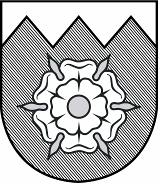 TUKUMA  NOVADA  DOMEReģistrācijas  Nr.90000050975Talsu iela 4, Tukums, Tukuma novads, LV-3101, tālrunis 63122707, fakss 63107243, mobilais tālrunis 26603299, 29288876www.tukums.lv      e-pasts: dome@tukums.lv         SĒDES DARBA KĀRTĪBATukumā2015.gada 29.oktobrīplkst.9:001. Par pašvaldības un pagastu pārvalžu darbu periodā starp Domes sēdēm.	ZIŅO: Ē.Lukmans, M.Rudaus-Rudovskis, pagastu pārvalžu vadītāji2. Par Tukuma novada attīstības programmas 2015.-2021.gadam projekta apstiprināšanu un nodošanu sabiedriskajai apspriešanai.		ZIŅO: Ē.Lukmans3. Par saistošo noteikumu „Par īpašumu pieslēgšanu ūdenssaimniecības sistēmai Tukuma novadā pēc iedzīvotāju (dzīvojamo ēku īpašnieku vai apsaimniekotāju) ierosinājuma” apstiprināšanu.	ZIŅO: A.Volfs4. Par saistošo noteikumu „Par grozījumiem Tukuma novada Domes 26.05.2011. saistošajos noteikumos Nr.13 „Līdzfinansējuma samaksas kārtība Tukuma novada profesionālās ievirzes izglītības iestādēs”” apstiprināšanu.	ZIŅO: L.Reimate5. Par saistošo noteikumu „Par grozījumiem Tukuma novada Domes 21.10.2010. saistošajos noteikumos Nr.40 „Kārtība, kādā Tukuma novada pašvaldība sedz transporta izdevumus vispārējās izglītības iestāžu izglītojamajiem”” apstiprināšanu.	ZIŅO: Ē.Lukmans6. Par grozījumu Tukuma novada Domes 24.04.2014. noteikumos Nr.4 „Naudas balvas par izciliem sasniegumiem sportā”.	ZIŅO: L.Reimate7. Par Tukuma novada Domes apbalvojuma „Tukuma novada Domes Atzinības raksts” piešķiršanu.	ZIŅO: Ē.Lukmans8. Par grozījumiem Īpašumu nodaļas nolikumā.	ZIŅO: Ē.Lukmans9. Par grozījumu lēmumā „Par ēdināšanas pakalpojuma maksu atsevišķās Tukuma novada pašvaldības izglītības iestādēs no 2014.gada 1.septembra”.	ZIŅO: Ē.Lukmans10. Par finansējumu Rīgas pilsētas speciālo izglītības iestāžu izglītojamajiem Tukuma novada bērniem. (Nav publicējams)	ZIŅO: Ē.Lukmans11. Par Tukuma novada bērnu un jauniešu dziesmu un deju svētku pasākumu 2016.gada 28.maijā.	ZIŅO: L.Reimate12. Par Latvijas Nacionālā kultūras centra sadarbības piedāvājumu.	ZIŅO: L.Reimate13. Par galvojumu studējošā kredītam. (Nav publicējams)	ZIŅO: Ē.Lukmans14. Par naudas līdzekļiem.	ZIŅO: Ē.Lukmans15. Par Domes priekšsēdētāja 02.10.2015. rīkojuma Nr.165-d “Par paraksta īstuma apliecināšanas nodevu Tukuma novada bāriņtiesā” apstiprināšanu. 	ZIŅO: Ē.Lukmans16. Par atbalstu Lestenes Evaņģēliski Luteriskai draudzei.	ZIŅO: Ē.Lukmans17. Par projekta līdzfinansēšanu biedrībai „Koka dizaina centrs”.	ZIŅO: Ē.Lukmans18. Par projekta līdzfinansēšanu biedrībai „Pozitīvā Doma”.	ZIŅO: Ē.Lukmans19. Par dalību projektā „PROTI un DARI!”.	ZIŅO: Ē.Lukmans20. Par projekta līdzfinansēšanu biedrībai “Radošo personību klubs LIGZDA”	ZIŅO: Ē.Lukmans21. Par līdzfinansējumu SIA “Tukuma ūdens”	ZIŅO: Ē.Lukmans22. Par telpu Tidaholmas ielā 1, Tukumā, vienkāršās renovācijas finansēšanu.	ZIŅO: Ē.Lukmans23. Par iznomājamo telpu platības samazinājumu SIA „Atkritumu apsaimniekošanas sabiedrība „Piejūra““.	ZIŅO: A.Volfs24. Par vieglās automašīnas VW SHARAN atsavināšanu un izsoles noteikumu apstiprināšanu.	ZIŅO: Ē.Lukmans25. Par pašvaldības kustamās mantas – automašīnas Audi 100 izsoles rezultātiem.	ZIŅO: Ē.Lukmans26. Par pašvaldības kustamās mantas – cirsmas Nr.1 meža nogabalā Nr.31 nekustamajā īpašumā „Sēme 10”, Sēmes pagastā, Tukuma novadā, atsavināšanu.	ZIŅO: Ē.Lukmans27. Par pašvaldības kustamās mantas – cirsmas Nr.2 meža nogabalā Nr.31 nekustamajā īpašumā „Sēme 10”, Sēmes pagastā, Tukuma novadā, atsavināšanu.	ZIŅO: Ē.Lukmans28. Par pašvaldības kustamās mantas – cirsmas meža nogabalos Nr.1, 2 un 3 nekustamajā īpašumā „Jaunmežs”, Džūkstes pagastā, Tukuma novadā, atsavināšanu.	ZIŅO: Ē.Lukmans29. Par pašvaldības kustamās mantas – cirsmas meža nogabalā Nr.4 nekustamajā īpašumā „Jaunmežs”, Džūkstes pagastā, Tukuma novadā, atsavināšanu.	ZIŅO: Ē.Lukmans30. Par pašvaldības kustamās mantas – cirsmas meža nogabalos Nr.5 un Nr.7 nekustamajā īpašumā „Jaunmežs”, Džūkstes pagastā, Tukuma novadā, atsavināšanu.	ZIŅO: Ē.Lukmans31. Par pašvaldības kustamās mantas – cirsmas meža nogabalā Nr.11 nekustamajā īpašumā „Jaunmežs”, Džūkstes pagastā, Tukuma novadā, atsavināšanu.	ZIŅO: Ē.Lukmans32. Par pašvaldības kustamās mantas – cirsmas meža nogabalos Nr.15 un Nr.16 nekustamajā īpašumā „Jaunmežs”, Džūkstes pagastā, Tukuma novadā, atsavināšanu.	ZIŅO: Ē.Lukmans33. Par pašvaldības kustamās mantas – cirsmas meža nogabalos Nr.25 un Nr.26 nekustamajā īpašumā „Jaunmežs”, Džūkstes pagastā, Tukuma novadā, atsavināšanu.	ZIŅO: Ē.Lukmans34. Par pašvaldības kustamās mantas – cirsmas meža nogabalā Nr.31, 32, un 34 nekustamajā īpašumā „Jaunmežs”, Džūkstes pagastā, Tukuma novadā, atsavināšanu.	ZIŅO: Ē.Lukmans35. Par pašvaldības kustamās mantas – cirsmas meža nogabalā Nr.37 nekustamajā īpašumā „Jaunmežs”, Džūkstes pagastā, Tukuma novadā, atsavināšanu.	ZIŅO: Ē.Lukmans36. Par pašvaldības kustamās mantas – cirsmas meža nogabalā Nr.2 nekustamajā īpašumā „Mēdumi”, Džūkstes pagastā, Tukuma novadā, atsavināšanu.	ZIŅO: Ē.Lukmans37. Par zemes nomu. (Nav publicējams)	ZIŅO: I.Zariņš38. Par zemes lietošanas tiesību izbeigšanu. (Nav publicējams)	ZIŅO: I.Zariņš39. Par nekustamā īpašuma nodokļa atvieglojumu piešķiršanu. (Nav publicējams)	ZIŅO: Ē.Lukmans40. Par nekustamā īpašuma nodokļa parādu piedziņu bezstrīdus kārtībā. (Nav publicējams)	ZIŅO: Ē.Lukmans41. Par nodokļa pārmaksu dzēšanu. (Nav publicējams)	ZIŅO: Ē.Lukmans42. Par nekustamā īpašuma nodokļa pamatparāda un nokavējuma naudas dzēšanu. (Nav publicējams)	ZIŅO: Ē.Lukmans43. Par nekustamā īpašuma nodokļa parāda piedziņas kārtību.	ZIŅO: Ē.Lukmans44. Par pašvaldības iestādes darbinieku reģistrēšanu palīdzības reģistrā dzīvojamās telpas izīrēšanai. (Nav publicējams)	ZIŅO: A.Baumanis45. Par dzīvojamo telpu izīrēšanu. (Nav publicējams)	ZIŅO: A.Baumanis46. Par saistošo noteikumu „Par grozījumiem Tukuma novada Domes 29.01.2015. saistošajos noteikumos Nr.1 „Par Tukuma novada pašvaldības 2015.gada pamatbudžetu un speciālo budžetu” apstiprināšanu.	ZIŅO: Ē.Lukmans47. Par Tukuma novada Domes priekšsēdētāja komandējumu uz Koreļičiem. 	ZIŅO: A.VolfsDomes priekšsēdētājs 								Ē.LukmansL Ē M U M STukumā2015.gada 29.oktobrī									prot.Nr.12, 2.§.Par Tukuma novada attīstības programmas 2015.-2021.gadam projekta apstiprināšanu un nodošanu sabiedriskajai apspriešanaiPamatojoties uz Teritorijas attīstības plānošanas likuma 5.panta pirmās daļas 3.punktu, 22.pantu kas nosaka, ka pašvaldībai ir pienākums izstrādāt vietējās pašvaldības attīstības programmu, un Attīstības plānošanas sistēmas likuma 11.panta devīto daļu, kas nosaka, ka attīstības plānošanas dokumentus nodod sabiedriskajai apspriešanai: 1. apstiprināt Tukuma novada attīstības programmas 2015.-2021.gadam projektu (pievienots), 2. nodot Tukuma novada attīstības programmas 2015.-2021.gadam projektu sabiedriskajai apspriešanai, nosakot sabiedriskās apspriešanas termiņu no 2015.gada 2.novembra līdz 2015.gada 2.decembrim,3. paziņojumu par Tukuma novada attīstības programmas 2015.-2021.gadam projektu nodošanu sabiedriskajai apspriešanai nosūtīt Rīgas plānošanas reģionam un publicēt pašvaldības tīmekļa vietnē www.tukums.lv un Tukuma novada Domes bezmaksas informatīvajā izdevumā „Tukuma Laiks”.Nosūtīt :-Fin. nod.-Attīst. nod.-Kult., sporta un sabiedrisko att.nod.-Rīgas plānošanas reģions_____________________________________________________Sagatavoja Attīstības nod. (D.Keirāne)Izskatīts Finanšu komitejā.Iesniedza izsk. Finanšu komiteja.L Ē M U M STukumā2015.gada 29.oktobrī									prot.Nr.12, 3.§.Par saistošo noteikumu „Par īpašumu pieslēgšanu ūdenssaimniecības sistēmaiTukuma novadā pēc iedzīvotāju (dzīvojamo ēku īpašnieku vai apsaimniekotāju) ierosinājuma” apstiprināšanu1. Apstiprināt saistošos noteikumus Nr. ... „Par īpašumu pieslēgšanu ūdenssaimniecības sistēmai Tukuma novadā pēc iedzīvotāju (dzīvojamo ēku īpašnieku vai apsaimniekotāju) ierosinājuma” (pievienoti).2. Saistošos noteikumus Nr. ... „Par īpašumu pieslēgšanu ūdenssaimniecības sistēmai Tukuma novadā pēc iedzīvotāju (dzīvojamo ēku īpašnieku vai apsaimniekotāju) ierosinājuma” triju darba dienu laikā pēc to parakstīšanas nosūtīt atzinuma sniegšanai Vides aizsardzības un reģionālās attīstības ministrijai elektroniskā veidā parakstītu ar drošu elektronisko parakstu, kas satur laika zīmogu.3. Noteikt, ka saistošie noteikumi Nr. .... „Par īpašumu pieslēgšanu ūdenssaimniecības sistēmai Tukuma novadā pēc iedzīvotāju (dzīvojamo ēku īpašnieku vai apsaimniekotāju) ierosinājuma” stājas spēkā 2016.gada 1.janvārī.4. Saistošos noteikumus Nr. ..... „Par īpašumu pieslēgšanu ūdenssaimniecības sistēmai Tukuma novadā pēc iedzīvotāju (dzīvojamo ēku īpašnieku vai apsaimniekotāju) ierosinājuma”:  4.1. publicēt Tukuma novada Domes bezmaksas informatīvajā izdevumā „Tukuma Laiks”;4.2. publicēt pašvaldības tīmekļa vietnē www.tukums.lv;4.3. izvietot pieejamā vietā Domes ēkā un pagastu pārvaldēs.5. Ar šo saistošo noteikumu spēkā stāšanos spēku zaudē Tukuma novada Domes 06.08.2010. saistošie noteikumi Nr.11 „Par maģistrālo ūdensvadu un kanalizācijas vadu un pievadu izbūvi Tukuma novadā pēc iedzīvotāju (dzīvojamo ēku īpašnieku vai apsaimniekotāju) ierosinājuma”.Nosūtīt:-VARAM-el.- Kom. nod.- Adm. nod. 3x-Arhit. nod.- Fin. n.-pag. pārvaldēm – el.____________________________________Sagatavoja Komunālā nod. A.FridrihsonsIzskatīts Saimniecības un uzņēmējdarbības veicināšanas komitejā.Iesniedza izsk Saimniecības un uzņēmējdarbības veicināšanas komiteja   PielikumsTukuma novada Domes ...10.2015.lēmumam (prot. Nr. ..,... .§.)Saistošo noteikumu „Par īpašumu pieslēgšanu ūdenssaimniecības sistēmai Tukuma novadā pēc iedzīvotāju (dzīvojamo ēku īpašnieku vai apsaimniekotāju) ierosinājuma”paskaidrojuma rakstsAPSTIPRINĀTIar Tukuma novada Domes ... 10.2015.									lēmumu (prot.Nr....§.)SAISTOŠIE NOTEIKUMITukumā2015.gada ... oktobrī									   Nr.....						                                                                     (prot.Nr..., ..§.)Par īpašumu pieslēgšanu ūdenssaimniecības sistēmai Tukuma novadā pēc iedzīvotāju (dzīvojamo ēku īpašnieku vai apsaimniekotāju)ierosinājumaIzdoti saskaņā ar Ūdenssaimniecības pakalpojumu likuma 6.panta ceturtās daļas 1.punktu un sesto daļuNoteikumos lietotie termini:Komunikācijas – šo noteikumu izpratnē, ēku iekšējo ūdens, kanalizācijas un lietus ūdeņu novadīšanas tīklu un būvju kopums, kas nodrošina ūdensapgādi, lietus un sadzīves notekūdeņu savākšanu un novadīšanu no pakalpojumu lietotājiem centralizētā ūdens un kanalizācijas sistēmā.Sabiedriskie ūdenssaimniecības pakalpojumi – (turpmāk – ūdenssaimniecības pakalpojumi) pakalpojumi ūdens ieguvē, sagatavošana lietošanai un padevei līdz piederības robežai, notekūdeņu savākšanā centralizētajās kanalizācijas sistēmās no piederības robežas un novadīšanā līdz notekūdeņu attīrīšanas iekārtām, notekūdeņu savākšana lietus kanalizācijas sistēmās, notekūdeņu attīrīšanā un novadīšanā vidē.Ūdenssaimniecības pakalpojumu sniedzējs - (turpmāk – Pakalpojuma sniedzējs) komersants vai pašvaldība, kas sniedz ūdenssaimniecības pakalpojumus Tukuma novada administratīvajā teritorijā.Piederības robeža – robeža starp Pakalpojuma sniedzēja īpašumā, valdījumā vai turējumā esošajām centralizētajām ūdensapgādes un kanalizācijas sistēmām un pakalpojumu lietotāja īpašumā vai valdījumā esošajām ūdensapgādes un kanalizācijas sistēmām.Centralizētā kanalizācijas sistēma – Pakalpojuma sniedzēja īpašumā, valdījumā vai turējumā esošs ārējo kanalizācijas tīklu un būvju kopums, kas nodrošina notekūdeņu savākšanu no pakalpojumu lietotājiem, to attīrīšanu un novadīšanu vidē, t. sk. virszemes ūdens objektos.Centralizētā ūdensapgādes sistēma – Pakalpojuma sniedzēja īpašumā, valdījumā vai turējumā esošs ārējo ūdensvada tīklu un būvju kopums, kas nodrošina ūdens ieguvi, sagatavošanu un piegādi pakalpojumu lietotājiem.Komercuzskaites mēraparāts – ūdens daudzuma vai notekūdeņu daudzuma skaitītājs, kas ir uzstādīts komercuzskaites mēraparāta mezglā un tiek izmantots norēķinu veikšanai par ūdenssaimniecības pakalpojumiem.Cauruļvada ievads vai izvads– pakalpojumu lietotāja īpašumā, valdījumā vai turējumā esoša ūdenssaimniecības sistēmas daļa, kas nodrošina pakalpojumu lietotāja īpašumu ar ūdensapgādi no centralizētās ūdensapgādes sistēmas vai notekūdeņu novadīšanu uz centralizēto kanalizācijas sistēmu.I. Vispārīgie jautājumi1. Saistošie noteikumi nosaka kārtību, kādā dzīvojamo ēku īpašnieki, ēku pilnvarotas personas vai apsaimniekotāji, kuri vēlas saņemt ūdenssaimniecības pakalpojumus, ierosina izbūvēt īpašumos ēku iekšējās komunikācijas, pieslēgties centralizētajai ūdensapgādes vai kanalizācijas sistēmai un veic šo darbu daļēju finansēšanu Tukuma novada teritorijā.2. Ūdenssaimniecības cauruļvada ievadu vai izvadu ēkām izbūves robežas, šo saistošo noteikumu izpratnē, pašvaldības valdījumā esošajām ēkām ir no Pakalpojuma sniedzēja tehniskajos noteikumos norādītas pieslēguma vietas līdz ēkas dzīvokļu ievadam, bet pārējiem īpašumiem līdz nekustamā īpašuma robežai.3. Objektiem, kuru pieslēguma ūdenssaimniecības sistēmai cauruļvada garums pārsniedz 0,5 kilometrus (vai 10000,00 euro), finansējuma piešķiršanas lietderību izskata Tukuma novada Dome. 4. Tukuma novada dzīvojamo ēku, kas nav pašvaldības valdījumā, īpašnieki vai pilnvarotas personas pirms darbu uzsākšanas iesniedz Tukuma novada būvvaldei (turpmāk – Būvvalde) iesniegumu par vēlēšanos saņemt ūdenssaimniecības pakalpojumus un gatavību piedalīties ar saviem naudas līdzekļiem pieslēguma (pie ūdenssaimniecības sistēmas) izbūves darbu līdzfinansēšanā. Pašvaldības īpašumā esošajām mājām iesniegumu Būvvaldei iesniedz ēkas apsaimniekotājs.5. Būvvalde dzīvojamo ēku īpašniekiem vai pilnvarotām personām sniedz ziņas par Tukuma novada teritorijā esošajām ūdenssaimniecības sistēmām, konsultē par pieslēguma būvniecības iespējām un kārtību atbilstīgi normatīvajiem aktiem būvniecības jomā.II. Dzīvojamo ēku iekšējo komunikāciju, ūdenssaimniecības cauruļvada ievadu vai izvadu izbūves un finansējuma piešķiršanas kārtība6. Pašvaldības ēku apsaimniekotāji sadarbībā ar komunikāciju būvniecības ierosinātājiem kopējā sapulcē lemj par attiecīgās ēkas nodrošināšanu ar ūdenssaimniecības pakalpojumiem, ēkas iekšējo komunikāciju un ēkas ūdenssaimniecības cauruļvada ievadu vai izvadu izbūvi. Sapulces dalībnieku vairākuma lēmums ir saistošs visiem ēkas īrniekiem un dzīvokļu īpašniekiem. Sapulces protokolu un dzīvokļu īpašnieku iesniegumus par gatavību piedalīties ēku iekšējo komunikāciju, ūdenssaimniecības cauruļvada ievadu un izvadu izbūves līdzfinansēšanā, pašvaldības ēku apsaimniekotāji iesniedz Tukuma novada Domes Arhitektūras nodaļai.7. Tukuma novada Domes Arhitektūras nodaļa pēc iesnieguma saņemšanas no apsaimniekotāja par iedzīvotāju vēlēšanos saņemt ūdenssaimniecības pakalpojumus un gatavību piedalīties ar līdzfinansējumu sagatavo projektēšanas uzdevumu, organizē attiecīgās ēkas komunikāciju projekta (apliecinājuma kartes) sagatavošanu un informē apsaimniekotāju par gaidāmām izbūves izmaksām ēku iekšējo komunikāciju un pieslēgumu ūdenssaimniecības sistēmai. Projekta (apliecinājuma kartes) sagatavošanas procedūra tiek veikta, ievērojot valsts regulējumu.8. Pašvaldības valdījumā esošo ēku iekšējo komunikāciju un ūdenssaimniecības cauruļvada ievadu vai izvadu projektu (apliecinājuma kartes) sagatavošanas darbus apmaksā pašvaldība.9. Pakalpojumu sniedzējs sagatavo ūdenssaimniecības cauruļvada ievadu vai izvadu izbūves izmaksu tāmi. Atbilstīgi sagatavotajam projektam (apliecinājuma karti), ēku iekšējo komunikāciju (līdz ievadam dzīvokļos) izbūves izmaksu tāmi sagatavo ēkas apsaimniekotājs.10. Iesniegumus, ēku iekšējo komunikāciju projektu (apliecinājuma kartes) un ūdenssaimniecības cauruļvada ievadu vai izvadu ar plānoto darbu izmaksām izskata Būvvaldē, kura akceptē ieceri vai dot motivētu atteikumu, kā arī dod slēdzienu Tukuma novada Domes Saimniecības un uzņēmējdarbības veicināšanas komitejai par attiecīgajā objektā izbūves darbu veikšanas lietderīgumu. Iesniegumu par izbūves darbu veikšanu Būvvalde izskata ar nosacījumu, ka ēku īpašnieki vai apsaimniekotāji piekrīt segt ne mazāk kā 40% no konkrētā objekta izbūves kopējām izmaksām un ēku dzīvokļu īpašniekiem vai īrniekiem, kura dzīvokļiem paredzēts veikt būvniecības darbus, nav parādu par dzīvojamās mājas apsaimniekošanu (īri) un pamatpakalpojumiem vai nekustamā īpašuma nodokļa parāds. Pamatojoties uz Būvvaldes slēdzienu, Tukuma novada Domes Komunālā nodaļa sagatavo lēmuma projektu un iesniedz izskatīšanai Tukuma novada Domes Saimniecības un uzņēmējdarbības veicināšanas komitejai.11. Tukuma novada Dome budžetā paredzēto līdzekļu apjomā finansē ne vairāk par 60% no attiecīgā objekta ūdenssaimniecības pakalpojumu nodrošināšanai paredzētajām izbūves kopējām izmaksām.12. Pieslēguma izbūvi ūdenssaimniecības sistēmai uzsāk ar nosacījumu, ka dzīvojamo ēku īpašnieki, pilnvarotās personas vai apsaimniekotāji iemaksājuši Pakalpojuma sniedzējam ne mazāk par 40% no objekta izbūves kopējām izmaksām.13. Līdzekļus īpašuma pieslēgšanai ūdenssaimniecības sistēmai Tukuma novada Dome ieskaita Pakalpojuma sniedzējam, veicot pamatkapitāla palielināšanu un pretī saņemot attiecīgu jaunu kapitāla daļu skaitu.14. Pašvaldības valdījumā esošajās ēkās iekšējās komunikācijas izbūvē apsaimniekotājs līdz ievadam dzīvoklī. Līdzekļus ēku iekšējo komunikāciju izbūvei Pakalpojuma sniedzējs ieskaita ēkas apsaimniekotājam pēc izpildāmo darbu pieņemšanas–nodošanas akta parakstīšanas.15. Izbūvi vai iepirkuma procedūru par ūdenssaimniecības cauruļvada ievadu vai izvadu būvniecības darbu nodošanu citiem izpildītājiem organizē Pakalpojuma sniedzējs. Par pašvaldības valdījumā esošo ēku iekšējo komunikāciju izbūvi ar komercuzskaites mēraparātiem organizē ēkas apsaimniekotājs. 16. Prioritāte pašvaldības līdzfinansējuma piešķiršanai tiek noteikta objektiem, kuros:16.1. ēku īpašnieki vai apsaimniekotāji pieslēdzamajā objektā atbilstīgi būvniecības normatīviem izbūvējuši iekšējās ēku komunikācijas;16.2. ēku īpašnieki, pilnvarotas personas vai apsaimniekotāji apņemas samaksāt ne mazāk par 50% no objekta izbūves kopējām izmaksām.17. Īpašumus (dzīvokļus), kuru īpašnieki nepiedalās ēku iekšējo komunikāciju vai ūdenssaimniecības cauruļvada ievadu vai izvadu izbūves finansēšanā, pie jaunizbūvētajām komunikācijām un ūdenssaimniecības sistēmai ar pašvaldības līdzfinansējumu atļauts pievienot tikai pēc pieslēguma maksas samaksāšanas:17.1. pieslēguma maksas aprēķinu veic Pakalpojuma sniedzējs, pamatojoties uz attiecīgā objekta izbūvēto pieslēgumu ūdenssaimniecības sistēmai un ēku iekšējo komunikāciju 40% izmaksām, proporcionāli pieslēdzamo īpašumu (dzīvokļu) skaitam; 17.2. iekasēto pieslēguma maksu Pakalpojuma sniedzējs atgriež pieslēguma izbūves ierosinātājiem, kuri veica attiecīgā objekta ūdenssaimniecības sistēmas izbūves 40% līdzmaksājumu, proporcionāli iemaksātajiem naudas līdzekļiem.18. Par pieslēgumu ūdenssaimniecības sistēmai, kas izbūvētas ar pašvaldības līdzfinansējumu, Pakalpojuma sniedzējs vai darbu veicējs Tukuma novada Domei iesniedz finanšu atskaiti un pieņemšanas un nodošanas aktu par ieguldījumiem izbūvētajā objektā. 19.Tukuma novada dzīvojamo ēku iekšējo komunikāciju projektēšanas un ēku komunikāciju izbūves darbu līdzfinansējumā pašvaldība nepiedalās, ja attiecīgā ēka nav pašvaldības valdījumā.20. Pieslēgumu ūdenssaimniecības sistēmai izbūves periods sākas 1.aprīlī un beidzas 31.oktobrī.21. Saistošajos noteikumos minēto darbu pašvaldības līdzfinansējuma kopējā summa katram gadam tiek noteikta, apstiprinot attiecīgā finanšu gada pašvaldības budžetu.22. Objektiem, kas ir iekļauti pieprasījuma rindā, bet netiek izbūvēti attiecīgajā gadā, finansējums tiek pārcelts uz nākamo gadu.23. Atbilstīgi šiem saistošajiem noteikumiem izbūvētās ūdenssaimniecības cauruļvada ievadi vai izvadi ir Pakalpojuma sniedzēja īpašums līdz piederības robežai.24. Pēc pieslēguma izbūves un komercuzskaites mēraparāta ierīkošanas objektā Pakalpojuma sniedzējs slēdz līgumu ar pakalpojuma lietotāju par pakalpojumu saņemšanas un norēķinu kārtību, norādot piederības robežu.25. Pakalpojuma lietotājs drīkst saņemt ūdenssaimniecības pakalpojumus tikai pēc līguma noslēgšanas ar Pakalpojuma sniedzēju. 26. Jebkura veida komunikāciju izbūves procesā jāievēro Latvijas Republikas normatīvie akti būvniecības jomā.III. Noslēguma jautājums 27. Noteikumi stājas spēkā 2016.gada 1.janvārī.L Ē M U M STukumā2015.gada 29.oktobrī									prot.Nr.12, 4.§.Par saistošo noteikumu „Par grozījumiem Tukumanovada Domes 26.05.2011. saistošajos noteikumos Nr.13 „Līdzfinansējuma samaksas kārtībaTukuma novada profesionālās ievirzesizglītības iestādēs”” apstiprināšanu1. Apstiprināt saistošos noteikumus Nr… „Par grozījumiem Tukuma novada Domes 26.05.2011. saistošajos noteikumos Nr.13 „Līdzfinansējuma samaksas kārtība Tukuma novada profesionālās ievirzes izglītības iestādēs”” (pievienoti).2. Saistošos noteikumus Nr... „Par grozījumiem Tukuma novada Domes 26.05.2011. saistošajos noteikumos Nr.13 „Līdzfinansējuma samaksas kārtība Tukuma novada profesionālās ievirzes izglītības iestādēs”” triju darba dienu laikā pēc to parakstīšanas nosūtīt atzinuma sniegšanai Vides aizsardzības un reģionālās attīstības ministrijai elektroniskā veidā parakstītu ar drošu elektronisko parakstu, kas satur laika zīmogu.3. Noteikt, ka saistošie noteikumi Nr… „Par grozījumiem Tukuma novada Domes 26.05.2011. saistošajos noteikumos Nr.13 „Līdzfinansējuma samaksas kārtība Tukuma novada profesionālās ievirzes izglītības iestādēs”” stājas spēkā 2016.gada 1.janvārī.4. Saistošos noteikumus Nr... „Par grozījumiem Tukuma novada Domes 26.05.2011. saistošajos noteikumos Nr.13 „Līdzfinansējuma samaksas kārtība Tukuma novada profesionālās ievirzes izglītības iestādēs”” :4.1. publicēt Tukuma novada Domes bezmaksas informatīvajā izdevumā „Tukuma Laiks”;4.2. publicēt pašvaldības tīmekļa vietnē www.tukums.lv;4.3. izvietot pieejamā vietā Domes ēkā un pagastu pārvaldēs.Nosūtīt: - VARAM (el.)- Izglītības pārv.-Administr. nod.- Mākslas sk.- Mūzikas sk.- Sporta sk.____________________________Sagatavoja Izglītības pārvalde ( K.Logina), saskaņots ar vadītāju N.RečuIzskatīts Izglītības, kultūras un sporta komitejā.Iesniedza izsk. Izglītības, kultūras un sporta komiteja.    PIELIKUMS								Tukuma novada Domes 29.10.2015.								lēmumam (prot.Nr...., ......§.)Saistošo noteikumu „Par grozījumu Tukuma novada Domes 26.05.2011. saistošajos noteikumos Nr.13 „Līdzfinansējuma samaksas kārtība Tukuma novada profesionālās ievirzes izglītības iestādēs”” paskaidrojuma rakstsAPSTIPRINĀTI	ar Tukuma novada Domes __.10.2015.lēmumu (prot.Nr.__, __.§.)SAISTOŠIE NOTEIKUMITukumā2015.gada.29.oktobrī									  Nr..........(prot.Nr....., ......§.)Par grozījumu Tukuma novada Domes26.05.2011. saistošajos noteikumos Nr.13„Līdzfinansējuma samaksas kārtībaTukuma novada profesionālās ievirzesizglītības iestādēs”Izdoti saskaņā ar likuma „Par pašvaldībām” 21.panta 14.punkta g) apakšpunktu, 41.pantapirmās daļas 1.punktu un 43.panta trešo daļu,Izglītības likuma 12.panta otro prim daļu1. Izdarīt Tukuma novada Domes 26.05.2011. saistošajos noteikumos Nr.13 „Līdzfinansējuma samaksas kārtība Tukuma novada profesionālās ievirzes izglītības iestādēs” (turpmāk – noteikumi) šādus grozījumus:1.1. papildināt noteikumu juridisko pamatojumu ar tekstu „Izglītības likuma 12.panta otro prim daļu”;	1.2. noteikumu 14.2.apakšpunktā vārdu “viens” aizstāt ar vārdu “otrs”;1.3. papildināt noteikumus ar 14.3.apakšpunktu šādā redakcijā:„14.3. bez vecāku gādības palicis bērns.”;2. grozījumi stājas spēkā 2016.gada 1.janvārī.Noteikumi, kurus grozaAPSTIPRINĀTIar Tukuma novada Domes 26.05.2011. lēmumu (prot. Nr.7, 3.§.)Ar grozījumiem, kas izdarītiar Tukuma novada Domes lēmumiem:- 24.10.2013. (prot. Nr.15, 2.§.),- 24.07.2014. (prot.Nr.9, 4.§.)- 29.10.2015. (prot.Nr.__, __.§.) SAISTOŠIE NOTEIKUMITukumā2011.gada 26.maijā							  		        Nr.13(prot.Nr.7, 3.§.)Līdzfinansējuma samaksas kārtībaTukuma novada profesionālās ievirzesizglītības iestādēsIzdoti saskaņā ar likuma „Par pašvaldībām” 21.panta 14.punkta g) apakšpunktu, 41.panta pirmās daļas 1.punktu un 43.panta trešo daļu, Izglītības likuma 12.panta otro prim daļuI. Vispārīgie jautājumi1. Saistošie noteikumi (turpmāk - noteikumi) nosaka kārtību, kādā tiek noteikta maksa kā līdzfinansējums (turpmāk - līdzfinansējums) par izglītības ieguvi profesionālās ievirzes izglītības iestāžu programmās ietvertā mācību procesa nodrošināšanai un sniegtajiem pakalpojumiem Tukuma novada pašvaldības dibinātajās profesionālās ievirzes izglītības iestādēs.2. Līdzfinansējuma kārtība attiecas uz Tukuma Mākslas skolas, Tukuma Mūzikas skolas, Tukuma Sporta skolas (katra turpmāk saukta - Skola) izglītojamo vecāku vai aizbildņu (turpmāk - vecāki) un citām pašvaldībām, kuru administratīvajā teritorijā deklarēti izglītojamie, kas apmeklē Skolu (turpmāk – cita pašvaldība).II. Līdzfinansējuma noteikšanas kārtība un apmērs3. Līdzfinansējums par izglītības ieguvi pašvaldības dibinātajās profesionālās ievirzes izglītības iestādēs veido daļu no katras Skolas finansējuma.4. Līdzfinansējums paredzēts un izmantojams normatīvajos aktos un Skolas nolikumā paredzētajiem mērķiem.5. Līdzfinansējumu maksā:5.1. vecāki; 5.2. cita pašvaldība.6. Skolā noteikta šāda vecāku līdzfinansējuma maksa mēnesī:6.1. Tukuma Mākslas skola6.1.1. profesionālās ievirzes izglītības programma         	„Vizuāli plastiskā māksla” 							10,00 euro6.1.2. interešu izglītības programma:6.1.2.1. ´Tautas dejas kolektīvs „Luste””					7,00 euro6.1.2.2. „Lidmodelistu pulciņš”						5,00 euro6.1.2.3. „Keramika”								5,00 euro6.1.2.4. „Lietišķā māksla”							5,00 euro6.1.2.5. „Vizuālā māksla”							5,00 euro6.1.2.6. izslēgts6.1.2.7. „Jauniešu mākslas studija”						5,00 euroAr grozījumiem, kas izdarīti ar Tukuma novada Domes 24.10.2013. lēmumu (prot.Nr.15, 2.§.) un stājas spēkā 2014.gada 1.janvārīAr grozījumiem, kas izdarīti ar Tukuma novada Domes 26.06.2014. lēmumu (prot.Nr.7, 8.§.)Ar grozījumiem, kas izdarīti ar Tukuma novada Domes 24.07.2014. lēmumu (prot.Nr.9, 4.§.) 6.2. Tukuma Mūzikas skola6.2.1. profesionālās ievirzes izglītības programmas:6.2.1.1. priekšmeta apguve pēc mācību plāna				15,00 euro6.2.1.2. papildus individuāli 1 mācību stunda nedēļā				30,00 euro6.2.1.3. papildus individuāli 0,5 mācību stunda nedēļā			15,00 euro6.2.2. interešu izglītības programma „Sagatavošanas klase”	6.2.2.1. viena individuāla un viena grupas mācību stunda nedēļā		30,00 euro6.2.2.2. individuāli 1 mācību stunda nedēļā					15,00 euro6.2.2.3. papildus 1 individuāla mācību stunda nedēļā			30,00 euro6.2.2.4. papildus individuāli 0,5 mācību stunda nedēļā			15,00 euro6.2.3. interešu izglītības programma „Sagatavošanas klase–Pikolo“ 	15,00 euroAr grozījumiem, kas izdarīti ar Tukuma novada Domes 24.10.2013. lēmumu (prot.Nr.15, 2.§.) un stājas spēkā 2014.gada 1.janvārīAr grozījumiem, kas izdarīti ar Tukuma novada Domes 26.06.2014. lēmumu (prot.Nr.7,8.§.) Ar grozījumiem, kas izdarīti ar Tukuma novada Domes 24.07.2014. lēmumu (prot.Nr.9, 4.§.) 6.3. Tukuma Sporta skola6.3.1. profesionālās ievirzes izglītības programmas6.3.1.1. „Basketbols”								6,00 euro6.3.1.2. „Volejbols”								6,00 euro6.3.1.3. „Ložu šaušana”							4,00 euro6.3.1.4. „Vieglatlētika”							4,00 euro6.3.1.5. „Futbols”								4,00 euro6.3.1.6. „Mākslas vingrošana”						4,00 euro6.3.2. interešu izglītības programmas:6.3.2.1. izslēgts6.3.2.2. izslēgts6.3.2.3. „Volejbols”								6,00 euro6.3.3. pašapmaksas grupa (dažādi sporta veidi)   				20,00 euroAr grozījumiem, kas izdarīti ar Tukuma novada Domes 24.10.2013. lēmumu (prot.Nr.15, 2.§.) un stājas spēkā 2014.gada 1.janvārīAr grozījumiem, kas izdarīti ar Tukuma novada Domes 26.06.2014. lēmumu (prot.Nr.7, 8.§.) Ar grozījumiem, kas izdarīti ar Tukuma novada Domes 24.07.2014. lēmumu (prot.Nr.9, 4.§.) 7. Citu pašvaldību līdzfinansējuma apmēru nosaka, aprēķinot Tukuma novada pašvaldības izmaksas budžeta gadā par vienu izglītojamo Skolā. Līgumu ar citu pašvaldību par līdzfinansējumu slēdz Tukuma novada Izglītības pārvalde. 8. Ja cita pašvaldība atsakās slēgt līgumu, vecāki sedz šo noteikumu 7.punktā aprēķināto līdzfinansējumu.9. Vecāku līdzfinansējuma maksa kārtējam mēnesim jāsamaksā Skolā vai jāiemaksā tās norādītajā bankas kontā līdz mēneša pēdējai darba dienai. 10. Pamatojoties uz vecāku iesniegumu un izvērtējot objektīvos iemeslus, Skola var noteikt citu samaksas kārtību.11. Izglītojamo attaisnotie vai neattaisnotie kavējumi neatbrīvo no līdzfinansējuma maksas. Pārtraucot mācības Skolā, vecāku iemaksātais līdzfinansējums netiek atmaksāts.Ar grozījumiem, kas izdarīti ar Tukuma novada Domes 24.10.2013. lēmumu (prot.Nr.15, 2.§.). 12. Skolai ir tiesības atskaitīt izglītojamo no izglītības iestādes, ja 3 mēnešus nav saņemts līdzfinansējums.13. No līdzfinansējuma vecāku maksas 100% apmērā ar Skolas direktora rīkojumu, tiek atbrīvoti:13.1. trūcīgo un maznodrošināto ģimeņu bērni;13.2. bērni invalīdi un bāreņi;13.3. trešais un nākamie bērni, ja no ģimenes Skolu apmeklē trīs vai vairāk bērni.14. No līdzfinansējuma vecāku maksas 50% apmērā, ar skolas direktora rīkojumu, tiek atbrīvoti:14.1. daudzbērnu ģimeņu (trīs un vairāk nepilngadīgi bērni) bērni;14.2. viens otrs bērns, ja no vienas ģimenes Skolu apmeklē divi bērni;Ar grozījumiem, kas izdarīti ar Tukuma novada Domes 29.10.2015. lēmumu (prot.Nr.__, __.§.) 14.3. bez vecāku gādības palicis bērns.Ar grozījumiem, kas izdarīti ar Tukuma novada Domes 29.10.2015. lēmumu (prot.Nr.__, __.§.) 15. Atsevišķos gadījumos, t.sk. par īpašiem sasniegumiem un aktivitāti ar direktora rīkojumu Skolas izglītojamo var atbrīvot no vecāku līdzfinansējuma maksas 50% vai 100% apmērā.16. Tukuma novada Dome var piešķirt līdzfinansējumu šo noteikumu 13.un 14.punktā minētās vecāku līdzfinansējuma maksas starpības segšanai.III. Noslēguma jautājumi17. Šo noteikumu ievērošanas un līdzfinansējuma iemaksas izpildes kontroli organizē un nodrošina attiecīgās Skolas direktors.18. Noteikumi stājas spēkā 2011.gada 1.septembrī.19. Grozījumi, kas izdarīti ar Tukuma novada Domes 24.07.2014. lēmumu „Par grozījumiem Tukuma novada Domes 26.05.2011. saistošajos noteikumos Nr.13 „Līdzfinansējuma samaksas kārtība Tukuma novada profesionālās ievirzes izglītības iestādēs” (prot.Nr.9, 4.§.) stājas spēkā 2014.gada 1.septembrī.Domes priekšsēdētājs		(personiskais paraksts)			J.ŠulcsL Ē M U M STukumā2015.gada 29.oktobrī									prot.Nr.12, 5.§.Par saistošo noteikumu „Par grozījumiem Tukumanovada Domes 21.10.2010. saistošajos noteikumos Nr.40 „Kārtība, kādā Tukuma novada pašvaldība sedz transporta izdevumus vispārējās izglītības iestāžu izglītojamajiem”” apstiprināšanu1. Apstiprināt saistošos noteikumus Nr. ... „Par grozījumiem Tukuma novada Domes 21.10.2010. saistošajos noteikumos Nr.40 „Kārtība, kādā Tukuma novada pašvaldība sedz transporta izdevumus vispārējās izglītības iestāžu izglītojamajiem”” (pievienoti).2. Saistošos noteikumus Nr... „Par grozījumiem Tukuma novada Domes 21.10.2010. saistošajos noteikumos Nr.40 „Kārtība, kādā Tukuma novada pašvaldība sedz transporta izdevumus vispārējās izglītības iestāžu izglītojamajiem”” triju darba dienu laikā pēc to parakstīšanas nosūtīt atzinuma sniegšanai Vides aizsardzības un reģionālās attīstības ministrijai elektroniskā veidā parakstītu ar drošu elektronisko parakstu, kas satur laika zīmogu.3. Noteikt, ka saistošie noteikumi Nr… „Par grozījumiem Tukuma novada Domes 21.10.2010. saistošajos noteikumos Nr.40 „Kārtība, kādā Tukuma novada pašvaldība sedz transporta izdevumus vispārējās izglītības iestāžu izglītojamajiem”” stājas spēkā 2016.gada 1.janvārī.4. Saistošos noteikumus Nr... „„Par grozījumiem Tukuma novada Domes 21.10.2010. saistošajos noteikumos Nr.40 „Kārtība, kādā Tukuma novada pašvaldība sedz transporta izdevumus vispārējās izglītības iestāžu izglītojamajiem””:4.1. publicēt Tukuma novada Domes bezmaksas informatīvajā izdevumā „Tukuma Laiks”;4.2. publicēt pašvaldības tīmekļa vietnē www.tukums.lv;4.3. izvietot pieejamā vietā Domes ēkā un pagastu pārvaldēs.Nosūtīt: - VARAM (el.)- Izglītības pārv.- Administr. nod. 3x- Kom. nod. (S.Bumbure)- Soc. dienests- Mākslas skolai- Mūzikas skolai- pag. pārvaldēm – el.- Fin. nod.____________________________Sagatavoja Izglītības pārvalde ( K.Logina), saskaņots ar vadītāju N.RečuIzskatīts Finanšu komitejā.Iesniedza izsk. Finanšu komiteja.PIELIKUMS								Tukuma novada Domes 29.10.2015.								lēmumam (prot.Nr...., ......§.)Saistošo noteikumu „Par grozījumiem Tukuma novada Domes 21.10.2010. saistošajos noteikumos Nr.40 „Kārtība, kādā Tukuma novada pašvaldība sedz transporta izdevumus vispārējās izglītības iestāžu izglītojamajiem”” paskaidrojuma rakstsAPSTIPRINĀTI	ar Tukuma novada Domes 29.10.2015.lēmumu (prot.Nr.__, __.§.)SAISTOŠIE NOTEIKUMITukumā2015.gada.29.oktobrī									  Nr..........(prot.Nr....., ......§.) Par grozījumiem Tukuma novada Domes21.10.2010. saistošajos noteikumos Nr.40 „Kārtība, kādā Tukuma novada pašvaldībasedz transporta izdevumus vispārējāsizglītības iestāžu izglītojamajiem””Izdoti saskaņā ar Sabiedriskā transporta pakalpojumu likuma 14.panta trešo daļu1. Tukuma novada Domes 21.10.2010. saistošajos noteikumos Nr.40 „Kārtība, kādā Tukuma novada pašvaldība sedz transporta izdevumus vispārējās izglītības iestāžu izglītojamajiem” (turpmāk – noteikumi) izdarīt šādus grozījumus:1.1. izteikt noteikumu nosaukumu šādā redakcijā:“Kārtība, kādā Tukuma novada pašvaldība sedz transporta izdevumus vispārējās izglītības un profesionālās ievirzes izglītības iestāžu izglītojamajiem”;1.2. papildināt noteikumu izdošanas tiesisko pamatojumu šādā redakcijā:“Sabiedriskā transporta pakalpojumu likuma 14.panta trešo daļu”; 1.3. papildināt noteikumus ar 3.1 punktu šādā redakcijā:“3.1 Tukuma Mākslas skolas un Tukuma Mūzikas skolas (turpmāk – profesionālās ievirzes izglītības iestādes) skolēniem par braucieniem mācību gada laikā no dzīvesvietas līdz izglītības iestādei un atpakaļ Tukuma novada administratīvajā teritorijā reģionālajos starppilsētu nozīmes maršrutos un reģionālajos vietējās nozīmes maršrutos ir tiesības saņemt kompensāciju 50 % apmērā.”;1.4. papildināt noteikumu 5.punktu aiz vārda “izglītības” ar vārdiem “un profesionālās ievirzes izglītības”;1.5. papildināt noteikumu 11.punktu aiz vārda “izglītības” ar vārdiem “un profesionālās ievirzes izglītības”;1.6. papildināt noteikumus ar 12.1 un 12.2 punktu šādā redakcijā: 	“12.1 Gadījumos, kad attālums no dzīvesvietas līdz tuvākajai sabiedriskā transporta pieturai ir lielāks par 5 kilometriem vai sabiedriskais transports nekursē atbilstošajos laikos un, ja attiecīgajos maršrutos un laikā netiek nodrošināts pašvaldības transports izglītojamo pārvadājumiem, Tukuma novada pašvaldība kompensē izglītojamo vecākiem vai citiem izglītojamā likumiskajiem pārstāvjiem izdevumus izglītojamā nogādāšanai profesionālās ievirzes izglītības iestādē un atpakaļ ar personīgo transportlīdzekli. Kompensācijas apmērs tiek aprēķināts 0,06 euro (6 centus) reizinot ar izglītojamā nogādāšanai no dzīvesvietas izglītības iestādē un atpakaļ nobraukto kilometru skaitu dienā un reizinot ar izglītības iestādes apmeklējumu skaitu mēnesī. 12.2 Izdevumu kompensēšanai par personīgā transportlīdzekļa izmantošanu noteikumu 12.1 punktā minētajā gadījumā skolēnu vecāki (aizbildņi) sagatavo iesniegumu saskaņā ar šo noteikumu 3.pielikumā pievienoto paraugu un to iesniedz tajā Tukuma novada pašvaldības pagastu pārvaldē, kuras administratīvajā teritorijā ir deklarēta skolēna dzīvesvieta.”1.7. izteikt noteikumu 1.pielikumā noteikumu nosaukumu šādā redakcijā:“Kārtība, kādā Tukuma novada pašvaldība sedz transporta izdevumus vispārējās izglītības un profesionālās ievirzes izglītības iestāžu izglītojamajiem””;1.8. papildināt noteikumus ar 3.pielikumu (pievienots). Noteikumi, kurus groza									APSTIPRINĀTI									ar Tukuma novada Domes 21.10.2010.									lēmumu (prot.Nr.11, 4.§.)									Ar grozījumiem, kas izdarīti ar									Tukuma novada Domes 27.01.2011.									lēmumu (prot.Nr.1, 7.§.)									Tukuma novada Domes 29.10.2015.									lēmumu (prot.Nr._, _.§.)Saistošie noteikumiTukumā2010.gada 21.oktobrī									        Nr.40(prot.Nr.11, 4.§.)Kārtība, kādā Tukuma novada pašvaldība sedz transporta izdevumus vispārējās izglītības iestāžu izglītojamajiemKārtība, kādā Tukuma novada pašvaldība sedztransporta izdevumus vispārējās izglītības unprofesionālās ievirzes izglītības iestāžu izglītojamajiemAr grozījumiem, kas izdarīti ar Tukuma novada Domes 29.10.2015. lēmumu (prot.Nr._, _.§.)Izdoti saskaņā ar likuma „Par pašvaldībām” 43.panta pirmās daļas 13.punktu un Ministru kabineta 2009.gada 4.augusta  noteikumu Nr.872 „Noteikumi par pasažieru kategorijām, kuras ir tiesīgas izmantot braukšanas maksas atvieglojumus maršrutu tīkla maršrutos” 12. un 13.punktu , Sabiedriskā transporta pakalpojumu likuma 14.panta trešo daļuAr grozījumiem, kas izdarīti ar Tukuma novada Domes 29.10.2015. lēmumu (prot.Nr._, _.§.)I. Vispārējie jautājumi1. Šie noteikumi nosaka kārtību, kādā Tukuma novada pašvaldība (turpmāk – pašvaldība) kompensē izglītojamajiem (turpmāk – skolēniem) braukšanas izdevumus par braucienu no dzīves vietas līdz izglītības iestādei un atpakaļ. 2. Braukšanas izdevumi skolēniem tiek segti par Ministru kabineta noteikto mācību gada un mācību semestra sākuma un beigu laiku.3. Vispārējās izglītības iestāžu skolēniem par braucieniem mācību gada laikā no dzīvesvietas līdz izglītības iestādei un atpakaļ novada administratīvajā teritorijā reģionālajos starppilsētu nozīmes maršrutos un reģionālajos vietējās nozīmes maršrutos ir tiesības saņemt šādu kompensāciju: 3.1. ārpus pilsētas teritorijas dzīvojošajiem vispārējās pamatizglītības iestādēs (1.–9.klase) izglītojamiem ir tiesības saņemt kompensāciju 100 % apmērā. Šīs kompensācijas apmērs ir attiecināms arī uz vispārējās vidējās izglītības iestādēs (10.–12.klase) izglītojamajiem, ja izglītojamā faktiskā dzīvesvieta ir Tukuma novada pagastu pārvaldes teritorija, kurā nav vispārējās vidējās izglītības iestādes;3.2. (1) ārpus pilsētas teritorijas dzīvojošajiem vispārējās vidējās izglītības iestādēs (10.–12.klase) izglītojamajiem ir tiesības saņemt kompensāciju 50 % apmērā, izņemot tos izglītojamos, uz kuriem ir attiecināms šo noteikumu 3.1.apakšpunkts;(2) šajā punktā noteiktās kompensācijas apmēru pašvaldība var palielināt, iespējas izskatot katru gadu pie budžeta apstiprināšanas. Par kompensācijas apmēra palielināšanu mācību gadam pašvaldība pieņem atsevišķu lēmumu.Ar grozījumiem, kas izdarīti ar Tukuma novada Domes 27.01.2011. lēmumu (prot.Nr.1, 7.§.)3.1 Tukuma Mākslas skolas un Tukuma Mūzikas skolas (turpmāk – profesionālās ievirzes izglītības iestādes) skolēniem par braucieniem mācību gada laikā no dzīvesvietas līdz izglītības iestādei un atpakaļ Tukuma novada administratīvajā teritorijā reģionālajos starppilsētu nozīmes maršrutos un reģionālajos vietējās nozīmes maršrutos ir tiesības saņemt kompensāciju 50 % apmērā.Ar grozījumiem, kas izdarīti ar Tukuma novada Domes 29.10.2015. lēmumu (prot.Nr._, _.§.)4. Šo Noteikumu 3.punktā minētā kompensācija līdz 2011.gada 31.decembrim ir aprēķināma 100% apmērā, ja, sākot ar 2009.gada 29.maiju, skolēnu apmeklētās vispārējās izglītības iestādes ir reorganizētas vai likvidētas.Ar grozījumiem, kas izdarīti ar Tukuma novada Domes 27.01.2011. lēmumu (prot.Nr.1, 7.§.)5. Kompensācija ir piešķirama par braukšanu reģionālās vietējās nozīmes maršrutos Tukuma novada Tukuma pilsētas teritorijā dzīvojošajiem vispārējās izglītības un profesionālās ievirzes izglītības iestāžu skolēniem. Kompensācijas apmērs ir mainīgs atbilstīgi pašvaldības budžeta iespējām. Katru gadu pie budžeta apstiprināšanas pašvaldība nosaka kompensācijas apmēru mācību gadam un pieņem atsevišķu lēmumu. Ar grozījumiem, kas izdarīti ar Tukuma novada Domes 27.01.2011. lēmumu (prot.Nr.1, 7.§.)Ar grozījumiem, kas izdarīti ar Tukuma novada Domes 29.10.2015. lēmumu (prot.Nr._, _.§.)II. Braukšanas izdevumu kompensācijas apmērs6. Pašvaldība nesedz braukšanas izdevumus skolēniem, ja attiecīgajā novada administratīvajā teritorijā skolēnu pārvadājumi ir nodrošināti ar pašvaldības autotransportu. 7. Braukšanas izdevumu aprēķināšanai un segšanai šajos noteikumos minētie dokumenti ir iesniedzami attiecīgajā novada pagastu pārvaldē. III. Braukšanas izdevumu atlīdzināšanas kārtība8. Izdevumu kompensēšanai par braucienu reģionālajos vietējās nozīmes maršrutos pašvaldība slēdz līgumu ar sabiedriskā transporta pakalpojuma sniedzēju (turpmāk – pārvadātāju), piemērojot šādu kārtību:8.1. attiecīgā izglītības iestāde iesniegšanai pārvadātājam līdz mācību gada sākumam sagatavo skolēnu sarakstu, norādot skolēna vārdu, uzvārdu, personas kodu, skolu, klasi un apstiprinātās sabiedriskā transporta pieturas nosaukumu, no kuras līdz kurai skolēns pārvietosies un ne vēlāk kā līdz mācību gada sākumam iesniedz pagastu pārvaldei pēc skolēna faktiskās dzīves vietas;8.2. pārvadātājs pēc saraksta par katru skolēnu sagatavo braukšanas kartes un iesniedz tās pagastu pārvaldē;8.3. braukšanas karte skolēnam dod tiesības izmantot attiecīgā maršruta sabiedrisko transportu mācību perioda laikā;8.4. pārvadātājs līdz katra mēneša 10. datumam nosūta pagastu pārvaldei rēķinu par iepriekšējā mēneša kopējiem izdevumiem, piemērojot šādu formulu: A x B x C x K1 x K2, kur:„A” = skolēnu skaits, kuriem ir izsniegtas braukšanas kartes,„B” = skolas dienu skaits,„C” = vienas dienas braukšanas tarifs (turpu un atpakaļ), ņemot vērā konkrēto maršrutu; „K1” = skolas apmeklētības koeficients 0,85,„K2” = braukšanas kartes koeficients 0,7.8.5. pagastu pārvalde apmaksā pārvadātāja izrakstīto rēķinu, veicot pārskaitījumu uz pārvadātāja norādīto bankas norēķinu kontu desmit darba dienu laikā no rēķina saņemšanas dienas;8.6. atbilstoši nepieciešamībai pagastu pārvalde jebkurā laikā ir tiesīga precizēt sākotnēji sagatavoto skolēnu sarakstu, saskaņā ar ko pārvadātājs sagatavo jaunas braukšanas kartes;8.7. pēc pagastu pārvaldes pieprasījuma pārvadātājs sagatavo jaunas braukšanas kartes to atkārtotai izsniegšanai nozaudēto vai bojāto braukšanas karšu vietā. 9. Izdevumu kompensēšana par braucienu reģionālos starppilsētu un reģionālos vietējās nozīmes maršrutos skolēniem tiek veikta pēc iegādātajām braukšanas maksas biļetēm, piemērojot šādu kārtību:9.1. skolēnu vecāki (aizbildņi) sagatavo iesniegumu saskaņā ar šo noteikumu 1.pielikumā pievienoto paraugu un to iesniedz:9.1.1. ārpus Tukuma pilsētas dzīvojošo skolēnu vecāki (aizbildņi) – tajā Tukuma novada pašvaldības pagastu pārvaldē, kuras administratīvajā teritorijā ir deklarēta skolēna dzīvesvieta;9.1.2. Tukuma pilsētā dzīvojošo skolēnu vecāki (aizbildņi) – tajā Tukuma novada pašvaldības pagastu pārvaldē, kuras administratīvajā teritorijā atrodas izglītības iestāde, kurā skolēns mācās; 9.2. šo noteikumu 9.1.punktā noteiktajā kārtībā sagatavoto iesniegumu skolēna vecāki (aizbildņi) iesniedz attiecīgajā pagastu pārvaldē līdz katra nākamā mēneša 10. datumam, pievienojot braukšanas biļetes par iepriekšējā mēnesī izmantoto sabiedrisko transportu (braukšanas biļetes ir iesniedzamas pielīmētas uz lapas hronoloģiskā secībā); 9.3. attiecīgā pagastu pārvalde pārbauda biļešu atbilstību skolēna faktiskajam izglītības iestādes apmeklējumam saskaņā ar izglītības iestādes izsniegtu izziņu (sk.2.pielikumu);  9.4. kompensācija par braukšanas izdevumiem tiek izmaksāta vienu reizi mēnesī no 15. līdz 20.datumam, ko nodrošina pašvaldība vai pagastu pārvalde; 9.5. kompensācija par braukšanas izdevumiem pēc faktiski veiktajiem izglītības iestādes apmeklējumiem tiek izmaksāta tikai par savlaicīgi, šajos noteikumos noteiktajā termiņā, iesniegtajām braukšanas biļetēm.10. Izdevumu kompensēšanai par braucienu reģionālās vietējās nozīmes maršrutos, par kuriem pašvaldība ar pārvadātāju ir noslēgusi līgumu, skolēni iegādājas braukšanas kartes, ievērojot šādu kārtību:10.1. uz izglītības iestādes izsniegtas izziņas pamata, kurā norādīts skolēna vārds, uzvārds, personas kods, klase, sabiedriskā transporta tarifa pietura no kuras/līdz kurai pārvietosies, skolēns autoostā saņem mēneša braukšanas karti, kuras cenu aprēķina atbilstoši 8.4. punktā noteiktajai formulai, tajā norādīto koeficentu nosakot 0,7 apmērā; 10.2. pārvadātājs līdz katra mēneša 10.datumam nosūta pagastu pārvaldei rēķinu par izsniegtajām mēneša braukšanas kartēm un sarakstu par skolēniem, kuriem izsniegtas mēneša braukšanas kartes, tajā norādot 10.1.punktā norādītās ziņas un izglītības iestādes nosaukumu, kurā skolēns mācās.11. Izdevumu kompensēšanai šo noteikumu 5.punktā minētajiem vispārējās izglītības un profesionālās ievirzes izglītības iestāžu skolēniem tiek piemērota šāda kārtība:11.1. atbilstīgi starp pārvadātāju un Tukuma novada pašvaldību noslēgtajam līgumam pārvadātājs katru mēnesi iesniedz pašvaldībā to skolēnu sarakstu, kuriem iepriekšējā kalendārajā mēnesī ir izsniegtas mēneša braukšanas kartes, un rēķinu izdevumu apmaksai; 11.2. pašvaldība apmaksā pārvadātāja izrakstīto rēķinu, veicot pārskaitījumu uz pārvadātāja norādīto bankas norēķinu kontu desmit dienu laikā no rēķina saņemšanas dienas.Ar grozījumiem, kas izdarīti ar Tukuma novada Domes 27.01.2011. lēmumu (prot.Nr.1, 7.§.)Ar grozījumiem, kas izdarīti ar Tukuma novada Domes 29.10.2015. lēmumu (prot.Nr._, _.§.)12. Šo noteikumu 4.punktā paredzētā kompensācija ir apmaksājama arī šādos gadījumos:12.1. ja skolēni izmanto pašvaldības nolīgto pārvadātāju autotransportu komercpārvadājumiem. Šādos gadījumos pārvadātājs iesniedz pagastu pārvaldē rēķinu par skolēnu braukšanas izdevumiem;12.2. ja skolēnu pārvadājumus nodrošina skolēnu vecāku organizētais transportlīdzeklis vietās, kur nav pieejams sabiedriskais transports, pašvaldības organizētie skolēnu pārvadājumi vai komercpārvadājumi. Šādos gadījumos pašvaldība ar skolēna vecākiem slēdz vienošanos par pārvadāšanas un atlīdzības nosacījumiem.12.1 Gadījumos, kad attālums no dzīvesvietas līdz tuvākajai sabiedriskā transporta pieturai ir lielāks par 5 kilometriem vai sabiedriskais transports nekursē atbilstošajos laikos un, ja attiecīgajos maršrutos un laikā netiek nodrošināts pašvaldības transports izglītojamo pārvadājumiem, Tukuma novada pašvaldība kompensē izglītojamo vecākiem vai citiem izglītojamā likumiskajiem pārstāvjiem izdevumus izglītojamā nogādāšanai profesionālās ievirzes izglītības iestādē un atpakaļ ar personīgo transportlīdzekli. Kompensācijas apmērs tiek aprēķināts, 0,06 euro (6 centi) reizinot ar izglītojamā nogādāšanai no dzīvesvietas izglītības iestādē un atpakaļ nobraukto kilometru skaitu dienā un reizinot ar izglītības iestādes apmeklējumu skaitu mēnesī.12.2 Izdevumu kompensēšanai par personīgā transportlīdzekļa izmantošanu noteikumu 12.1  punktā minētajā gadījumā skolēnu vecāki (aizbildņi) sagatavo iesniegumu saskaņā ar šo noteikumu 3.pielikumā pievienoto paraugu un to iesniedz tajā Tukuma novada pašvaldības pagastu pārvaldē, kuras administratīvajā teritorijā ir deklarēta skolēna dzīvesvieta.Ar grozījumiem, kas izdarīti ar Tukuma novada Domes 29.10.2015. lēmumu (prot.Nr._, _.§.)13. Nepieciešamības gadījumā pašvaldībai pēc pagastu pārvaldes vadītāja un/vai izglītības iestādes direktora ieteikuma ir tiesības vienoties ar blakus esošajām pašvaldībām (bijušā Tukuma rajona administratīvās teritorijas robežās) par skolēnu pārvadāšanu uz/no blakus esošās pašvaldības vispārējās izglītības iestādes.Domes priekšsēdētājs 		(personiskais paraksts) 		J.Šulcs 1.pielikums Tukuma novada Domes 21.10.2010.saistošajiem noteikumiem Nr.40Tukuma novada  __________________________ pārvaldes vadītājam ____________________________________
(skolēna vecāka (aizbildņa) vārds, uzvārds)_______________________________ _______________________________
(dzīves vietas adrese) iesniegums Lūdzu atmaksāt transporta izdevumus par mana dēla/meitas  _________________________________________________, personas kods ________________                                            (vārds, uzvārds)nokļūšanu uz  ___________________________________________________________________  (izglītības iestādes nosaukums)uzrādītajām braukšanas biļetēm.Sabiedriskā transporta maršruts _____________________________________________________.Transporta izdevumu kompensācijas saņēmējs: ________________________________________
                                                                                                                (vārds, uzvārds)Transporta izdevumu kompensāciju vēlos saņemt:  ______________________________________________________________________________ ______________________________________________________________________________
                                 (norādīt vietējās pārvaldes kasi vai norēķinu kontu kredītiestādē)Esmu iepazinusies/-ies ar Tukuma novada pašvaldības 21.10.2010. saistošajiem noteikumiem Nr.40 „Kārtība, kādā Tukuma novada pašvaldība sedz braukšanas izdevumus vispārējās izglītības iestāžu izglītojamajiem Kārtība, kādā Tukuma novada pašvaldība sedz transporta izdevumus vispārējās izglītības un profesionālās ievirzes izglītības” un informēta/-s, ka novada pašvaldība atmaksā tikai transporta biļetes, kas atbilst iesnieguma veidlapā norādītajam maršrutam un ir iesniegtas noteiktajā kārtībā.Ar grozījumiem, kas izdarīti ar Tukuma novada Domes 29.10.2015. lēmumu (prot.Nr._, _.§.) _______.gada___._________________ 			________________________________(paraksts)Domes priekšsēdētājs 		(personiskais paraksts) 	J.Šulcs 2.pielikums Tukuma novada Domes 21.10.2010.saistošajiem noteikumiem Nr.40par izglītības iestādes apmeklējumu ..........gada ......................... mēnesīApliecinu, ka ___________________________________________________________________(skolēna vārds, uzvārds)____________  mēnesī _____________________________________________________  skolu  					          (izglītības iestādes nosaukums)apmeklēja __________ dienas.Iestādes vadītājs ______________________________________                                                                                                                                (paraksts un atšifrējums)_________________________________                         (datums)                                                 Z.v.       Domes priekšsēdētājs 		(personiskais paraksts) 	J.Šulcs 3.pielikums Tukuma novada Domes 21.10.2010.saistošajiem noteikumiem nr.40Tukuma novada  __________________________ pārvaldes vadītājam ____________________________________
(skolēna vecāka (aizbildņa) vārds, uzvārds)_______________________________ _______________________________
(dzīves vietas adrese) iesniegums Lūdzu atmaksāt personīgā transporta izdevumus par mana dēla/meitas  _________________________________________________, personas kods ________________                                            (vārds, uzvārds)nokļūšanu no dzīvesvietas _________________________________________________________uz  ___________________________________________________________________(profesionālās ievirzes izglītības iestādes nosaukums)un atpakaļ pēc noteiktā aprēķina.Izglītojamā deklarētā dzīves vieta atrodas _________________ pagasta teritorijā un attālums līdz izglītības iestādei _________________________________________________________ (profesionālās ievirzes izglītības iestādes nosaukums)ir ___ km un ____________km līdz tuvākai satiksmes autobusa pieturai, kā arī minētā maršrutā nekursē sabiedriskais transports vai nekursē atbilstošajos laikos, kā arī netiek nodrošināts pašvaldības transports izglītojamo pārvadājumiem. Transporta izdevumu kompensācijas saņēmējs: ________________________________________
                                                                                                                (vārds, uzvārds)Transporta izdevumu kompensāciju vēlos saņemt:  ______________________________________________________________________________ ______________________________________________________________________________
                                 			(norādīt norēķinu kontu kredītiestādē)Esmu iepazinusies/-ies ar Tukuma novada pašvaldības 21.10.2010. saistošajiem noteikumiem Nr.40 „Kārtība, kādā Tukuma novada pašvaldība sedz braukšanas izdevumus vispārējās izglītības un profesionālās ievirzes izglītības iestāžu izglītojamajiem” un informēta/-s, ka novada pašvaldība atmaksā transporta izdevumus tikai noteikumos norādītajos gadījumos un noteiktajā kārtībā. _______.gada___._________________ 			________________________________(paraksts)L Ē M U M STukumā2015.gada 29.oktobrī									prot.Nr.12, 6.§.Par grozījumiem Tukuma novada Domes 24.04.2014. noteikumos Nr. 4 „Naudas balvas par izciliem sasniegumiem sportā”	Izdarīt Tukuma novada Domes 24.04.2014. noteikumos Nr.4 „Naudas balvas par izciliem sasniegumiem sportā” (prot.Nr.4, 20.§.) šādus grozījumus:1. 1. izteikt noteikumu 3.1.apakšpunktu jaunā redakcijā:„3.1. jauniešiem no 16 gadu vecuma (16 gadi tiek sasniegti attiecīgajā kalendārajā gadā un jaunietis startējis ne jaunākā kā U-16 vecuma grupā), izņemot - jauniešiem no 14 gadu vecuma tajos sporta veidos, kuros netiek īstenota profesionālās ievirzes izglītības programma.”. 2. izteikt noteikumu 7.punktu jaunā redakcijā:„7. Sportistiem individuālajos sporta veidos, sporta spēļu komandām, kā arī sporta spēļu nacionālo izlašu sportistiem, kas pārstāv Tukuma novadu olimpiskajos sporta veidos, piešķir naudas balvas šādā apmērā (pēc nodokļu nomaksas): 7.1. par piedalīšanos Olimpiskajās (Paraolimpiskajās) spēlēs - līdz 1500,00 euro;7.2. par izcīnītajām godalgām Pasaules čempionātos, pasaules kausa izcīņas kopvērtējumā:7.2.1. par 1.vietu – līdz 600 euro;7.2.2. par 2.vietu – līdz 500 euro;7.2.3. par 3.vietu – līdz 400 euro;7.3. par izcīnītajām vietām Eiropas čempionātos, Eiropas kausa izcīņas kopvērtējumā:7.3.1. par 1.vietu – līdz 500 euro;7.3.2. par 2.vietu – līdz 400 euro;7.3.3. par 3.vietu – līdz 300 euro;7.4. par izcīnītajām godalgām Baltijas valstu čempionātos:7.4.1. par 1.vietu – līdz 400 euro;7.4.2. par 2.vietu – līdz 300 euro;7.4.3. par 3.vietu – līdz 200 euro;7.5. par izcīnītajām godalgām Latvijas Olimpiādē vai Latvijas čempionātos, vai attiecīgā sporta veida augstākā līmeņa sacensībās Latvijā:7.5.1. par 1.vietu – līdz 300 euro;7.5.2. par 2.vietu – līdz 200 euro;7.5.3. par 3.vietu – līdz 100 euro;7.6. sporta spēļu komandu spēlētāji, kuri iegūst tiesības startēt Latvijas izlases sastāvā oficiālajās spēlēs – līdz 300 euro par iegūtajām tiesībām dalībai Latvijas izlases komandas sastāvā;7.7. sporta spēļu komandām par izcīnītajiem sasniegumiem 7.5.apakšpunktā tiek piemērots koeficients 2.”;3. izteikt noteikumu 8.punktu jaunā redakcijā:„8. Ja sportistam vai sporta spēļu komandai kalendārā gada laikā dažādos čempionātos ir vairāki sasniegumi, naudas balvu, izņemot 7.1.apakšpunktā minēto, piešķir tikai par vienu - augstāko sasniegumu attiecīgajā gadā.”.4. izteikt noteikumu 9.punktu jaunā redakcijā:„9. Sportistiem neolimpiskajos individuālajos un neolimpiskajos komandu sporta veidos naudas balvas aprēķina, piemērojot 50% no noteikumu 7.punktā minētajām summām.”.5. izteikt noteikumu 10.punktu jaunā redakcijā:„10. Sportistu treneriem (galvenajam trenerim) piešķir naudas balvu par viena labākā audzēkņa sasniegumu atbilstīgi noteikumu 7.punktā minētajām summām.”.Nosūtīt:Kult.nod.2 eksAdmin. nod.Fin. nod.Sporta skolai Ledus hallei__________________________________________________________Sagatavoja I.Smirnova, J.Kožeurovs. Izskatīts Sporta komisijāIzskatīts Izglītības, kultūras un sporta komitejā.Iesniedza izsk. Izglītības, kultūras un sporta komiteja.    									APSTIPRINĀTI									ar Tukuma novada Domes 24.04.2014.									lēmumu (prot.Nr.4, 20.§.)									Ar grozījumiem, kas izdarīti ar									Tukuma novada Domes ..10.2015.									lēmumu (prot.Nr..,..§.)NoteikumiTukums2014.gada 24.aprīlī								                   Nr.4											(prot.Nr.4, 20.§.)Naudas balvas par izciliem sasniegumiem sportāIzdoti saskaņā ar likuma „Par pašvaldībām” 15.panta pirmās daļas 6.punktuI. Vispārīgie jautājumi 1. Noteikumi (turpmāk – noteikumi) nosaka kārtību, kādā Tukuma novada Dome (turpmāk – Dome) piešķir naudas balvas sportistiem, sportistu treneriem un sporta spēļu komandām par izciliem sasniegumiem sportā un naudas balvas apmēru. 2. Naudas balvas pretendentam – sportistam vai trenerim jābūt deklarētam Tukuma novada administratīvajā teritorijā, sporta spēļu komanda darbojas Tukuma novada pašvaldībā un pārstāv Tukuma novadu. 3. Naudas balvas piešķir šādās vecuma grupās :3.1. jauniešiem no 16 gadu vecuma (16 gadi tiek sasniegti attiecīgajā kalendārajā gadā un jaunietis startējis ne jaunākā kā U-16 vecuma grupā);3.1. jauniešiem no 16 gadu vecuma (16 gadi tiek sasniegti attiecīgajā kalendārajā gadā un jaunietis startējis ne jaunākā kā U-16 vecuma grupā), izņemot - jauniešiem no 14 gadu vecuma tajos sporta veidos, kuros netiek īstenota profesionālās ievirzes izglītības programma;Ar grozījumiem, kas izdarīti ar Tukuma novada Domes ...10.2015. lēmumu (prot.Nr..,..§.)3.2. junioriem;3.3. pieaugušajiem;3.4. senioriem.4. Naudas balvas tiek piešķirtas, lai publiski pateiktos to ieguvējiem par izciliem panākumiem sporta jomā un sekmētu dalību sporta aktivitātēs Latvijā un ārvalstīs, izvērtējot pasākuma nozīmi, lietderību un konkrētās personas ieguldījumu sporta jomā Tukuma novadā, un par sasniegumiem, kas uzrādīti oficiālās starptautiskās klātienes sacensībās, kuras ir iekļautas attiecīgās starptautiski atzītās sporta federācijas sacensību kalendārā. 5. Naudas balvas tiek piešķirtas no ikgadējā pašvaldības budžeta līdzekļu sadaļas „Sporta pasākumi“ apstiprinātajiem finanšu līdzekļiem. II. Sasniegumi, par kuriem tiek piešķirtas naudas balvas un to apjoms6. Naudas balvu piešķir par sasniegumu, kas uzrādīts oficiālajās Latvijas un starptautiskās klātienes sacensībās, kuras ir iekļautas attiecīgās sporta federācijas sacensību kalendārā. Attiecīgā sporta veida federācijai Latvijā ir jābūt reģistrētai Atzīto sporta federāciju reģistrā. Naudas balvu piešķir par sasniegumiem sekojošās sacensībās:6.1. Olimpiskās spēles un Paraolimpiskās spēles; 6.2. Pasaules čempionāts vai Pasaules kausa izcīņas kopvērtējums; 6.3. Eiropas čempionāts vai Eiropas kausa izcīņas kopvērtējums; 6.4. Latvijas Olimpiāde vai Latvijas čempionāts, vai attiecīgā sporta veida augstākā līmeņa sacensības Latvijā.7. Sportistiem individuālajos sporta veidos, sporta spēļu komandām, kā arī sporta spēļu nacionālo izlašu sportistiem, kas pārstāv Tukuma novadu olimpiskajos sporta veidos, piešķir naudas balvas šādā apmērā (pēc nodokļu nomaksas): 7.1. par piedalīšanos Olimpiskajās (Paraolimpiskajās) spēlēs - līdz 1500,00 euro;7.2. par izcīnītajām godalgām Pasaules čempionātos, pasaules kausa izcīņas kopvērtējumā:7.2.1. par 1.vietu – līdz 500 euro;7.2.2. par 2.vietu – līdz 400 euro;7.2.3. par 3.vietu – līdz 300 euro;7.3. par izcīnītajām vietām Eiropas čempionātos, Eiropas kausa izcīņas kopvērtējumā:7.3.1. par 1.vietu – līdz 400 euro;7.3.2. par 2.vietu – līdz 300 euro;7.3.3. par 3.vietu – līdz 200 euro;7.4. par izcīnītajām godalgām Latvijas Olimpiādē:7.4.1. par 1.vietu – līdz 300 euro;7.4.2. par 2.vietu – līdz 200 euro;7.4.3. par 3.vietu – līdz 100 euro;7.5. par izcīnīto čempiona titulu Latvijas čempionātos vai attiecīgā sporta veida augstākā līmeņa sacensībās Latvijā – līdz 300 euro;7.6. sporta spēļu komandu spēlētāji, kuri iegūst tiesības startēt Latvijas izlases sastāvā oficiālajās spēlēs – līdz 300 euro par iegūtajām tiesībām dalībai Latvijas izlases komandas sastāvā;7.7. sporta spēļu komandām par izcīnītajiem sasniegumiem 7.4. un 7.5.punktā tiek piemērots koeficients 2.7. Sportistiem individuālajos sporta veidos, sporta spēļu komandām, kā arī sporta spēļu nacionālo izlašu sportistiem, kas pārstāv Tukuma novadu olimpiskajos sporta veidos, piešķir naudas balvas šādā apmērā (pēc nodokļu nomaksas): 7.1. par piedalīšanos Olimpiskajās (Paraolimpiskajās) spēlēs - līdz 1500,00 euro;7.2. par izcīnītajām godalgām Pasaules čempionātos, pasaules kausa izcīņas kopvērtējumā:7.2.1. par 1.vietu – līdz 600 euro;7.2.2. par 2.vietu – līdz 500 euro;7.2.3. par 3.vietu – līdz 400 euro;7.3. par izcīnītajām vietām Eiropas čempionātos, Eiropas kausa izcīņas kopvērtējumā:7.3.1. par 1.vietu – līdz 500 euro;7.3.2. par 2.vietu – līdz 400 euro;7.3.3. par 3.vietu – līdz 300 euro;7.4. par izcīnītajām godalgām Baltijas valstu čempionātos:7.4.1. par 1.vietu – līdz 400 euro;7.4.2. par 2.vietu – līdz 300 euro;7.4.3. par 3.vietu – līdz 200 euro;7.5. par izcīnītajām godalgām Latvijas Olimpiādē vai Latvijas čempionātos, vai attiecīgā sporta veida augstākā līmeņa sacensībās Latvijā:7.5.1. par 1.vietu – līdz 300 euro;7.5.2. par 2.vietu – līdz 200 euro;7.5.3. par 3.vietu – līdz 100 euro;7.6. sporta spēļu komandu spēlētāji, kuri iegūst tiesības startēt Latvijas izlases sastāvā oficiālajās spēlēs – līdz 300 euro par iegūtajām tiesībām dalībai Latvijas izlases komandas sastāvā;7.7. sporta spēļu komandām par izcīnītajiem sasniegumiem 7.5.apakšpunktā tiek piemērots koeficients 2.Ar grozījumiem, kas izdarīti ar Tukuma novada Domes ...10.2015. lēmumu (prot.Nr..,..§.)8. Ja sportistam individuālajos sporta veidos vai sportistam, kas ir sporta spēļu nacionālās izlases sastāvā, kalendārā gada laikā ir vairāki sasniegumi Latvijas Olimpiādē, Latvijas čempionātos vai attiecīgā sporta veida augstākā līmeņa sacensības Latvijā, par kuriem saskaņā ar noteikumiem var tikt piešķirta naudas balva, naudas balvu piešķir tikai par to sasniegumu, par kuru noteikumos noteikts lielāks naudas balvas apmērs. Ja naudas balvas apmērs ir vienāds, naudas balvu piešķir tikai par vienu no šajā punktā minētajiem sasniegumiem. 8. Ja sportistam vai sporta spēļu komandai kalendārā gada laikā dažādos čempionātos ir vairāki sasniegumi, naudas balvu, izņemot 7.1.apakšpunktā minēto, piešķir tikai par vienu - augstāko sasniegumu attiecīgajā gadā. Ar grozījumiem, kas izdarīti ar Tukuma novada Domes ...10.2015. lēmumu (prot.Nr..,..§.)9. Sportistiem neolimpiskajos individuālajos sporta veidos, kā arī senioru sacensībās starptautiskās sporta federācijas atzītajos sporta veidos, kas pārstāv Tukuma novadu, naudas balvas aprēķina, piemērojot 50% no noteikumu 7.punktā minētajām summām.9. Sportistiem neolimpiskajos individuālajos un neolimpiskajos komandu sporta veidos naudas balvas aprēķina, piemērojot 50% no noteikumu 7.punktā minētajām summām.Ar grozījumiem, kas izdarīti ar Tukuma novada Domes ...10.2015. lēmumu (prot.Nr..,..§.)10. Sportistu treneriem (galvenajam trenerim) piešķir naudas balvas līdz 50% apmērā no sportistam piešķirtās summas, ja trenera deklarētā dzīvesvieta ir Tukuma novads.	10. Sportistu treneriem (galvenajam trenerim) piešķir naudas balvu par viena labākā audzēkņa sasniegumu atbilstīgi noteikumu 7.punktā minētajām summām.Ar grozījumiem, kas izdarīti ar Tukuma novada Domes ...10.2015. lēmumu (prot.Nr..,..§.)III. Kārtība, kādā tiek piešķirtas naudas balvas11. Pieteikumus naudas balvai Domē (Talsu ielā 4, Tukumā, Tukuma novadā, LV – 3101) var iesniegt fiziska vai juridiska persona – sportists, sporta klubs, kā arī sportista vai sporta spēļu komandas pārstāvis ne vēlāk kā līdz kārtējā gada 20.decembrim.12. Pieteikumam, ievērojot noteikumu 1.punktā minētos nosacījumus, jāpievieno šādi dokumenti:12.1. iesniegums, kurā jānorāda:12.1.1. sportista vārds, uzvārds, iegūtā vieta, attiecīgā čempionāta vai sacensību pilns nosaukums, vecuma grupa, personas kods, deklarētā dzīvesvietas adrese, bankas konta numurs, tālruņa numurs vai e-pasta adrese, sportista trenera vārds, uzvārds, personas kods, deklarētā dzīvesvietas adrese, bankas konta numurs, tālruņa numurs vai e-pasta adrese, iesniedzēja vārds, uzvārds un tālruņa numurs (1.pielikums);12.1.2. sporta spēļu komandas nosaukums, iegūtā vieta, attiecīgā čempionāta vai sacensību pilns nosaukums, vecuma grupa, sporta kluba, kas komandu pārstāv, nosaukums un bankas konta numurs, sporta spēļu komandas trenera vārds, uzvārds, personas kods, deklarētā dzīvesvietas adrese, bankas konta numurs, tālruņa numurs vai e-pasta adrese, iesniedzēja vārds, uzvārds un tālruņa numurs (2.pielikums);12.2. attiecīgā sporta veida augstākās institūcijas apstiprinājums par iegūto vietu vai diploma kopija.13. Sporta veidos, kuros čempionāti notiek no 20. līdz 31.decembrim, pieteikums par attiecīgā sportista vai sporta spēļu komandas piedalīšanos čempionātā Domei jāiesniedz līdz kārtējā gada 20.decembrim un apstiprinājums par izcīnīto 1.vietu – 3 (trīs) dienu laikā pēc čempionāta norises.14. Pieteikuma iesniedzējs ir atbildīgs par iesniegto ziņu patiesumu.15. Naudas balvas tiek piešķirtas vienu reizi gadā, februāra mēnesī. 16. Naudas balva tiek pārskaitīta uz iesniegumā norādīto attiecīgā sportista bankas kontu, iepriekš ieturot visus likumos paredzētos nodokļus. 17. Piešķirtā naudas balva sporta spēļu komandai tiek ieskaitīta attiecīgā sporta kluba kontā.18. Sportists vai sporta spēļu komanda nevar pretendēt uz šajos noteikumos minēto naudas balvu, ja par attiecīgo sasniegumu ir saņemta naudas balva atbilstīgi Domes 27.02.2014. noteikumiem Nr.1 „Tukuma novada izglītības iestāžu izglītojamo un pedagogu apbalvošana ar naudas balvu” (prot.Nr.2, 3.§.).19. Naudas balvu pretendentu sarakstu, kurā norādīts apbalvotās personas vārds, uzvārds, deklarētās dzīvesvietas adrese vai sporta spēļu komandas nosaukums, saņemšanas pamatojums, un balvas apjomu atbilstīgi Sporta komisijas ieteikumam apstiprina Dome.IV. Nobeiguma jautājumi20. Noteikumi stājās spēkā nākamajā dienā pēc Domes sēdes, kurā apstiprina šos noteikumus, protokola parakstīšanas. 21. Līdzekļi naudas balvām tiek piešķirti atbilstīgi pašvaldības budžeta apropriācijai gadskārtējā pašvaldības budžeta ietvaros.Domes priekšsēdētājs 			(personiskais paraksts) 		J.ŠulcsNORAKSTS PAREIZS Tukuma novada DomesAdministratīvās nodaļas vadītāja							R.SkudraTukumā 2014.gada 28.aprīlīNORAKSTS1.pielikums							noteikumiem Nr.4 „Par Tukuma novada sportistu, 							Tukuma novada sporta spēļu komandu 							un treneru apbalvošanu ar naudas balvām”Tukuma novada DomeiIESNIEGUMS Sportista vārds, uzvārds______________________________________________________________________________Iegūta _____vieta (čempionāta vai sacensību pilns nosaukums)__________________________________________________________________________________________________________Vecuma grupa__________________________________________________________________ Personas kods Deklarētā dzīvesvietas adrese ____________________________________________________________________________________________________________________ LV ___________Banka _____________________________bankas kods_________________________________Konta numurs (IBAN 21 zīme)Tālruņa Nr. vai e-pasta adrese_______________________________________________________Trenera vārds, uzvārds ___________________________________________________________ Personas kods Deklarētā dzīvesvietas adrese _______________________________________________________________________________________________________________________ LV ___________Banka _____________________________bankas kods__________________________________Konta numurs (IBAN 21 zīme)Tālruņa Nr. vai e-pasta adrese _______________________________________________________Iesniedzējs ___________________________________  /_________________________________/			paraksts				       		paraksta atšifrējums201___. gada _____. __________________ 		Tālruņa nr._____________________________Domes priekšsēdētājs 			(personiskais paraksts) 		J.Šulcs							2.pielikums							noteikumiem Nr.4 „Par Tukuma novada sportistu, 							Tukuma novada sporta spēļu komandu 							un treneru apbalvošanu ar naudas balvām”Tukuma novada DomeiIESNIEGUMS Sporta spēļu komandas nosaukums _______________________________________________________________________________Iegūta _____vieta (čempionāta vai sacensību pilns nosaukums)_____________________________________________________________________________________________________________Vecuma grupa___________________________________________________________________Sporta klubs, kas pārstāv komandu____________________________________________________ Banka _____________________________bankas kods___________________________________Konta numurs (IBAN 21 zīme)Trenera vārds, uzvārds ___________________________________________________________ Personas kods Deklarētā dzīvesvietas adrese _________________________________________________________________________________________________________________________ LV ___________Banka _____________________________bankas kods____________________________________Konta numurs (IBAN  21 zīme)Tālruņa nr vai e-pasta adrese_________________________________________________________Iesniedzējs ___________________________________  /_________________________________/			paraksts				       		paraksta atšifrējums201___. gada _____. __________________ 		Tālruņa nr._____________________________Domes priekšsēdētājs 			(personiskais paraksts) 		J.ŠulcsNORAKSTS PAREIZS Tukuma novada DomesAdministratīvās nodaļas vadītāja							R.SkudraTukumā 2014.gada 28.aprīlīL Ē M U M STukumā2015.gada 29.oktobrī								     prot.Nr.12, 7.§.Par Tukuma novada Domes apbalvojuma 
„Tukuma novada Domes Atzinības raksts” piešķiršanu	Pamatojoties uz iesniegtajiem pieteikumiem un atbilstīgi 2010.gada 4.novembrī apstiprinātajam Tukuma novada Domes nolikumam „Par Tukuma novada Domes balvām „Tukuma novada Domes Pateicības raksts”, „Tukuma novada Domes Atzinības raksts” un „Tukuma novada Goda pilsonis”” :1. piešķirt apbalvojumu „Tukuma novada Domes Atzinības raksts”:1.1. Tautas deju kolektīvu vadītājai Guntai Krecerei - par personisko ieguldījumu kultūras darbā un tautas dejas mākslas kvalitātes celšanā Tukuma novadā;1.2. Pūres pamatskolas Jaunsātu filiāles direktores vietniecei izglītības jomā Inai Jackovskai – par aktīvu un radošu darbu vadot Pūres pamatskolas Jaunsātu filiāli un bērnu deju kolektīvu.2. Apbalvojumus pasniegt 2015.gada 18.novembrī. Nosūtīt :-Kult. nod.-____________________________________________________________________________Sagatavoja Kult. nod. (A.Andžāne)Iesniedza izskatīšanai Domes priekšsēdētājs Ē.LukmansL Ē M U M STukumā2015.gada 29.oktobrī									prot.Nr.12, 8.§.Par grozījumiem Īpašumu nodaļas nolikumāPamatojoties uz likuma “Par nodokļiem un nodevām” 20.panta 3.punktu, un ievērojot, ka  Īpašumu nodaļas funkcijās ietilps nekustamā īpašuma nodokļa administrēšana, t. Sk. nekustamā īpašuma nodokļu parādu piedziņa, lai organizētu darbu atbilstīgi veicamajām funkcijām un uzlabotu darba kvalitāti, nepieciešams palielināt Īpašumu nodaļas kompetences un piešķirt tiesības Īpašumu nodaļai sagatavot un parakstīt atgādinājumus un informatīvus brīdinājumus nekustamā īpašuma nodokļa parādniekiem.Pamatojoties uz minēto izdarīt grozījumus Īpašumu nodaļas nolikumā (28.01.2010., prot.Nr.1, 7.§.), papildinot nolikuma II. sadaļu „Īpašumu nodaļas funkcijas, uzdevumi un kompetence“ ar 8.2.1apakšpunktu šādā redakcijā:  „8.2.1 sagatavot un parakstīt atgādinājumus un informatīvus brīdinājumus nekustamā īpašuma nodokļa parādniekiem, informatīvas vēstules par piedziņas procesa uzsākšanu vai izbeigšanu“.Nosūtīt: - Īp.nod. - Fin. nod.- Jur. nod.-Adm. nod.___________________________________________________________________________________Sagatavoja: jur.nod. M.PoleIzskatīts Finanšu komitejā.Iesniedza izsk. Finanšu komiteja.            APSTIPRINĀTS							            ar Tukuma novada Domes 28.01.2010. lēmumu (prot.Nr.1, 7.§.)									Ar grozījumiem, kas izdarīti ar									Tukuma novada Domes lēmumiem:- 01.07.2010. (prot.Nr.7, 52.§.),- 25.11.2010. (prot.Nr.13, 18.§.),- 31.01.2013. (prot.Nr.2, 16.§.),- 19.12.2013. (prot.Nr.18, 19.§.)- 29.10.2015. (prot.Nr.__,__.§.)ĪPAŠUMU NODAĻAS nolikumsI. Vispārīgie noteikumi1. Tukuma novada Domes Īpašumu nodaļa (turpmāk – Īpašumu nodaļa) veic pašvaldības nekustamā īpašuma apsaimniekošanu, nekustamā īpašuma uzskaiti un nekustamā īpašuma nodokļa iekasēšanu. 2. Īpašumu nodaļa ir Tukuma novada Domes priekšsēdētāja pakļautībā.
3. Īpašumu nodaļa funkcionāli pakļauta Tukuma novada Domes priekšsēdētājam,organizatoriski - novada pašvaldības izpilddirektoram.4. Īpašumu nodaļa savā darbībā ievēro visus Latvijas Republikā spēkā esošos normatīvos aktus, Tukuma novada Domes lēmumus, novada Domes priekšsēdētāja, priekšsēdētāja vietnieku un izpilddirektora rīkojumus.5. Īpašumu nodaļas nolikumā minētās funkcijas, Īpašumu nodaļa sadarbojas ar Tukuma novada pašvaldības (turpmāk – Pašvaldība) iestādēm, valsts un pašvaldību iestādēm, juridiskajām un fiziskajām personām.II. Īpašumu nodaļas funkcijas, uzdevumi un kompetence6. Īpašumu nodaļa pilda šādas funkcijas:6.1. sagatavo priekšlikumus Domei par pašvaldības īpašumu apsaimniekošanu, pārdošanu un pirkšanu; 6.2. risina zemes reformas jautājumus;6.3. apkopo un uzglabā topogrāfiskos, ģeodēziskos un kartogrāfiskos materiālus; 6.4. veic nekustamā īpašuma nodokļa uzskaiti, nodokļu administrēšanu, parādu piedziņu, sagatavo nekustamā īpašuma nodokļu prognozes nākamajam taksācijas gadam, sagatavo lēmumprojektus par nekustamā īpašuma nodokļu samaksas termiņa pagarināšanu, nodokļa parāda dzēšanu, izstrādā un iesniedz izskatīšanai saistošos noteikumus par atvieglojumu piešķiršanu atsevišķām nekustamā īpašuma nodokļu maksātāju kategorijām; 6.5. risina īpašumu privatizācijas jautājumus;6.6. veic pašvaldības īpašumu reģistrāciju zemesgrāmatā;6.6.1 nodrošina pašvaldības īpašumā esošo neizīrēto nedzīvojamo telpu uzskaiti, organizē nedzīvojamā fonda uzturēšanu un apsaimniekošanu;Ar grozījumiem, kas izdarīti ar Tukuma novada Domes 19.12.2013. lēmumu (prot.Nr.18, 19.§.)6.7. nodrošina šādu komisiju darbu:6.7.1. zemes komisijas,Ar grozījumiem, kas izdarīti ar Tukuma novada Domes 31.01.2013. lēmumu (prot.Nr.2, 16.§.)6.7.2. svītrots ar Tukuma novada Domes 31.01.2013. lēmumu (prot.Nr.2, 16.§.),6.7.3. pašvaldības īpašumu apsaimniekošanas, privatizācijas un izsoļu organizēšanas komisijas;6.8. pieņem iedzīvotājus jautājumos, kas saistīti ar nodaļas funkcijām, gatavo atbildes iesniegumiem, sūdzībām un priekšlikumiem.7. Lai nodrošinātu funkciju izpildi, Īpašumu nodaļa sadarbojas (pieprasa, nodod datus un informāciju) ar Valsts zemes dienestu, Zemesgrāmatu departamentu.8. Īpašumu nodaļas kompetencē ir:8.1. pārstāvēt Pašvaldību attiecībās ar valsts un pašvaldību iestādēm, ārvalstu un starptautisko institūciju pārstāvjiem, fiziskām un juridiskām personām Īpašumu nodaļas kompetencē esošajos jautājumos;8.2. sagatavot administratīvos aktus normatīvajos aktos noteiktajos gadījumos;8.2.1 sagatavot un parakstīt atgādinājumus un informatīvus brīdinājumus nekustamā īpašuma nodokļa parādniekiem, informatīvas vēstules par piedziņas procesa uzsākšanu vai izbeigšanu.Ar grozījumiem, kas izdarīti ar Tukuma novada Domes 29.10.2015. lēmumu (prot.Nr.__, __.§.)8.3. sagatavot Tukuma novada Domes lēmumu, Tukuma novada Domes priekšsēdētāja, viņa vietnieku rīkojumu un Tukuma novada pašvaldības izpilddirektora rīkojuma projektus atbilstoši Īpašumu nodaļas kompetencei;8.4. pieprasīt un saņemt normatīvajos aktos noteiktajos gadījumos no Pašvaldības iestādēm, pagastu pārvaldēm, valsts un pašvaldību iestādēm, fiziskām un juridiskām personām informāciju, kas nepieciešama Īpašumu nodaļas kompetencē esošo jautājumu risināšanai;8.5. nodaļas kompetences ietvaros sniegt konsultācijas un metodisko palīdzību.III. Īpašumu nodaļas struktūra, darba organizācija un amatpersonu kompetence9. Īpašumu nodaļas iekšējo organizatorisko struktūru apstiprina Tukuma novada Dome.10. Īpašumu nodaļas darbu organizē un vada Īpašumu nodaļas vadītājs, kuru ieceļ amatā un atbrīvo no amata Tukuma novada pašvaldības izpilddirektors, saskaņojot ar Domes priekšsēdētāju.11. Īpašumu nodaļas vadītājs:11.1. vada Īpašumu nodaļu un ir personīgi atbildīgs par tās darbību, ir tieši pakļauts izpilddirektoram,11.2. nosaka nodaļas darbinieku amata pienākumus, kā arī prasa atbildību par to izpildi;11.3. paraksta šādus sarakstes dokumentus ar fiziskām un juridiskām personām:11.3.1. paziņojumus par domes komisiju, komiteju, kā arī domes pieņemtajiem lēmumiem,11.3.2. pieprasījumus par papildus dokumentu iesniegšanu, ja tie nepieciešami sakarā ar iesniegumu izskatīšanu,11.3.3. izziņas nodaļas kompetencē esošajos jautājumos;11.4. atbild par savlaicīgu lietu izpildi, kas izriet no nodaļai adresētiem lēmumiem, rīkojumiem, iesniegumiem un citiem dokumentiem;11.5. piedalās Domes un komiteju sēdes un nepieciešamības gadījumā nodrošina nodaļas darbinieku piedalīšanos Domes un komiteju sēdēs;	11.6. organizē avārijas situācijas radīto seku likvidēšanu;	11.7. atbild par iepirkumu procedūras ievērošanu nodaļas pārziņā nodoto budžeta līdzekļu izlietošanā.12. Īpašumu nodaļā ir šādi darbinieki:12.1. nodaļas vadītājs -1 (kods pēc profesiju klasifikatora 1213 17);12.2. īpašumu apsaimniekošanas speciālists – 1 (kods pēc profesiju klasifikatora 2422 37);12.3. zemes lietu speciālists – 1 (kods pēc profesiju klasifikatora 3142 16);12.4. nekustamā īpašuma speciālists – 4 (kods pēc profesiju klasifikatora 3142 17).Ar grozījumiem, kas izdarīti ar Tukuma novada Domes 25.11.2010. lēmumu (prot.Nr.13, 18.§.)Ar grozījumiem, kas izdarīti ar Tukuma novada Domes 31.01.2013. lēmumu (prot.Nr.2, 16.§.)Ar grozījumiem, kas izdarīti ar Tukuma novada Domes 19.12.2013. lēmumu (prot.Nr.18, 19.§.)Domes priekšsēdētāja vietnieks 	(personiskais paraksts) 		Ē.Lukmans L Ē M U M STukumā2015.gada 29.oktobrī									prot.Nr.12, 9.§.Par grozījumu lēmumā „Par ēdināšanas pakalpojuma maksu atsevišķās Tukuma novada pašvaldības izglītības iestādēs no 2014. gada 1.septembra” 	Pamatojoties uz likuma „Par pašvaldībām” 21.panta pirmās daļas 14.punkta g) apakšpunktu „tikai dome var noteikt maksu par citiem pakalpojumiem” un ņemot vērā Irlavas pirmsskolas izglītības iestādes “Cīrulītis” vadītājas J.Sipovičas iesniegumu par ēdināšanas pakalpojuma faktiskajām izmaksām:1. izdarīt Tukuma novada Domes 2014.gada 28.augusta lēmumā (prot.Nr.10, 6.§.) „Par ēdināšanas pakalpojuma maksu atsevišķās Tukuma novada pašvaldības izglītības iestādēs no 2014.gada 1.septembra” šādu grozījumus:1.1. izteikt lēmuma 1.punkta tabulas aili “Irlavas PII “Cīrulītis”” šādā redakcijā:1.2. izteikt lēmuma 1.punkta tabulas aili “Irlavas PII “Cīrulītis”” šādā redakcijā:2. noteikt, ka grozījums stājas spēkā 2015.gada 1.novembrī,3. Irlavas pirmsskolas izglītības iestādes vadītājai J.Sipovičai informēt izglītojamo vecākus (aizbildņus) par ēdināšanas pakalpojumu maksas izmaiņām.Nosūtīt:- Izgl. Pārv. (nor. +el)- Irlavas PII “Cīrulītis- Irlavas un Lestenes p.p.- Fin. nod.- p/a TNSoc.D___________________________________________Sagatavoja Izgl. pārv. (K.Logina), saskaņots ar vadītāju N.Reču. Izskatīts Finanšu komitejā.Iesniedza izsk. Finanšu komiteja.LĒMUMS, KURU GROZAL Ē M U M STukumā2014.gada 28.augustā									prot.Nr.10, 6.§.Par ēdināšanas pakalpojuma maksu atsevišķās Tukuma novada pašvaldības izglītības iestādēs no 2014. gada 1. septembra 	 Pamatojoties uz likuma „Par pašvaldībām” 21.panta pirmās daļas 14.punkta g) apakšpunktu „tikai dome var noteikt maksu par citiem pakalpojumiem” un ņemot vērā Tukuma novada izglītības iestāžu iesniegumus par ēdināšanas pakalpojuma faktiskajām izmaksām:1. no 2014.gada 1.septembra apstiprināt šādas ēdināšanas pakalpojuma maksas (ar pievienotās vērtības nodokli un ņemot vērā pašvaldības līdzfinansējumu) atsevišķās Tukuma novada izglītības iestādēs:2. samaksu par ēdināšanas pakalpojuma sniegšanu ieskaitīt attiecīgās izglītības iestādes pamatbudžetā un izmantot tikai ēdināšanas pakalpojuma organizēšanu attiecināmo izmaksu segšanai,3. attiecīgo izglītības iestāžu vadītājiem informēt vecākus (aizbildņus) par ēdināšanas pakalpojuma maksu no 2014.gada 1.septembra,4. kontroli par lēmuma izpildi uzdot Izglītības pārvaldes vadītājam.Domes priekšsēdētājs 		(personiskais paraksts)  			J.ŠulcsL Ē M U M STukumā2015.gada 29.oktobrī									prot.Nr.12, 11.§.Par Tukuma novada bērnu un jauniešudziesmu un deju svētku pasākumu 2016.gada 28.maijā1. Konceptuāli atbalstīt Tukuma novada bērnu un jauniešu dziesmu un deju svētku pasākuma rīkošanu 2016.gada 28maijā.2. Pieņemt zināšanai pasākuma aprakstu un izdevumu tāmes projektu (pielikumā).3. Jautājumu par finansējumu Tukuma novada bērnu un jauniešu dziesmu un deju svētku pasākumu rīkošanai skatīt kontekstā ar Tukuma novada Izglītības pārvaldes 2016.gada budžetu. Nosūtīt:Izgl. P. (+el)Kultūras, sporta un sabiedrisko attiecību nod.Fin. nod.____________________________________________________Sagatavoja Izglītības pārvalde (A.Dembovska), saskaņots ar vadītāju N.RečuIzskatīts Izglītības, kultūras un sporta komitejā.Iesniedza izsk. Izglītības, kultūras un sporta komiteja.    									Pielikums									Tukuma novada Domes 29.10.2015.									lēmumam (prot.Nr.12, 11.§.)Tukuma novada bērnu un jauniešu dziesmu un deju svētki 2016.gadāSvētku aprakstsDziesmu un deju svētki ir unikāla Latvijas kultūras tradīcija un latviešu nacionālās identitātes sastāvdaļa. Svētku sagatavošana un norise ir nepārtraukts process vairāku gadu garumā un iekļauj Latvijas skolu jaunatni dziesmu un deju svētku tradīcijas pārmantošanā un turpināšanā.	Pasākuma mērķis ir veicināt dziesmu un deju svētku tradīciju ilgtspējīgu saglabāšanu un pārmantošanu. Pasākums ir iespēja atbilstoši bērnu un jauniešu daudzpusīgām interesēm, prasmēm un spējām parādīt savu sniegumu un gūt vērtīgu kultūras pieredzi, attīstīt un pilnveidot dažādas iemaņas un prasmes, kā arī veicināt patriotisma, nacionālās un valstiskās identitātes stiprināšanu, piederību savai skolai, pilsētai, novadam un valstij. 2016.gada 28.maijā plānots Tukuma novada bērnu un jauniešu dziesmu un deju svētku pasākums Tukuma pilsētas Durbes estrādē M.Parka ielā 2 (turpmāk-Durbes estrādē), kurā piedalītos Tukuma novada tautas un mūsdienu deju kolektīvi, koru kolektīvi, vizuāli un vizuāli plastiskās mākslas pulciņu audzēkņi. Uzaicinātie kolektīvi un dalībnieki – Engures un Jaunpils novadu, kā arī Jūrmalas pilsētas deju un koru kolektīvi. Kopumā ap 2000 dalībnieku.Svētku norise:plkst.16:00 svētku dalībnieku gājiens no Tukuma pilsētas Brīvības laukuma līdz Durbes estrādei;plkst.16:00 radošās darbnīcas Durbes estrādē;plkst.17:00 svētku koncerts Durbes estrādē;plkst.19:30 izklaides programma svētku dalībniekiem Durbes estrādē;plkst.20:00 svinīga kolektīvu vadītāju sveikšana Durbes pilī.No 2016.gada 6.maija līdz 26.augustam paredzēta Tukuma, Engures un Jaunpils novadu vizuālās un vizuāli plastiskās mākslas pulciņu darbu izstāde-konkurss Tukuma novada Domes ēkā, Talsu ielā 4, Tukumā.Sagatavoja Tukuma novadaIzglītības pārvaldes metodiķeinterešu izglītības jautājumos Angelika Dembovska									Pielikums									Tukuma novada Domes ..10.2015.									lēmumam (prot.Nr...,..§.)L Ē M U M STukumā2015.gada 29.oktobrī									prot.Nr.12, 12.§.Par Latvijas Nacionālā kultūras centra sadarbības piedāvājumu	Tukuma novada Dome ir saņēmusi Latvijas Nacionālā kultūras centra (turpmāk - LNKC) vēstuli (reģ.Nr.5668) ar informāciju par to, ka 2016.gada 18. jūnijā Tukumā, Durbes estrādē plānots rīkot ikgadējos Latvijas Senioru koru svētkus. Svētku dalībnieki būs apmēram 1200 senioru koru dziedātāju no Latvijas pilsētām un novadiem, kā arī  starpnovadu jauktie kori un atsevišķi novada skolēnu deju kolektīvi. Senioru koru svētki notiek katru gadu kādā no Latvijas pilsētām un Tukumā šāds pasākums notiks pirmo reizi. 	Ņemot vērā, ka Tukumā ir atbilstoša infrastruktūra, kā arī profesionāla komanda kultūras pasākumu rīkošanai, LNKC aicina Tukuma novada pašvaldību kļūt par LNKC sadarbības partneri, rīkojot Latvijas Senioru koru svētkus 2016.gada 18.jūnijā. Pasākumu sagatavošanai un norisei nepieciešamais pašvaldības atbalsts ir pasākumu norišu vietas un tām nepieciešamā tehniskā aprīkojuma, darba grupas, tehniskā personāla, sabiedriskās kārtības, ugunsdrošības un neatliekamās medicīniskās palīdzības nodrošinājums.Likuma „Par pašvaldībām” 15.panta pirmās daļas 5.punktā ietverta viena no pašvaldības autonomām funkcijām „rūpēties par kultūru un sekmēt tradicionālo kultūras vērtību saglabāšanu un tautas jaunrades attīstību (organizatoriska un finansiāla palīdzība kultūras iestādēm un pasākumiem, atbalsts kultūras pieminekļu saglabāšanai u.c.), 21.panta otrā daļa nosaka, ka „Domes darbībai un lēmumiem jābūt maksimāli lietderīgiem”.Pamatojoties uz likuma „Par pašvaldībām” 15.panta pirmās daļas 5.punktu, 21.panta otro daļu un LNKC vēstuli:1. piekrist sadarbībai ar Latvijas Nacionālo kultūras centru (LNKC) Latvijas Senioru koru svētku rīkošanai Tukumā 2016.gada 18.jūnijā un vienoties ar LNKC par sadarbības līguma nosacījumiem,2. pieņemt zināšanai svētku izdevumu tāmes projektu (pievienots) un galīgo svētku izdevumu tāmi skatīt kontekstā ar Tukuma novada pašvaldības 2016.gada budžetu. Nosūtīt:-LNKC-Kult.nod.-Fin.nod.__________________________________Sagatavoja I.Smirnova, D.Liepiņa-ZusāneIzskatīts Izglītības, kultūras un sporta komitejā.Iesniedza izsk. Izglītības, kultūras un sporta komiteja.    L Ē M U M STukumā2015.gada 29.oktobrī									prot.Nr.12, 14.§.Par naudas līdzekļiem1. Tukuma novada Dome ir saņēmusi Latvijas Vieglatlētikas federācijas (reģ. Nr.40008029019, jur. adrese Augšiela 1, Rīga, LV-1009) iesniegumu (iesnieguma reģ.Nr.5488) ar lūgumu finansiāli atbalstīt Tukuma novada sportisti Karīnu Helmani-Soročenkovu dalībai Latvijas izlases sastāvā Pasaules čempionātā 50 km skriešanā, kas notiks Dohā (Katara) 2015.gada 4.decembrī. Kopējā izdevumu summa dalībai čempionātā ir ap 650,00 euro, kas ietver ceļa un apdrošināšanas izdevumus. Organizatori par saviem līdzekļiem sedz viesnīcas un ēdināšanas izdevumus. Sporta komisija ierosina atbalstīt Karīnas Helmanes-Soročenkovas dalību čempionātā, piešķirot pašvaldības finansējumu 350,00 euro.	Likuma „Par pašvaldībām” 15.panta pirmās daļas 6.punktā ietverta viena no pašvaldības autonomām funkcijām „nodrošināt veselības aprūpes pieejamību, kā arī veicināt iedzīvotāju veselīgu dzīvesveidu un sportu”, 21.panta otrā daļa nosaka, ka „Domes darbībai un lēmumiem jābūt maksimāli lietderīgiem”.Pamatojoties uz likuma „Par pašvaldībām” 15.panta pirmās daļas 6.punktu, 21.panta otro daļu: 1.1. no Tukuma novada pašvaldības 2015.gada budžeta izdevumiem neparedzētiem gadījumiem piešķirt Latvijas Vieglatlētikas federācijai (reģ. Nr.40008029019, jur. adrese Augšiela 1, Rīga, LV-1009) 350,00 (trīs simti piecdesmit euro) Karīnas Helmanes-Soročenkovas dalībai Latvijas izlases sastāvā Pasaules čempionātā 50 km skriešanā, kas notiks Dohā (Katara) 2015.gada 4.decembrī,1.2. uzdot Kultūras, sporta un sabiedrisko attiecību nodaļai sagatavot līgumu ar Latvijas Vieglatlētikas federāciju.Lēmumu var pārsūdzēt Administratīvajā rajona tiesā viena mēneša laikā no tā spēkā stāšanās dienas.  Nosūtīt:-Kult.nod. (2 eks)-Adresātiem______________________Sagatavoja J.Kožeurovs, I.Smirnova. Izskatīts Sporta komisijāIzskatīts Izglītības, kultūras un sporta komitejā un Finanšu komitejā. Iesniedza izsk. Finanšu komiteja.L Ē M U M STukumā2015.gada 29.oktobrī									prot.Nr.12, 15.§.Par Domes priekšsēdētāja 02.10.2015. rīkojuma Nr.165-d “Par paraksta īstuma apliecināšanas nodevu Tukuma novada bāriņtiesā” apstiprināšanu 	Apstiprināt Tukuma novada Domes priekšsēdētāja Ē.Lukmana 2015.gada 2.oktobra rīkojumu Nr.165-d “ Par paraksta īstuma apliecināšanas nodevu Tukuma novada bāriņtiesā” (rīkojuma noraksts pievienots).Nosūtīt:Administratīvajai nod.,BāriņtiesaiFin. nod.____________________________Sagatavoja Administratīvā nodaļa (L.Zērvēna)Izskatīts Finanšu komitejā.Iesniedza izsk. Finanšu komiteja.NORAKSTSLATVIJAS REPUBLIKATUKUMA  NOVADA  DOMEReģistrācijas  Nr.90000050975Talsu iela 4, Tukums, Tukuma novads, LV-3101, tālrunis 63122707,  63107243, mobilais tālrunis 26603299, 29288876www.tukums.lv      e-pasts: dome@tukums.lv         RĪKOJUMSTukumā2015.gada 2.oktobrī	Nr.165-dPar paraksta īstuma apliecināšanas nodevuTukuma novada bāriņtiesāPamatojoties uz likuma „Par tautas nobalsošanu, likumu ierosināšanu un Eiropas pilsoņu iniciatīvu” 22.panta otro un trešo daļu un saskaņā ar Bāriņtiesu likuma 79.panta pirmās daļas 7.punktu:1. NOSAKU Tukuma novada bāriņtiesai iekasēt valsts nodevu par paraksta īstuma apliecināšanu 1,40 euro apmērā.Rīkojumu iesniegt apstiprināšanai Tukuma novada Domes sēdē.Domes priekšsēdētājs                         (personiskais paraksts)	                   	Ē.LukmansKaminska 63107232inta.kaminska@tukums.lvNORAKSTS PAREIZS Tukuma novada Domes	Administratīvās nodaļas vadītāja 	 						R.SkudraTukumā 2015.gada 19.oktobrīL Ē M U M STukumā2015.gada 29.oktobrī									prot.Nr.12, 16.§.Par atbalstu Lestenes Evaņģēliski Luteriskai draudzeiTukuma novada Dome ir saņēmusi Lestenes Evaņģēliski Luteriskās draudzes (reģ.Nr.99500001386, juridiskā adrese: Lestenes Evaņģēliski Luteriskā draudze, Lestenes pag., Tukuma novads, LV-3146) iesniegumu ar lūgumu piešķirt līdzfinansējumu Lestenes baznīcas zvana torņa apsekošanas un projektēšanas darbu veikšanai.             Lestenes baznīcas zvanu tornis ir kritiskā stāvoklī, un tam nepieciešams kapitālais remonts. Lai veiktu torņa remontu, ir jāizstrādā tehniskais projekts.            SIA „Inženieru birojs “Būve un forma”” ir iesniegusi piedāvājumu ar šādām izmaksām:          Lestenes Evaņģēliski Luteriskā draudze noslēgusi finansēšanas līgumu ar Valsts kultūras pieminekļu aizsardzības inspekciju par 1500,00 euro finansējuma piešķiršanu baznīcas zvanu torņa vizuālai apsekošanai (300,00 euro bez PVN 21%) un atzinuma sagatavošanai par zvana iekāršanas iespējām (1200,00 euro bez PVN 21%).	Saskaņā ar likuma „Par pašvaldībām” 15.panta pirmās daļas 5.punktu, viena no pašvaldības autonomām funkcijām ir „rūpēties par kultūru un sekmēt tradicionālo kultūras saglabāšanu un tautas jaunrades attīstību (organizatoriska un finansiāla palīdzība kultūras iestādēm un pasākumiem, atbalsts kultūras pieminekļu saglabāšanai u.c.)”.         Kopējās izmaksas 3872,00 euro, no tām 1500,00 euro ir Valsts kultūras pieminekļu aizsardzības inspekcijas finansējums, 2372,00 euro Lestenes Evaņģēliski Luteriskās draudzes līdzfinansējums.           	Pamatojoties uz minēto un likuma „Par pašvaldībām” 15.panta pirmās daļas 5.punktu, 21.panta pirmās daļas 27.punktu un otro daļu:            - piešķirt Lestenes Evaņģēliski Luteriskai draudzei līdzfinansējumu ne vairāk kā Valsts kultūras pieminekļu aizsardzības inspekcijas finansējums, t.i., 1500,00 euro apmērā no 2015.gada budžetā plānotajiem līdzekļiem biedrību projektu līdzfinansēšanai.Lēmumu var pārsūdzēt Administratīvajā rajona tiesā viena mēneša laikā no tā spēkā stāšanās dienas.  Nosūtīt :-Fin. nod.-Attīst. nod.-Kultūras, sporta un sab. attiecību nod.-Lestenes Evaņģēliski Luteriskai draudzei_____________________________________________________Sagatavoja Attīstības nod. (I.Helmane)Izskatīts Teritoriālās attīstības komitejā un Finanšu komitejā. Iesniedza izsk. Finanšu komiteja.L Ē M U M STukumā2015.gada 29.oktobrī									prot.Nr.12, 17.§.Par projekta līdzfinansēšanu biedrībai “Koka dizaina centrs”Tukuma novada Dome ir saņēmusi biedrības “Koka dizaina centrs” (reģ.Nr.40008226531, juridiskā adrese: ”Pavāri”, Slampes pag., Tukuma novads, LV-3133) iesniegumu ar lūgumu piešķirt līdzfinansējumu projektam “Kokamatniecības radošās darbnīcas un meistarklases Tukuma iedzīvotājiem”, kuru iesniegs nodibinājuma “Borisa un Ināras Teterevu fonds” (turpmāk – Fonds) grantu programmas “Nāc un dari! Tu vari!” projektu konkursā.            Biedrības “Koka dizaina centrs” mērķis ir popularizēt senās kokamatniecības tradīcijas apvienojumā ar mūsdienu tehnoloģijām un tehniskajām iespējām.            Projekta ietvaros tiks iegādāts tehniskais nodrošinājums:- projektors, projektora ekrāns, dators – kvalitatīvai lektoru darba nodrošināšanai meistarklasēs un radošajās darbnīcās, kalti, kaltu ietvari, vāles.Paredzamie projekta rezultāti:- kvalitatīvs meistarklašu izpildījums gan satura, gan tehniskā nodrošinājuma ziņā, kokamatniecības un restaurācijas prasmju apguvē iesaistīti jauni Tukuma novada iedzīvotāji, iegūtas pozitīvas atsauksmes no meistarklasēs iesaistītajiem dalībniekiem, veicināta izpratne par kokamatniecību un panākta meistarklašu dalībnieku vēlme papildināt kokamatniecības iemaņas un zināšanas.Projekta kopējās izmaksas 2755,00 EUR, no tām 2479,00 EUR (90%) ir Fonda finansējums, 276,00 EUR (10%) biedrības „Koka dizaina centrs” līdzfinansējums.Likuma „Par pašvaldībām” 12.pants nosaka, ka „Pašvaldība attiecīgās administratīvās teritorijas iedzīvotāju interesēs var brīvprātīgi realizēt savas iniciatīvas ikvienā jautājumā, ja tas nav Saeimas, Ministru kabineta, ministriju, citu valsts pārvaldes iestāžu, tiesas vai citu pašvaldību kompetencē vai arī ja šāda darbība nav aizliegta ar likumu.” Saskaņā ar likuma „Par pašvaldībām” 15.panta pirmās daļas 5.punktu, viena no pašvaldības autonomām funkcijām ir „rūpēties par kultūru un sekmēt tradicionālo kultūras vērtību saglabāšanu un tautas jaunrades attīstību”.            Pamatojoties uz minēto un likuma „Par pašvaldībām” 12.pantu, 15.panta pirmās daļas 5.punktu, 21.panta pirmās daļas 27.punktu un otro daļu:1. konceptuāli atbalstīt biedrības “Koka dizaina centrs” dalību konkursa programmā „Nāc un dari! Tu vari!”, iesniedzot projektu „Kokamatniecības radošās darbnīcas un meistarklases Tukuma iedzīvotājiem”,2. atbalsta gadījumā piešķirt biedrībai „Koka dizaina centrs” līdzfinansējumu 276,00 EUR no 2015.gada budžetā plānotajiem līdzekļiem biedrību projektu līdzfinansēšanai.Nosūtīt :-Fin. nod.-Attīst. nod.-Kultūras, sporta un sabiedrisko attiecību nod.-Biedrībai “Koka dizaina centrs”_____________________________________________________Sagatavoja Attīstības nod. (I.Helmane)Izskatīts Teritoriālās attīstības komitejā un Finanšu komitejā. Iesniedza izsk. Finanšu komiteja.L Ē M U M STukumā2015.gada 29.oktobrī									prot.Nr.12, 18.§.Par projekta līdzfinansēšanu biedrībai “Pozitīvā Doma”Tukuma novada Dome ir saņēmusi biedrības “Pozitīvā Doma” (reģ.Nr.400081122899, juridiskā adrese: Lauku iela 4-11, Tukums, LV-31301) iesniegumu ar lūgumu piešķirt līdzfinansējumu un priekšfinansējumu projektam “Brīvprātīgais darbs Tukuma novadam”, kurš 30.09.2015. iesniegts ES programmas “Erasmus+” projektu konkursā.            Projektu īstenos Tukuma novadā 10 mēnešus no 04.01.2016. līdz 04.11.2016.            Projekta mērķis ir popularizēt brīvprātīgo darbu kā pilsoniskās sabiedrības vērtību, veicinot sabiedrības līdzdalību un starpkultūru mācīšanos vietējā un starptautiskā mērogā.            Projekta ietvaros piecas projekta partnerorganizācijas no Vācijas, Čehijas, Lielbritānijas, Itālijas un Francijas sagatavos un nosūtīs brīvprātīgos jauniešus (vienu no katras valsts vecumā no 18 līdz 30 gadiem), kuri Tukumā darbosies:- pašvaldības aģentūras “Tukuma novada sociālais dienests” – invalīdu dienas centrā “Saime” un Jauniešu sociālajā centrā (brīvprātīgie no Vācijas un Čehijas no 01.02.2016. līdz 31.07.2016.),- biedrībā “Radošo personību klubs “Ligzda”” (brīvprātīgie no Lielbritānijas un Itālijas no 01.02.2016. līdz 31.08.2016.),- Tukuma tūrisma informācijas centrā (brīvprātīgais no Francijas no 01.02.2016. līdz 31.08.2016.).           Brīvprātīgie ikdienā strādās savās uzņēmējorganizācijās atbilstoši organizācijas ikdienas darbībai. Jaunieši īstenos savas idejas un iniciatīvas Tukuma novada iedzīvotājiem, piemēram, organizēs Tukuma iedzīvotājiem valodas apguves un kultūras vakarus, īstenos dažādus pasākumus.              Projekta apstiprināšanas gadījumā, “Erasmus+ “ programmas projekta īstenošanai piešķirs 23483,00 EUR finansējumu. Lai projektu realizētu pilnībā, nepieciešams vēl papildus finansējums 2000,00 EUR apmērā.        	Likuma „Par pašvaldībām” 12.pants nosaka, ka „Pašvaldība attiecīgās administratīvās teritorijas iedzīvotāju interesēs var brīvprātīgi realizēt savas iniciatīvas ikvienā jautājumā, ja tas nav Saeimas, Ministru kabineta, ministriju, citu valsts pārvaldes iestāžu, tiesas vai citu pašvaldību kompetencē vai arī ja šāda darbība nav aizliegta ar likumu.” Saskaņā ar likuma „Par pašvaldībām” 15.panta pirmās daļas 5.punktu, viena no pašvaldības autonomām funkcijām ir „rūpēties par kultūru un sekmēt tradicionālo kultūras vērtību saglabāšanu un tautas jaunrades attīstību”.            Pamatojoties uz minēto un likuma “Par pašvaldībām” 12.pantu, 15.panta pirmās daļas 5.puntku, 21.panta pirmās daļas 27.punktu un otro daļu:1. konceptuāli atbalstīt biedrības “Pozitīvā Doma” dalību ES programmas “Erasmus+” konkursā iesniedzot projektu “Brīvprātīgais darbs Tukuma novadam”,2. atbalsta gadījumā piešķirt biedrībai „Pozitīvā doma” līdzfinansējumu 2000,00 EUR no 2016.gada budžetā plānotajiem līdzekļiem biedrību projektu līdzfinansēšanai.Nosūtīt :-Fin. nod.-Attīst. nod.-Kultūras, sporta un sab. attiecību nod.-Biedrībai “Pozitīvā Doma”_____________________________________________________Sagatavoja Attīstības nod. (I.Helmane)Izskatīts Teritoriālās attīstības komitejā un Finanšu komitejā. Iesniedza izsk. Finanšu komiteja.L Ē M U M STukumā2015.gada 29.oktobrī									prot.Nr.12, 19.§.Par dalību projektā “PROTI un DARI!”Tukuma novada Dome ir saņēmusi Jaunatnes starptautisko programmu aģentūras (turpmāk – aģentūra) vēstuli par dalību projektā „PROTI un DARI!” pamatojoties uz Ministru kabineta 29.07.2015. noteikumiem Nr.385 “Darbības programmas “Izaugsme un nodarbinātība” 8.3.3.specifiskā mērķa “Attīstīt NVA nereģistrēto NEET jauniešu prasmes un veicināt to iesaisti izglītībā, NVA īstenotajos pasākumos Jauniešu garantijas ietvaros un nevalstisko organizāciju vai jauniešu centra darbībā” īstenošanas noteikumi””.           Projekta mērķis ir attīstīt mērķa grupas jauniešu prasmes un veicināt viņu iesaisti izglītībā, t. sk. aroda apguvē pie amata meistara, Nodarbinātības valsts aģentūras vai Valsts izglītības attīstības aģentūras Jauniešu garantijas  projektu pasākumos vai Nodarbinātības valsts aģentūras īstenotajos aktīvajos nodarbinātības vai preventīvajos bezdarba samazināšanas pasākumos, kā arī nevalstisko organizāciju vai jauniešu centra darbībā.Atbalsta mērķa grupa ir jaunieši vecumā no 15 līdz 29 gadiem (ieskaitot), kuri nemācās, nestrādā, neapgūst arodu un nav reģistrēti Nodarbinātības valsts aģentūrā kā bezdarbnieki.Pašvaldībai projekta īstenošanas gadījumā jāapņemas īstenot projektu “PROTI un DARI!” un nodrošināt:1. par pašvaldības budžeta līdzekļiem:- mērķa grupas jauniešu sasniegšanu un uzrunāšanas aktivitātes, kā arī informēšanas pasākumus, iesaistot pašvaldības stratēģiskos partnerus;- projekta administratīvo ieviešanu attiecīgajā pašvaldībā;- projekta īstenošanai nepieciešamo priekšfinansējumu (mērķa grupas jauniešu profilēšanas nodrošināšana un 20% apmērā projekta noslēgumā) un nepārtrauktu finansējumu plūsmu projekta īstenošanai;2. par projekta budžeta līdzekļiem:- sasniedzamās iznākuma rādītāja kvotas izpildi, t.i., lēmuma pielikuma tabulā norādītā mērķa grupas jauniešu skaita iesaisti projektā un atbalsta pasākumu sniegšanu atbilstoši izstrādātajām mērķa grupas jauniešu individuālajām pasākuma programmām;- projekta īstenošanai atbilstoša personāla (programmas vadītāja un mērķa grupas jauniešu mentoru) piesaisti;- projekta īstenošanā iesaistīt vienu vai vairākus stratēģiskos partnerus.Pamatojoties uz to, ka nav precizēts mērķa grupas jauniešu skaits, kā arī nav publiski pieejamas metodoloģiskās vadlīnijas par darbu ar mērķa grupas jauniešiem:- atlikt projekta īstenošanas uzsākšanu un sadarbības līguma ar aģentūru par projekta īstenošanu slēgšanu līdz 2016.gadam.Nosūtīt :-Fin. nod.-Attīst. nod.-Izglītības pārv.-Jaunatnes starptautisko programmu aģentūrai_____________________________________________________Sagatavoja Attīstības nod. (I.Helmane)Izskatīts Finanšu komitejā. Iesniedza izsk. Finanšu komiteja.PielikumsTukuma novada Domes ..10.2015.lēmumam (prot.Nr..,..§.)	Tukuma novada pašvaldībai projekta “PROTI un DARI!” īstenošanai pieejamais finansējuma apmērs un sasniedzamā iznākuma rādītāja kvota* norādītais finansējuma apmērs var tikt precizēts slēdzot sadarbības līgumu atbilstoši ar Eiropas Komisiju saskaņotajam vienas vienības izmaksu standarta likmes apmēram.L Ē M U M STukumā2015.gada 29.oktobrī									prot.Nr.12, 20.§.Par projekta līdzfinansēšanu biedrībai “Radošo personību klubs LIGZDA”Tukuma novada Dome ir saņēmusi biedrības “Radošo personību klubs LIGZDA” (reģ.Nr.40008165561, juridiskā adrese: Tehnikas ielā 3, Tukumā, Tukuma novadā, LV-3101) iesniegumu ar lūgumu piešķirt līdzfinansējumu projektam “Atšifrējums”, kurš tiks iesniegts nodibinājuma “Borisa un Ināras Teterevu fonds” (turpmāk – Fonds) grantu programmas “Nāc un dari! Tu vari!” projektu konkursā.            Projekta mērķis:Sniegt iespēju kopienas iedzīvotājiem kvalitatīvi pavadīt brīvo laiku, iegūstot jaunas prasmes un zināšanas, radoši izpausties un gūt prieku kopā darbojoties;Paplašināt biedrības darbību un veicināt tās darbības ilgtspēju.            Projekta ietvaros paredzētas lekcijas un radošās darbnīcas, iegādāties biroja aprīkojumu un keramikas krāsniņu, veikt kosmētisko remontu.      Projekta kopējās izmaksas 7000,00 EUR, no tām 6300,00 EUR (90%) ir Fonda finansējums, 700,00 EUR (10%) biedrības „Radošo personību klubs LIGZDA” līdzfinansējums.        	Likuma „Par pašvaldībām” 12.pants nosaka, ka „Pašvaldība attiecīgās administratīvās teritorijas iedzīvotāju interesēs var brīvprātīgi realizēt savas iniciatīvas ikvienā jautājumā, ja tas nav Saeimas, Ministru kabineta, ministriju, citu valsts pārvaldes iestāžu, tiesas vai citu pašvaldību kompetencē vai arī ja šāda darbība nav aizliegta ar likumu.” Saskaņā ar likuma „Par pašvaldībām” 15.panta pirmās daļas 5.punktu, viena no pašvaldības autonomām funkcijām ir „rūpēties par kultūru un sekmēt tradicionālo kultūras vērtību saglabāšanu un tautas jaunrades attīstību”.          	Pamatojoties uz minēto un likuma “Par pašvaldībām” 15.panta pirmās daļas 5.punktu, 21.panta pirmās daļas 27.punktu un otro daļu: 1. konceptuāli atbalstīt biedrības “Radošo personību klubs LIGZDA” dalību konkursa programmā „Nāc un dari! Tu vari!”, iesniedzot projektu „Atšifrējums”,2. atbalsta gadījumā piešķirt biedrībai „Radošo personību klubs LIGZDA” līdzfinansējumu 700,00 EUR no 2016.gada budžetā plānotajiem līdzekļiem biedrību projektu līdzfinansēšanai.Nosūtīt :-Fin. nod.-Attīst. nod.-Kultūras, sporta un sabiedrisko attiecību nod.-Biedrībai “Radošo personību klubs LIGZDA”_____________________________________________________Sagatavoja Attīstības nod. (I.Helmane)Izskatīts Finanšu komitejā. Iesniedza izsk. Finanšu komiteja.L Ē M U M STukumā2015.gada 29.oktobrī									prot.Nr.12, 21.§.Par līdzfinansējumu SIA “Tukuma ūdens”             SIA “Tukuma ūdens” ir saņēmusi Vides aizsardzības un reģionālās attīstības ministrijas (turpmāk - VARAM) uzaicinājumu sniegt priekšlikumus par nepieciešamajiem ieguldījumiem kanalizācijas tīkla paplašināšanā Tukuma aglomerācijā ar mērķi ļaut VARAM veikt provizorisko investīciju novērtējumu aglomerācijās 2014. – 2020.gada specifiskā atbalsta mērķa 5.3.1. “Attīstīt un uzlabot ūdensapgādes un kanalizācijas sistēmas pakalpojumu kvalitāti un nodrošināt pieslēgšanas iespējas” (SAM 5.3.1.) ietvaros.           SIA “Tukuma ūdens” 16.09.2015. ir saņēmusi VARAM vēstuli Nr.4.1.-50-18-1e/7498, kas nosaka:(1) Tukuma aglomerācijai piešķiramais Kohēzijas fonda finanšu atbalsta apjoms ir 742364,5 euro, bet papildus pieslēdzamais centralizēto kanalizācijas pakalpojumu izmantotāju skaits 111 iedzīvotāji;(2) Līdz 2015.gada 1.novembrim (termiņš pagarināts līdz 9.novembrim) nepieciešams iesniegt VARAM:a) elektroniski aizpildītu VARAM piedāvātās vienkāršotās finanšu analīzes veidni;b) precizētu detalizētu informāciju par plānoto ūdenssaimniecības pakalpojumu pārklājumu un faktiskajiem pieslēgumiem atbilstoši jaunajai pārklājuma noteikšanas metodikai;c) pašvaldības lēmumu par potenciālā projekta atbalstu, norādot pašvaldības garantēto projektā paredzētā līdzfinansējuma indikatīvo summu.Plānotais kanalizācijas tīklu paplašināšanas projekts atbilst Regulas Nr.1303/2013 61.panta 3.daļai (par ieņēmumus ģenerējošajiem projektiem), līdz ar to faktiskais Kohēzijas fonda ieguldījums attiecībā pret kopējiem ieguldījumiem bez PVN ir zemāks nekā noteiktie 85% no attiecināmajām izmaksām.Pamatojoties uz:1. SIA “Tukuma ūdens” 2007. – 2013.gada plānošanas periodā realizētā projekta “Ūdenssaimniecības pakalpojumu attīstība Tukumā” Kohēzijas fonda finanšu atbalsta noteikšanas mehānismu,2. to, ka maksimālais Kohēzijas fonda atbalsts nevar pārsniegt 85% no attiecināmajām izmaksām,3. pieņēmumu, ka Kohēzijas fonda finanšu atbalsts sasniegs 742 364,5 euro.Tukuma novada pašvaldība pieņem šādu lēmumu:1. 2017. vai 2018.gadā nodrošināt līdzfinansējumu SIA “Tukuma ūdens” SAM 5.3.1. ietvaros realizējamam kanalizācijas tīklu paplašināšanas projektam indikatīvi 250 000 euro apmērā,	2. Līdzfinansējums ir nodrošināms:2.1. veicot ieguldījumu SIA “Tukuma ūdens” pamatkapitālā;2.2. nodrošinot finansējumu no Tukuma novada pašvaldības budžeta līdzekļiem vai arī piesaistot aizņēmumu no LR Valsts kases.3. Ieguldījumu apmērs un termiņi ir precizējami:3.1. pēc atbilstošo SAM 5.3.1. regulējošo Ministru kabineta noteikumu stāšanās spēkā;3.2. Pirms SIA “Tukuma ūdens” projekta iesnieguma veidlapas iesniegšanas valsts aģentūrai “Centrālajā finanšu un līgumu aģentūra”.Nosūtīt: -Finanšu nod.; -Attīstības nod; - Jur. nod.; -SIA “Tukuma ūdens”Sagatavoja Attīstības nod. (A.Šēlunda). Izskatīts Finanšu komitejā. Iesniedza izsk. Finanšu komiteja.L Ē M U M STukumā2015.gada 29.oktobrī									prot.Nr.12, 22.§.Par telpu Tidaholmas ielā 1, Tukumā,vienkāršotās renovācijas finansēšanu 	Sakarā ar telpu, kas tiek nomātas Tukuma novada bāriņtiesas, Tukuma novada pašvaldības aģentūras „Tukuma novada sociālais dienests” (turpmāk – Dienests) un tās struktūrvienību darbības nodrošināšanai, Tidaholmas ielā 1, Tukumā, Tukuma novadā, nepieciešamajiem vienkāršotās renovācijas darbiem un pamatojoties uz būvniecības pakalpojumu sniedzēju SIA “I.S.A.M”  (piedāvāta cena 13115,04 euro) , SIA “Telms” (piedāvātā cena 13331,15 euro) un SIA “Amatnieks” (piedāvātā cena 12970,97 euro) iesniegto piedāvājumu izvērtēšanas rezultātiem: 1. piešķirt Dienestam finansējumu no izdevumiem neparedzētiem gadījumiem, veicot attiecīgus grozījumus pašvaldības budžetā, 12970,97 euro (divpadsmit tūkstoši deviņi simti septiņdesmit euro 97 centi), t.sk. PVN telpu Tidaholmas ielā 1, Tukumā, vienkāršotās renovācijas veikšanai, saskaņā ar telpu pārbūves plānu un tāmi,2. uzdot Dienestam noslēgt ar SIA “Amatnieks” un SIA “Eta studija” trīspusēju līgumu par telpu vienkāršotās renovācijas darbu veikšanu, 3. par lēmuma un līguma pienācīgu izpildi atbildīga ir Dienesta direktore Ina Balgalve.Nosūtīt:- Admin nod.- Fin nod.- sociālajam dienestam- SIA „Eta studija”______________________________________________________________________________Sagatavoja p/a „Tukuma novada sociālais dienests” juriste I.Liepiņa. saskaņots ar direktori I.BalgalviIzskatīts Finanšu komitejā.Iesniedza izsk. Finanšu komiteja.L Ē M U M STukumā2015.gada 29.oktobrī									prot.Nr.12, 23.§.Par iznomājamo telpu platības samazinājumu SIA „Atkritumu apsaimniekošanas sabiedrība „Piejūra““Tukuma novada Domes un SIA “Atkritumu apsaimniekošanas sabiedrības “Piejūra”” (turpmāk – Nomnieks) starpā 2011.gada 3.oktobrī noslēgts Nedzīvojamo telpu nomas līgums Nr. TND/2-58.2/11/352 (turpmāk – Nomas līgums) un Nomniekam biroja vajadzībām iznomātas telpas Pils ielā 18, Tukumā, 1.stāvā, Nr.1, 2, 16 un 17 (saskaņā ar 08.07.1996. inventarizācijas lietu Nr.95) ar kopējo platību 70,8 m². Līgums ir spēkā līdz 2018.gada 2.oktobrim.Tukuma novada Dome 2014.gada 20.novembrī konceptuāli nolēmusi izveidot vienotu Tukuma novada dispečerdienestu, kas tiks veidots kā Tukuma novada pašvaldības policijas struktūrvienība, tādēļ tehnoloģiski dienestu nepieciešams izvietot tuvumā pašvaldības policijai. Līdz ar to Tukuma novada Domei kā iznomātājam turpmāk pašai ir nepieciešamas Nomniekam iznomātās telpas Nr.16 un Nr.17 ar kopējo platību 25,3 m² vienotā Tukuma novada dispečerdienesta izvietošanai. Nomnieks par telpu Nr.16 un Nr.17 nepieciešamību iznomātājam pašam ir brīdināts 2015.gada 30.septembrī un Nomniekam lūgts minētās telpas līdz 2015.gada 2.novembrim atbrīvot. Nomnieks telpas Nr.16 un Nr.17 izmantojis kā sēžu un apspriežu telpas, tādēļ Nomniekam piedāvāts turpmāk sēdes un sapulces organizēt Tukuma novada Domes telpās.  Civillikuma 2171.panta 2.punkts nosaka, ka Iznomātājs vai izīrētājs var bez otras puses piekrišanas prasīt līguma atcelšanu, ja iznomātājam vai izīrētājam rodas neparedzēta nepieciešamība lietu pašam lietot. Nomas līguma 7.1.punkts paredz, ka Puses par jebkuriem Nomas līguma grozījumiem vienojas rakstveidā. Pamatojoties uz likuma „Par pašvaldībām“ 14.panta otrās daļas 3.punktu, 21.panta pirmās daļas 17.punktu un otro daļu, Civillikuma 2171.panta 2.punktu:1. no 2015.gada 1.novembra samazināt Nomniekam ar Nomas līgumu iznomāto telpu platību par 25,3 m², kas atbilst telpu Nr.16 (0,9 m²) un Nr.17 (24,4 m²) kopējai platībai,2. no 2015.gada 1.novembra izmantot telpas Nr.16 un Nr.17 Tukuma novada vienotā dispečerdienesta vajadzībām,3. turpināt Nomniekam iznomāt telpas Nr.1 un Nr.2 saskaņā ar Nomas līgumu un atļaut telpu Nr.3 lietot kā koplietošanas telpu nokļūšanai Nomnieka birojā, 4. uzdot Juridiskajai nodaļai organizēt rakstveida vienošanās pie Nomas līguma (pievienota) noslēgšanu līdz 2015.gada 30.oktobrim,5. uzdot Finanšu nodaļai no 2015.gada 1.novembra Nomniekam izrakstītajos rēķinos par telpu nomu neiekļaut telpu nomas maksu par telpām Nr.16 un Nr.17. Lēmumu var apstrīdēt Administratīvajā rajona tiesā viena mēneša laikā no tā spēkā stāšanās dienas.Nosūtīt:-Jur.nod.,-Īp. nod.,-Fin. nod.,-SIA „AAS “Piejūra““_________________________________Sagatavoja BičušaIzskatīts Saimniecības un uzņēmējdarbības veicināšanas komitejā.Iesniedza izsk Saimniecības un uzņēmējdarbības veicināšanas komiteja   Vienošanās Nr. TND/2-58.2/11/352-4par grozījumiem 2011.gada 3.oktobraNEDZĪVOJAMO TELPU NOMAS LĪGUMĀ Nr.TND/2-582/11/352Tukumā,						                         2015.gada 30.oktobrīTukuma novada Dome (turpmāk – Iznomātājs), pašvaldības izpilddirektora Māra Rudaus-Rudovska personā, no vienas puses, unSIA “Atkritumu apsaimniekošanas sabiedrība “Piejūra”” (turpmāk – Nomnieks), valdes locekles Indras Rassones personā, no otras puses,kopā sauktas – Puses, katra atsevišķi – Puse,pamatojoties uz 2011.gada 3.oktobrī Pušu starpā noslēgtā Nedzīvojamo telpu nomas līguma Nr.TND/2-58.2/11/352 (turpmāk – Līgums) 7.1.punktu, Tukuma novada Domes 2015.gada 29.oktobra lēmumu “..........” (prot. Nr...., ... §), Civillikuma 2171.panta 2.punktu, noslēdz pie Līguma šādu vienošanos: 1. Puses vienojas izdarīt Līgumā šādus grozījumus – Līguma 1.1.punktu turpmāk izteikt šādā redakcijā:„1.1. IZNOMĀTĀJS nodod, un NOMNIEKS pieņem nomā biroju ēkas Pils ielā 18, Tukumā (ēkas kadastra Nr. 9001 004 0135 001), nedzīvojamās telpas ēkas pirmajā stāvā – telpas Nr.1 un Nr.2 (saskaņā ar 08.07.1996. inventarizācijas lietu Nr.95) ar kopējo platību 45,50 m². NOMNIEKS atļauj IZNOMĀTĀJAM lietot telpu Nr.3 10,00 m² platībā kā koplietošanas telpu nokļūšanai birojā.”2. Līguma noteikumi, uz kuriem neattiecas šī Vienošanās, paliek nemainīti.3. Vienošanās stājas spēkā 2015.gada 30.oktobrī un ir Līguma neatņemama sastāvdaļa.4. Vienošanās sastādīta uz 1 (vienas) lapas divos eksemplāros ar vienādu juridisku spēku, pa vienam eksemplāram katrai no Pusēm.NOMNIEKS                                                                       IZNOMĀTĀJSSIA „Atkritumu apsaimniekošanas                                  Tukuma novada Domesabiedrība „Piejūra””					Reģistrācijas Nr.90000050975	Reģistrācijas Nr.40003525848 				Talsu iela 4, Tukums, LV-3101Pils iela 18, Tukums, LV-3101	__________________________				___________________________		I.Rassone 							M.Rudaus-RudovskisL Ē M U M STukumā2015.gada 29.oktobrī									prot.Nr.12, 24.§.Par vieglās automašīnas VW SHARAN atsavināšanuun izsoles noteikumu apstiprināšanu    	Tukuma 2.vidusskola 24.09.2015. iesniegumā Nr.TND/5678 lūdz veikt tās bilancē esošās vieglās automašīnas VW SHARAN, tips – vieglais pasažieru, reģistrācijas Nr.GD 2399, izlaiduma gads: 1998 (turpmāk – Automašīna), bilances vērtība 874,01 (astoņi simti septiņdesmit četri euro 1 cents), atsavināšanu. Publiskas personas finanšu līdzekļu un mantas izšķērdēšanas novēršanas likuma 3.panta 2.punkts nosaka, ka „Publiska persona, kā arī kapitālsabiedrība rīkojas ar finanšu līdzekļiem un mantu lietderīgi, tas ir manta atsavināma un nododama īpašumā vai lietošanā citai personai par iespējami augstāku cenu.” Likuma „Par pašvaldībām” 21.panta pirmās daļas 19.punkts nosaka, ka „tikai Dome var noteikt kārtību, kādā veicami darījumi ar pašvaldības kustamo mantu”. Publiskas personas mantas atsavināšanas likuma 3.panta otrā daļa nosaka „Publisku personu mantas atsavināšanas pamatveids ir mantas pārdošana izsolē.”.	Atbilstoši SIA „Arvus” sauszemes transportlīdzekļu tehniskā eksperta Arvja Ozoliņa novērtējumam (automašīnas faktiskās vērtības akts Nr.GD 2399) Automašīnas faktiskā vērtība (iekļaujot PVN un muitas nodokļus) ir 825,00 euro (astoņi simti divdesmit pieci euro). Tukuma 2.vidusskola konstatējusi, ka minētā Automašīna netiek izmantota, jo ir iegādāts 9 vietīgs mikroautobuss.	Publiskas personas mantas atsavināšanas likuma 6.panta otrā daļa nosaka „Atļauju atsavināt atvasinātas publiskas personas kustamo mantu dod attiecīgās atvasinātās publiskās personas lēmējinstitūcija vai tās noteikta institūcija.” Ņemot vērā iepriekš minēto un pamatojoties uz Publiskas personas finanšu līdzekļu un mantas izšķērdēšanas novēršanas likuma 3.panta 2.punktu, likuma „Par pašvaldībām" 21.panta pirmās daļas 19.punktu un Publiskas personas mantas atsavināšanas likuma 3.panta otro daļu un 6.panta otro daļu:1. atsavināt Automašīnu, pārdodot izsolē ar augšupejošu soli,2. noteikt, ka Automašīnas nosacītā izsoles sākuma cena ir 875,00 euro (astoņi simti septiņdesmit pieci euro),3. apstiprināt pašvaldības kustamās mantas – VW SHARAN izsoles noteikumus Nr...... (pielikumā),4. Automašīnas atsavināšanu uzdot organizēt Domes Īpašumu apsaimniekošanas un privatizācijas komisijai, ievērojot Publiskas personas mantas atsavināšanas likumu,5. kontroli par lēmuma izpildi uzdot Domes iekšējai auditorei Lindai Gruziņai.    Nosūtīt:- Fin. nod. - Īp. nod. - Jur. nod.- Administrat. nod.- Izglītibas pārv.-L.Gruziņa_____________________________________Sagatavoja: Īpašumu nod. (D.Šmite) Izskatīts Īpaš. apsaimniekoš. un privatiz. komisijā un Finanšu komitejā.Iesniedza izsk. Finanšu komiteja.APSTIPRINĀTIar Tukuma novada Domes ....10.2015. lēmumu (prot. Nr..., .....§.) 
IZSOLES NOTEIKUMITukumā2015.gada ....oktobrī									    Nr.__(prot.Nr...., .....§.)Par pašvaldības kustamās mantas - vieglās automašīnas VW SHARAN, izsoli I. Vispārīgie jautājumi1. Noteikumi paredz kārtību, kādā organizējama pašvaldības kustamās mantas – vieglās automašīnas VW SHARAN pārdošana izsolē. 2. Izsoles noteikumi ir izstrādāti, pamatojoties uz Publiskas personas mantas atsavināšanas likumu un Tukuma novada Domes 29.10.2015. lēmumu „Par vieglās automašīnas VW SHARAN atsavināšanu un izsoles noteikumu apstiprināšanu” (prot. Nr...., .....§).3. Izsoli organizē Tukuma novada Domes Īpašumu apsaimniekošanas un privatizācijas komisija (turpmāk – Komisija) un automašīna VW SHARAN tiek pārdota atklātā mutiskā izsolē ar augšupejošu soli. II. Tukuma novada pašvaldības kustamās mantas automašīnas VW SHARAN raksturojums4. Tukuma novada pašvaldības kustamā manta – vieglā automašīna (turpmāk – Automašīna):4.1. marka: VW SHARAN, 4.2. veids: vieglais pasažieru,4.3. valsts reģistrācijas numurs: GD 2399,4.4. izlaiduma gads: 1998.,4.5. šasijas numurs: WVWZZZ7MZXV009339,4.6. krāsa: gaiši pelēka,4.7. pašmasa: 1713 t,4.8. pilna masa: 2400 t,4.9. motora tips: benzīns,4.10. reģistrācijas apliecība: AE 0056205,4.11. tehniskā apskate līdz 02.12.2015.,4.12. nobraukums, km: 232211.5. Automašīnu var apskatīt darba dienās, par laiku iepriekš sazinoties pa mobilo tālruni 26324828 (kontaktpersona: Z.Bāliņš).III. Izsoles veids, maksājumi	6. Izsoles veids: atklāta mutiska izsole ar augšupejošu soli.	7. Maksāšanas līdzekļi: maksājumi veicami 100% euro.8. Izsoles sākumcena: 875,00 euro (astoņi simti septiņdesmit pieci euro).	9. Izsoles solis: 25,00 euro (divdesmit pieci euro).	10.Izsoles nodrošinājums: 10% euro no izsoles sākumcenas, t.i., 87,50 euro (astoņdesmit septiņi euro 50 centi).	11. Dalības maksa: 10,00 euro (desmit euro). IV. Izsoles organizēšana12. Pirms izsoles laikrakstā „Neatkarīgās Tukuma Ziņas”, kā arī Domes mājas lapā: www.tukums.lv. un tīmekļa vietnē www.ss.lv tiek ievietots sludinājums par Automašīnas pārdošanu un noteikts pieteikšanās termiņš. 13. Piesakoties vismaz vienam pretendentam, tiek rīkota izsole.14. Komisijas noteiktajos termiņos izsoles pretendentiem Tukuma novada Domes, reģistrācijas Nr.90000050975, AS „Swedbank” norēķinu kontā: LV17HABA0001402040731, kods: HABALV22, atsevišķos maksājumos ir jāieskaita izsoles nodrošinājums un dalības maksa. 15. Izsoles dalībnieku reģistrācija tiek uzsākta ar nodrošinājuma un dalības maksas samaksai noteiktā termiņa iestāšanos.16. Izsoles dalībniekiem, kuri vēlas reģistrēties, jāiesniedz šādi dokumenti:17. Komisija var pārbaudīt, vai pretendentam Latvijā vai valstī, kurā tas reģistrēts vai kurā atrodas tā pastāvīgā dzīvesvieta, nav nodokļu parādu, tajā skaitā valsts sociālās apdrošināšanas iemaksu parādi, kas kopsummā kādā no valstīm pārsniedz 150 euro.18. Pretendentus, kuri nav izpildījuši šo noteikumu 16.punkta prasības, neiekļauj izsoles dalībnieku sarakstā un pēc informācijas saņemšanas par viņu bankas norēķinu kontu, atmaksā viņiem nodrošinājumu. 19. Komisija ir tiesīga pārbaudīt dalībnieku dokumentos sniegtās ziņas un, ja tiek atklāts, ka izsoles dalībnieks ir sniedzis nepatiesas ziņas, to svītro no dalībnieku saraksta, nepieļauj dalību izsolē un neatmaksā nodrošinājumu. Atkārtotas izsoles gadījumā šīm personām nav atļauts piedalīties. 	20. Komisija nav tiesīga līdz izsoles sākumam iepazīstināt fiziskās un juridiskās personas ar ziņām par izsoles dalībniekiem.21. Izsoles dalībniekus reģistrē Tukuma novada Domes 315.kabinetā darba laikā līdz 2015.gada 1.decembrim plkst.12:00.	22. Automašīnas izsole notiek Tukuma novada Domē, Tukuma novada Domes Sēžu zālē, Talsu ielā 4, Tukumā, 2015.gada 1. decembrī, plkst.15:00.	23. Izsole notiek, ja uz izsoli ierodas ne mazāk kā 1 (viens) minētajā kārtībā reģistrēts izsoles dalībnieks. 	24. Ja uz izsoli ierodas tikai viens dalībnieks, notiek solīšana un Automašīnu piedāvā pirkt vienīgajam izsoles dalībniekam par sākumcenu, kas paaugstināta par vienu izsoles soli.25. Izsolē starp izsoles dalībniekiem aizliegta vienošanās, skaļa uzvedība un citāda veida uzvedība, kas varētu iespaidot izsoles rezultātus un gaitu.V. Izsoles norise26. Izsoles dalībnieks vai viņa pilnvarotā persona izsoles telpās uzrāda pasi un ar parakstu uz izsoles noteikumiem, apliecina, ka viņš ar tiem ir iepazinies un apņemas tos ievērot. 27. Ja izsoles dalībnieks vai viņa pilnvarotā persona izsoles telpā nevar uzrādīt pasi, izsoles dalībnieks skaitās, neieradies uz izsoli. 28. Solīšana notiek pa vienam izsoles solim.29. Katrs solītājs ar parakstu apstiprina izsoles dalībnieku sarakstā savu pēdējo nosolīto cenu. Ja solītājs atsakās parakstīties, viņu svītro no izsoles dalībnieku saraksta un neatmaksā nodrošinājumu. 30. Ja izsoles laikā neviens no solītājiem nepiedalās solīšanā, tad visiem izsoles dalībniekiem neatmaksā nodrošinājumu.VI. Izsoles rezultāti31. Par izsoles uzvarētāju kļūst tas dalībnieks, kurš ir nosolījis visaugstāko cenu.32. Gadījumā, ja neviens no izsoles dalībniekiem nav pārsolījis sākumcenu, izsole atzīstama par nenotikušu.33. Komisija apstiprina izsoles protokolu, par ko tiek paziņots izsoles uzvarētājam.34. Izsoles uzvarētājam, atrēķinot samaksāto nodrošinājumu, nedēļas laikā no izsoles dienas jāsamaksā piedāvātā summa par Automašīnu pilnā apmērā.35. Izsoles uzvarētāja samaksātais nodrošinājums tiek ieskaitīts Pirkuma līguma līgumcenā, bet gadījumā, ja izsoles uzvarētājs nedēļas laikā neveic 34.punktā noteikto maksājumu, nodrošinājums tiek zaudēts par labu Tukuma novada Domei. 36. Pēc 34.punktā noteiktā maksājuma samaksas izsoles rezultāti 30 dienu laikā tiek apstiprināti Tukuma novada Domes sēdē. 37. Pirkuma līgums ar izsoles uzvarētāju tiek noslēgts 7 (septiņu) dienu laikā pēc izsoles rezultātu apstiprināšanas Tukuma novada Domes sēdē. 38. Pēc Pirkuma līguma noslēgšanas, parakstot pieņemšanas un nodošanas aktu, kustamais īpašums tiek nodots izsoles uzvarētājam īpašumā.39. Īpašuma tiesības uz Automašīnu izsoles uzvarētājam pāriet pēc visas Pirkuma līgumā noteiktās pirkuma maksas samaksas.40. Ja izsoles uzvarētājs neveic nosolītās cenas samaksu šo noteikumu 34.punktā noteiktajā termiņā, tiesības nopirkt kustamo mantu par paša nosolīto augstāko cenu pāriet nākamajam augstākās cenas pārsolītājam izsoles dalībniekam. 41. Pircējam, kurš nosolījis nākamo augstāko cenu, ir tiesības divu nedēļu laikā no paziņojuma saņemšanas dienas paziņot izsoles rīkotājam par kustamās mantas pirkšanu. 42. Gadījumā, ja arī pārsolītais izsoles dalībnieks neizmanto viņam 40.punktā piešķirtās tiesības, izsole atzīstama par nenotikušu. 43. Izsoles dalībnieki, kuri nav uzvarējuši izsolē, saņem atpakaļ iemaksāto nodrošinājumu termiņā līdz vienam mēnesim. Lai saņemtu nodrošinājumu, izsoles dalībnieki iesniedz izsoles rīkotājam iesniegumu ar norādi par bankas norēķinu kontu, uz kuru nodrošinājums ir jāpārskaita. Izsoles dalībnieki  samaksāto dalības maksu atpakaļ nesaņem. VIII. Noslēguma jautājums44. Sūdzības par Komisijas darbībām iesniedzamas Tukuma novada Domē līdz izsoles rezultātu apstiprināšanas dienai.   L Ē M U M STukumā2015.gada 29.oktobrī									prot.Nr.12, 25.§.Par pašvaldības kustamās mantas – automašīnasAudi 100 izsoles rezultātiemTukuma novada Domes Īpašumu apsaimniekošanas un privatizācijas komisijas 2015.gada 13.oktobrī rīkotajā Tukuma novada Domes bilancē esošās pašvaldības kustamās mantas – automašīnas Audi 100, reģistrācijas Nr.DZ 3849 (turpmāk – Automašīna), izsolē piedalījās viens pretendents. Viesturs Bērzājs, nosolot augstāko summu 245,00 euro (divi simti četrdesmit pieci euro) ieguva tiesības iegūt īpašumā Automašīnu. Publiskas personas mantas atsavināšanas likuma 34.panta otrā daļa nosaka „Institūcija, kas organizē mantas atsavināšanu, izsoles rezultātus apstiprina ne vēlāk kā 30 dienu laikā pēc šā likuma 30.pantā paredzēto maksājumu nokārtošanas”, savukārt likuma 30.panta pirmā daļa nosaka, ka „Piedāvātā augstākā summa jāsamaksā par nosolīto [...] kustamo mantu – nedēļas laikā no izsoles dienas, ja izsoles noteikumi neparedz citu termiņu. Iemaksātā nodrošinājuma (16.pants) summa tiek ieskaitīta pirkuma summā”.Automašīnas pirkuma maksa 2015.gada 16.oktobrī ir samaksāta pilnā apmērā. Pamatojoties uz likuma „Par pašvaldībām” 14.panta pirmās daļas 2.punktu, Publiskas personas mantas atsavināšanas likuma 34.panta otro daļu, 36.panta pirmo daļu (Publiskas personas mantas nosolītājs septiņu dienu laikā pēc izsoles rezultātu apstiprināšanas paraksta pirkuma līgumu) un Tukuma novada Domes Īpašumu apsaimniekošanas un privatizācijas komisijas 2015.gada 13.oktobrī organizētās izsoles rezultātiem:1. apstiprināt pašvaldības kustamās mantas – automašīnas Audi 100, reģistrācijas Nr.DZ 3849, izsoles rezultātus un par izsoles uzvarētāju atzīt Viesturu Bērzāju, personas kods 170576-11090, kuram ir tiesības iegūt īpašumā Automašīnu par pirkuma maksu 245,00 euro (divi simti četrdesmit pieci euro),  2. atbilstīgi pašvaldības kustamās mantas izsoles noteikumiem Nr.15. (prot.Nr.11, 16.§.) pilnvarot Tukuma novada pašvaldības izpilddirektoru Māri Rudaus-Rudovski septiņu dienu laikā pēc izsoles rezultātu apstiprināšanas noslēgt pirkuma līgumu ar Viesturu Bērzāju par Automašīnas iegādi,3. izsoles rezultātus publicēt pašvaldības tīmekļa vietnē www.tukums.lv pēc šā lēmuma spēkā stāšanās dienas.Nosūtīt:- Fin. nod. - Īp. nod. - Jur. nod.- Administrat. nod.- V.Bērzājam_________________________________Sagatavoja: Īpašumu nod. (D.Šmite)Izskatīts Finanšu komitejā.Iesniedza izsk. Finanšu komiteja   L Ē M U M STukumā2015.gada 29.oktobrī									prot.Nr.12, 26.§.Par pašvaldības kustamās mantas – cirsmas Nr.1 meža nogabalā Nr.31 nekustamajā īpašumā „Sēme 10”, Sēmes pagastā, Tukuma novadā, atsavināšanuTukuma novada Domes bilancē esošās pašvaldības kustamās mantas – cirsmas Nr.1 meža nogabalā Nr.31 nekustamajā īpašumā „Sēme 10”, Sēmes pagastā, Tukuma novadā (turpmāk – Cirsma), kadastra Nr.90780020057, kopplatība ir 0,5 ha.Publiskas personas mantas atsavināšanas likuma 4.panta pirmā daļa nosaka: „[...] Atvasinātas publiskas personas mantas atsavināšanu var ierosināt, ja tā nav nepieciešama attiecīgai atvasinātai publiskai personai vai tās iestādēm to funkciju nodrošināšanai.”, 6.panta otrā daļa: ”Atļauju atsavināt atvasinātas publiskas personas kustamo mantu dod attiecīgās atvasinātās publiskās personas lēmējinstitūcija vai tās noteikta institūcija” un likuma „Par pašvaldībām” 21.panta pirmās daļas 19.punkts: „Dome var izskatīt jebkuru jautājumu, kas ir attiecīgās pašvaldības pārziņā, turklāt tikai dome var noteikt kārtību, kādā veicami darījumi ar pašvaldības kustamo mantu [...]”.Atbilstoši SIA “TF Universal” sertificēta eksperta augošu koku novērtēšanā O.Aleksejeva (sertifikāts Nr.494 M) 04.09.2015. cirsmas novērtējumam ieteicamā cirsmas Nr.1 meža nogabalā Nr.31 tirgus vērtība noteikta 6 600,00 euro (seši tūkstoši seši simti euro). Pamatojoties uz likuma „Par pašvaldībām” 14.panta pirmās daļas 2.punktu un 21.panta pirmās daļas 19.punktu, Publiskas personas finanšu līdzekļu un mantas izšķērdēšanas novēršanas likuma 3.panta pirmās daļas 1. un 2.punktu un Publiskas personas mantas atsavināšanas likuma 4.panta pirmo daļu un 6.panta otro daļu:1. nodot atsavināšanai pašvaldības kustamo mantu – cirsmu Nr.1 meža nogabalā Nr.31 nekustamajā īpašumā „Sēme 10”, Sēmes pagastā, Tukuma novadā, kadastra Nr.90780020057, pārdodot to izsolē ar augšupejošu soli:Cirsmas Nr.1. kopplatība 0,5 ha, pārdodamais apjoms – 162,33 m3, 1.meža kvartāls, 31 nogabals, cirtes paņēmiens – kailcirte,2. Cirsmas izsoli uzdot organizēt Domes Īpašumu apsaimniekošanas un privatizācijas komisijai, ievērojot Publiskas personas mantas atsavināšanas likumā noteikto kārtību,3. Cirsmas izsoles sākumcenu noteikt atbilstoši eksperta slēdzienā noteiktajai tirgus vērtībai - 6600,00 euro (seši tūkstoši seši simti euro),4. kontroli par lēmuma izpildi uzdot Domes iekšējai auditorei Lindai Gruziņai.Nosūtīt:- Fin. nod. - Īp. nod. - Jur. nod.- Administrat. nod.- L.Gruziņa_________________________________Sagatavoja: Īpašumu nod. (D.Šmite) Izskatīts Īpaš.apsaimniekoš. un privatiz.. komisijā un Finanšu komitejā.Iesniedza izsk. Finanšu komiteja   L Ē M U M STukumā2015.gada 29.oktobrī									prot.Nr.12, 27.§.Par pašvaldības kustamās mantas – cirsmas Nr.2 meža nogabalā Nr.31 nekustamajā īpašumā „Sēme 10”, Sēmes pagastā, Tukuma novadā, atsavināšanuTukuma novada Domes bilancē esošās pašvaldības kustamās mantas – cirsmas Nr.2 meža nogabalā Nr.31 nekustamajā īpašumā „Sēme 10”, Sēmes pagastā, Tukuma novadā (turpmāk – Cirsma), kadastra Nr.90780020057, kopplatība ir 3,0 ha.Publiskas personas mantas atsavināšanas likuma 4.panta pirmā daļa nosaka: „[...] Atvasinātas publiskas personas mantas atsavināšanu var ierosināt, ja tā nav nepieciešama attiecīgai atvasinātai publiskai personai vai tās iestādēm to funkciju nodrošināšanai.”, 6.panta otrā daļa: ”Atļauju atsavināt atvasinātas publiskas personas kustamo mantu dod attiecīgās atvasinātās publiskās personas lēmējinstitūcija vai tās noteikta institūcija” un likuma „Par pašvaldībām” 21.panta pirmās daļas 19.punkts: „Dome var izskatīt jebkuru jautājumu, kas ir attiecīgās pašvaldības pārziņā, turklāt tikai dome var noteikt kārtību, kādā veicami darījumi ar pašvaldības kustamo mantu [...]”.Atbilstoši SIA “TF Universal” sertificēta eksperta augošu koku novērtēšanā O.Aleksejeva (sertifikāts Nr.494 M) 04.09.2015. cirsmas novērtējumam ieteicamā cirsmas Nr.2 meža nogabalā Nr.31 tirgus vērtība noteikta 46 700,00 euro (četrdesmit seši tūkstoši septiņi simti euro). Pamatojoties uz likuma „Par pašvaldībām” 14.panta pirmās daļas 2.punktu un 21.panta pirmās daļas 19.punktu, Publiskas personas finanšu līdzekļu un mantas izšķērdēšanas novēršanas likuma 3.panta pirmās daļas 1. un 2.punktu un Publiskas personas mantas atsavināšanas likuma 4.panta pirmo daļu un 6.panta otro daļu:1. nodot atsavināšanai pašvaldības kustamo mantu – cirsmu Nr.2 meža nogabalā Nr.31 nekustamajā īpašumā „Sēme 10”, Sēmes pagastā, Tukuma novadā, kadastra Nr.90780020057, pārdodot to izsolē ar augšupejošu soli:Cirsmas Nr.2. kopplatība 3,0 ha, pārdodamais apjoms – 1140,73 m3, 1.meža kvartāls, 31 nogabals, cirtes paņēmiens – kailcirte,2. Cirsmas izsoli uzdot organizēt Domes Īpašumu apsaimniekošanas un privatizācijas komisijai, ievērojot Publiskas personas mantas atsavināšanas likumā noteikto kārtību,3. Cirsmas izsoles sākumcenu noteikt atbilstoši eksperta slēdzienā noteiktajai tirgus vērtībai - 46700,00 euro (četrdesmit seši tūkstoši septiņi simti euro). 4. kontroli par lēmuma izpildi uzdot Domes iekšējai auditorei Lindai Gruziņai.Nosūtīt:- Fin. nod. - Īp. nod. - Jur. nod.- Administrat. nod.- L.Gruziņa_________________________________Sagatavoja: Īpašumu nod. (D.Šmite) Izskatīts Īpaš.apsaimniekoš. un privatiz. komisijā un Finanšu komitejā.Iesniedza izsk. Finanšu komiteja.L Ē M U M STukumā2015.gada 29.oktobrī									prot.Nr.12, 28.§.Par pašvaldības kustamās mantas – cirsmas meža nogabalos Nr.1, 2 un 3 nekustamajā īpašumā „Jaunmežs”, Džūkstes pagastā, Tukuma novadā, atsavināšanuTukuma novada Domes bilancē esošās pašvaldības kustamās mantas – cirsmas meža nogabalos Nr.1, 2 un 3 nekustamajā īpašumā „Jaunmežs”, Džūkstes pagastā, Tukuma novadā (turpmāk – Cirsma), kadastra Nr.90480010361, kopplatība ir 3,1 ha.Publiskas personas mantas atsavināšanas likuma 4.panta pirmā daļa nosaka: „[...] Atvasinātas publiskas personas mantas atsavināšanu var ierosināt, ja tā nav nepieciešama attiecīgai atvasinātai publiskai personai vai tās iestādēm to funkciju nodrošināšanai.”, 6.panta otrā daļa nosaka: ”Atļauju atsavināt atvasinātas publiskas personas kustamo mantu dod attiecīgās atvasinātās publiskās personas lēmējinstitūcija vai tās noteikta institūcija” un likuma „Par pašvaldībām” 21.panta pirmās daļas 19.punkts nosaka: „Dome var izskatīt jebkuru jautājumu, kas ir attiecīgās pašvaldības pārziņā, turklāt tikai dome var noteikt kārtību, kādā veicami darījumi ar pašvaldības kustamo mantu [...]”.Atbilstoši SIA “TF Universal” sertificēta eksperta augošu koku novērtēšanā O.Aleksejeva (sertifikāts Nr.494 M) 04.09.2015. cirsmas novērtējumam ieteicamā cirsmu meža nogabalos Nr.1, 2 un 3 tirgus vērtība noteikta 8500,00 euro (astoņi tūkstoši pieci simti euro). Pamatojoties uz likuma „Par pašvaldībām” 14.panta pirmās daļas 2.punktu un 21.panta pirmās daļas 19.punktu, Publiskas personas finanšu līdzekļu un mantas izšķērdēšanas novēršanas likuma 3.panta pirmās daļas 1. un 2.punktu un Publiskas personas mantas atsavināšanas likuma 4.panta pirmo daļu un 6.panta otro daļu:1. nodot atsavināšanai pašvaldības kustamo mantu – cirsmas meža nogabalos Nr.1, 2 un 3 nekustamajā īpašumā „Jaunmežs”, Džūkstes pagastā, Tukuma novadā, kadastra Nr.90480010361, pārdodot to izsolē ar augšupejošu soli:Cirsmas kopplatība 3,1 ha, pārdodamais apjoms – 711,54 m3, 1.meža kvartāls, 1., 2. un 3. nogabals, cirtes paņēmiens – kailcirte,2. Cirsmas izsoli uzdot organizēt Domes Īpašumu apsaimniekošanas un privatizācijas komisijai, ievērojot Publiskas personas mantas atsavināšanas likumā noteikto kārtību,3. Cirsmas izsoles sākumcenu noteikt atbilstoši eksperta slēdzienā noteiktajai tirgus vērtībai - 8500,00 euro (astoņi tūkstoši pieci simti euro),  4. kontroli par lēmuma izpildi uzdot Domes iekšējai auditorei Lindai Gruziņai.Nosūtīt:- Fin. nod. - Īp. nod. - Jur. nod.- Administrat. nod.- L.Gruziņa_________________________________Sagatavoja: Īpašumu nod. (D.Šmite) Izskatīts Īpaš.apsaimniekoš. un privatiz.. komisijā un Finanšu komitejā.Iesniedza izsk. Finanšu komiteja   L Ē M U M STukumā2015.gada 29.oktobrī									prot.Nr.12, 29.§.Par pašvaldības kustamās mantas – cirsmas meža nogabalā Nr.4 nekustamajā īpašumā „Jaunmežs”, Džūkstes pagastā, Tukuma novadā, atsavināšanuTukuma novada Domes bilancē esošās pašvaldības kustamās mantas – cirsmas meža nogabalā Nr.4 nekustamajā īpašumā „Jaunmežs”, Džūkstes pagastā, Tukuma novadā (turpmāk – Cirsma), kadastra Nr.90480010361, kopplatība ir 1,6 ha.Publiskas personas mantas atsavināšanas likuma 4.panta pirmā daļa nosaka: „[...] Atvasinātas publiskas personas mantas atsavināšanu var ierosināt, ja tā nav nepieciešama attiecīgai atvasinātai publiskai personai vai tās iestādēm to funkciju nodrošināšanai.”, 6.panta otrā daļa nossaka: ”Atļauju atsavināt atvasinātas publiskas personas kustamo mantu dod attiecīgās atvasinātās publiskās personas lēmējinstitūcija vai tās noteikta institūcija” un likuma „Par pašvaldībām” 21.panta pirmās daļas 19.punkts nosaka: „Dome var izskatīt jebkuru jautājumu, kas ir attiecīgās pašvaldības pārziņā, turklāt tikai dome var noteikt kārtību, kādā veicami darījumi ar pašvaldības kustamo mantu [...]”.Atbilstoši SIA “TF Universal” sertificēta eksperta augošu koku novērtēšanā O.Aleksejeva (sertifikāts Nr.494 M) 04.09.2015. cirsmas novērtējumam ieteicamā cirsmas meža nogabalā Nr.4 tirgus vērtība noteikta 3 000,00 euro (trīs tūkstoši euro). Pamatojoties uz likuma „Par pašvaldībām” 14.panta pirmās daļas 2.punktu un 21.panta pirmās daļas 19.punktu, Publiskas personas finanšu līdzekļu un mantas izšķērdēšanas novēršanas likuma 3.panta pirmās daļas 1. un 2.punktu un Publiskas personas mantas atsavināšanas likuma 4.panta pirmo daļu un 6.panta otro daļu:1. nodot atsavināšanai pašvaldības kustamo mantu – cirsmu meža nogabalā Nr.4 nekustamajā īpašumā „Jaunmežs”, Džūkstes pagastā, Tukuma novadā, kadastra Nr.90480010361, pārdodot to izsolē ar augšupejošu soli:Cirsmas kopplatība 1,6 ha, pārdodamais apjoms – 225,76 m3, 1.meža kvartāls, 4. nogabals, cirtes paņēmiens – kailcirte,2. Cirsmas izsoli uzdot organizēt Domes Īpašumu apsaimniekošanas un privatizācijas komisijai, ievērojot Publiskas personas mantas atsavināšanas likumā noteikto kārtību,3. Cirsmas izsoles sākumcenu noteikt atbilstoši eksperta slēdzienā noteiktajai tirgus vērtībai - 3000,00 euro (trīs tūkstoši euro), 4. kontroli par lēmuma izpildi uzdot Domes iekšējai auditorei Lindai Gruziņai.Nosūtīt:- Fin. nod. - Īp. nod. - Jur. nod.- Administrat. nod.- L.Gruziņa_________________________________Sagatavoja: Īpašumu nod. (D.Šmite) Izskatīts Īpaš.apsaimniekoš. un privatiz.. komisijā un Finanšu komitejā.Iesniedza izsk. Finanšu komiteja   L Ē M U M STukumā2015.gada 29.oktobrī									prot.Nr.12, 30.§.Par pašvaldības kustamās mantas – cirsmas meža nogabalos Nr.5 un Nr.7 nekustamajā īpašumā „Jaunmežs”, Džūkstes pagastā, Tukuma novadā, atsavināšanuTukuma novada Domes bilancē esošās pašvaldības kustamās mantas – cirsmas meža nogabalos Nr.5., 7 nekustamajā īpašumā „Jaunmežs”, Džūkstes pagastā, Tukuma novadā (turpmāk – Cirsma), kadastra Nr.90480010361, kopplatība ir 3,8 ha.Publiskas personas mantas atsavināšanas likuma 4.panta pirmā daļa nosaka: „[...] Atvasinātas publiskas personas mantas atsavināšanu var ierosināt, ja tā nav nepieciešama attiecīgai atvasinātai publiskai personai vai tās iestādēm to funkciju nodrošināšanai.”, 6.panta otrā daļa nosaka: ”Atļauju atsavināt atvasinātas publiskas personas kustamo mantu dod attiecīgās atvasinātās publiskās personas lēmējinstitūcija vai tās noteikta institūcija” un likuma „Par pašvaldībām” 21.panta pirmās daļas 19.punkts nosaka: „Dome var izskatīt jebkuru jautājumu, kas ir attiecīgās pašvaldības pārziņā, turklāt tikai dome var noteikt kārtību, kādā veicami darījumi ar pašvaldības kustamo mantu [...]”.Atbilstoši SIA “TF Universal” sertificēta eksperta augošu koku novērtēšanā O.Aleksejeva (sertifikāts Nr.494 M) 04.09.2015. cirsmas novērtējumam ieteicamā cirsmu meža nogabalos Nr.5 un Nr.7 tirgus vērtība noteikta 14000,00 euro (četrpadsmit tūkstoši euro). Pamatojoties uz likuma „Par pašvaldībām” 14.panta pirmās daļas 2.punktu un 21.panta pirmās daļas 19.punktu, Publiskas personas finanšu līdzekļu un mantas izšķērdēšanas novēršanas likuma 3.panta pirmās daļas 1. un 2.punktu un Publiskas personas mantas atsavināšanas likuma 4.panta pirmo daļu un 6.panta otro daļu:1. nodot atsavināšanai pašvaldības kustamo mantu – cirsmu meža nogabalos Nr.5., 7 nekustamajā īpašumā „Jaunmežs”, Džūkstes pagastā, Tukuma novadā, kadastra Nr.90480010361, pārdodot to izsolē ar augšupejošu soli:Cirsmas kopplatība 3,8 ha, pārdodamais apjoms – 785,1 m3, 1.meža kvartāls, 5. un 7. nogabals, cirtes paņēmiens – kailcirte,2. Cirsmas izsoli uzdot organizēt Domes Īpašumu apsaimniekošanas un privatizācijas komisijai, ievērojot Publiskas personas mantas atsavināšanas likumā noteikto kārtību,3. Cirsmas izsoles sākumcenu noteikt atbilstoši eksperta slēdzienā noteiktajai tirgus vērtībai - 14000,00 euro (četrpadsmit tūkstoši euro),  4. kontroli par lēmuma izpildi uzdot Domes iekšējai auditorei Lindai Gruziņai.Nosūtīt:- Fin. nod. - Īp. nod. - Jur. nod.- Administrat. nod.- L.Gruziņa_________________________________Sagatavoja: Īpašumu nod. (D.Šmite) Izskatīts Īpaš.apsaimniekoš. un privatiz.. komisijā un Finanšu komitejā.Iesniedza izsk. Finanšu komiteja   L Ē M U M STukumā2015.gada 29.oktobrī									prot.Nr.12, 31.§.Par pašvaldības kustamās mantas – cirsmas meža nogabalā Nr.11 nekustamajā īpašumā „Jaunmežs”, Džūkstes pagastā, Tukuma novadā, atsavināšanuTukuma novada Domes bilancē esošās pašvaldības kustamās mantas – cirsmas meža nogabalā Nr.11 nekustamajā īpašumā „Jaunmežs”, Džūkstes pagastā, Tukuma novadā (turpmāk – Cirsma), kadastra Nr.90480010361, kopplatība ir 0,4 ha.Publiskas personas mantas atsavināšanas likuma 4.panta pirmā daļa nosaka: „[...] Atvasinātas publiskas personas mantas atsavināšanu var ierosināt, ja tā nav nepieciešama attiecīgai atvasinātai publiskai personai vai tās iestādēm to funkciju nodrošināšanai.”, 6.panta otrā daļa nosaka: ”Atļauju atsavināt atvasinātas publiskas personas kustamo mantu dod attiecīgās atvasinātās publiskās personas lēmējinstitūcija vai tās noteikta institūcija” un likuma „Par pašvaldībām” 21.panta pirmās daļas 19.punkts nosaka: „Dome var izskatīt jebkuru jautājumu, kas ir attiecīgās pašvaldības pārziņā, turklāt tikai dome var noteikt kārtību, kādā veicami darījumi ar pašvaldības kustamo mantu [...]”.Atbilstoši SIA “TF Universal” sertificēta eksperta augošu koku novērtēšanā O.Aleksejeva (sertifikāts Nr.494 M) 04.09.2015. cirsmas novērtējumam ieteicamā cirsmas meža nogabalā Nr.11 tirgus vērtība noteikta 2500,00 euro (divi tūkstoši pieci simti euro). Pamatojoties uz likuma „Par pašvaldībām” 14.panta pirmās daļas 2.punktu un 21.panta pirmās daļas 19.punktu, Publiskas personas finanšu līdzekļu un mantas izšķērdēšanas novēršanas likuma 3.panta pirmās daļas 1. un 2.punktu un Publiskas personas mantas atsavināšanas likuma 4.panta pirmo daļu un 6.panta otro daļu:1. nodot atsavināšanai pašvaldības kustamo mantu – cirsmu meža nogabalā Nr.11 nekustamajā īpašumā „Jaunmežs”, Džūkstes pagastā, Tukuma novadā, kadastra Nr.90480010361, pārdodot to izsolē ar augšupejošu soli:Cirsmas kopplatība 0,4 ha, pārdodamais apjoms – 132,3 m3, 1.meža kvartāls, 11. nogabals, cirtes paņēmiens – kailcirte,2. Cirsmas izsoli uzdot organizēt Domes Īpašumu apsaimniekošanas un privatizācijas komisijai, ievērojot Publiskas personas mantas atsavināšanas likumā noteikto kārtību,3. Cirsmas izsoles sākumcenu noteikt atbilstoši eksperta slēdzienā noteiktajai tirgus vērtībai - 2500,00 euro (divi tūkstoši pieci simti euro), 4. kontroli par lēmuma izpildi uzdot Domes iekšējai auditorei Lindai Gruziņai.Nosūtīt:- Fin. nod. - Īp. nod. - Jur. nod.- Administrat. nod.- L.Gruziņa_________________________________Sagatavoja: Īpašumu nod. (D.Šmite) Izskatīts Īpaš.apsaimniekoš. un privatiz.. komisijā un Finanšu komitejā.Iesniedza izsk. Finanšu komiteja   L Ē M U M STukumā2015.gada 29.oktobrī									prot.Nr.12, 32§.Par pašvaldības kustamās mantas – cirsmas meža nogabalos Nr.15 un Nr.16 nekustamajā īpašumā „Jaunmežs”, Džūkstes pagastā, Tukuma novadā, atsavināšanuTukuma novada Domes bilancē esošās pašvaldības kustamās mantas – cirsmas meža nogabalos Nr.15 un Nr.16 nekustamajā īpašumā „Jaunmežs”, Džūkstes pagastā, Tukuma novadā (turpmāk – Cirsma), kadastra Nr.90480010361, kopplatība ir 1,0 ha.Publiskas personas mantas atsavināšanas likuma 4.panta pirmā daļa nosaka: „[...] Atvasinātas publiskas personas mantas atsavināšanu var ierosināt, ja tā nav nepieciešama attiecīgai atvasinātai publiskai personai vai tās iestādēm to funkciju nodrošināšanai.”, 6.panta otrā daļa nosaka: ”Atļauju atsavināt atvasinātas publiskas personas kustamo mantu dod attiecīgās atvasinātās publiskās personas lēmējinstitūcija vai tās noteikta institūcija” un likuma „Par pašvaldībām” 21.panta pirmās daļas 19.punkts nosaka: „Dome var izskatīt jebkuru jautājumu, kas ir attiecīgās pašvaldības pārziņā, turklāt tikai dome var noteikt kārtību, kādā veicami darījumi ar pašvaldības kustamo mantu [...]”.Atbilstoši SIA “TF Universal” sertificēta eksperta augošu koku novērtēšanā O.Aleksejeva (sertifikāts Nr.494 M) 04.09.2015. cirsmas novērtējumam ieteicamā cirsmu meža nogabalos Nr.15 un Nr.16 tirgus vērtība noteikta 2400,00 euro (divi tūkstoši četri simti euro). Pamatojoties uz likuma „Par pašvaldībām” 14.panta pirmās daļas 2.punktu un 21.panta pirmās daļas 19.punktu, Publiskas personas finanšu līdzekļu un mantas izšķērdēšanas novēršanas likuma 3.panta pirmās daļas 1. un 2.punktu un Publiskas personas mantas atsavināšanas likuma 4.panta pirmo daļu un 6.panta otro daļu:1. nodot atsavināšanai pašvaldības kustamo mantu – cirsmu meža nogabalos Nr.15 un Nr.16 nekustamajā īpašumā „Jaunmežs”, Džūkstes pagastā, Tukuma novadā, kadastra Nr.90480010361, pārdodot to izsolē ar augšupejošu soli:Cirsmas kopplatība 1,0 ha, pārdodamais apjoms – 173,39 m3, 1.meža kvartāls, 15. un 16.nogabals, cirtes paņēmiens – kailcirte,2. Cirsmas izsoli uzdot organizēt Domes Īpašumu apsaimniekošanas un privatizācijas komisijai, ievērojot Publiskas personas mantas atsavināšanas likumā noteikto kārtību,3. Cirsmas izsoles sākumcenu noteikt atbilstoši eksperta slēdzienā noteiktajai tirgus vērtībai - 2400,00 euro (divi tūkstoši četri simti euro), 4. kontroli par lēmuma izpildi uzdot Domes iekšējai auditorei Lindai Gruziņai.Nosūtīt:- Fin. nod. - Īp. nod. - Jur. nod.- Administrat. nod.- L.Gruziņa_________________________________Sagatavoja: Īpašumu nod. (D.Šmite) Izskatīts Īpaš.apsaimniekoš. un privatiz.. komisijā un Finanšu komitejā.Iesniedza izsk. Finanšu komiteja   L Ē M U M STukumā2015.gada 29.oktobrī									prot.Nr.12, 33.§.Par pašvaldības kustamās mantas – cirsmas meža nogabalos Nr.25 un Nr.26 nekustamajā īpašumā „Jaunmežs”, Džūkstes pagastā, Tukuma novadā, atsavināšanuTukuma novada Domes bilancē esošās pašvaldības kustamās mantas – cirsmas meža nogabalos Nr.25 un Nr.26 nekustamajā īpašumā „Jaunmežs”, Džūkstes pagastā, Tukuma novadā (turpmāk – Cirsma), kadastra Nr.90480010361, kopplatība ir 0,6 ha.Publiskas personas mantas atsavināšanas likuma 4.panta pirmā daļa nosaka: „[...] Atvasinātas publiskas personas mantas atsavināšanu var ierosināt, ja tā nav nepieciešama attiecīgai atvasinātai publiskai personai vai tās iestādēm to funkciju nodrošināšanai.”, 6.panta otrā daļa nosaka: ”Atļauju atsavināt atvasinātas publiskas personas kustamo mantu dod attiecīgās atvasinātās publiskās personas lēmējinstitūcija vai tās noteikta institūcija” un likuma „Par pašvaldībām” 21.panta pirmās daļas 19.punkts nosaka: „Dome var izskatīt jebkuru jautājumu, kas ir attiecīgās pašvaldības pārziņā, turklāt tikai dome var noteikt kārtību, kādā veicami darījumi ar pašvaldības kustamo mantu [...]”.Atbilstoši SIA “TF Universal” sertificēta eksperta augošu koku novērtēšanā O.Aleksejeva (sertifikāts Nr.494 M) 04.09.2015. cirsmas novērtējumam ieteicamā cirsmu meža nogabalos Nr.25 un Nr.26 tirgus vērtība noteikta 2700,00 euro (divi tūkstoši septiņi simti euro). Pamatojoties uz likuma „Par pašvaldībām” 14.panta pirmās daļas 2.punktu un 21.panta pirmās daļas 19.punktu, Publiskas personas finanšu līdzekļu un mantas izšķērdēšanas novēršanas likuma 3.panta pirmās daļas 1. un 2.punktu un Publiskas personas mantas atsavināšanas likuma 4.panta pirmo daļu un 6.panta otro daļu:1. nodot atsavināšanai pašvaldības kustamo mantu – cirsmu meža nogabalos Nr.25 un Nr.26 nekustamajā īpašumā „Jaunmežs”, Džūkstes pagastā, Tukuma novadā, kadastra Nr.90480010361, pārdodot to izsolē ar augšupejošu soli:Cirsmas kopplatība 0,6 ha, pārdodamais apjoms – 112,3 m3, 1.meža kvartāls, 25. un 26. nogabals, cirtes paņēmiens – kailcirte,2. Cirsmas izsoli uzdot organizēt Domes Īpašumu apsaimniekošanas un privatizācijas komisijai, ievērojot Publiskas personas mantas atsavināšanas likumā noteikto kārtību,3. Cirsmas izsoles sākumcenu noteikt atbilstoši eksperta slēdzienā noteiktajai tirgus vērtībai - 2700,00 euro (divi tūkstoši septiņi simti euro), 4. kontroli par lēmuma izpildi uzdot Domes iekšējai auditorei Lindai Gruziņai.Nosūtīt:- Fin. nod. - Īp. nod. - Jur. nod.- Administrat. nod.- L.Gruziņa_________________________________Sagatavoja: Īpašumu nod. (D.Šmite) Izskatīts Īpaš.apsaimniekoš. un privatiz. komisijā un Finanšu komitejā.Iesniedza izsk. Finanšu komiteja   L Ē M U M STukumā2015.gada 29.oktobrī									prot.Nr.12, 34.§.Par pašvaldības kustamās mantas – cirsmas meža nogabalos Nr.31, 32 un 34 nekustamajā īpašumā „Jaunmežs”, Džūkstes pagastā, Tukuma novadā, atsavināšanuTukuma novada Domes bilancē esošās pašvaldības kustamās mantas – cirsmas meža nogabalos Nr.31, 32 un 34 nekustamajā īpašumā „Jaunmežs”, Džūkstes pagastā, Tukuma novadā (turpmāk – Cirsma), kadastra Nr.90480010361, kopplatība ir 3,9 ha.Publiskas personas mantas atsavināšanas likuma 4.panta pirmā daļa nosaka: „[...] Atvasinātas publiskas personas mantas atsavināšanu var ierosināt, ja tā nav nepieciešama attiecīgai atvasinātai publiskai personai vai tās iestādēm to funkciju nodrošināšanai.”, 6.panta otrā daļa nosaka: ”Atļauju atsavināt atvasinātas publiskas personas kustamo mantu dod attiecīgās atvasinātās publiskās personas lēmējinstitūcija vai tās noteikta institūcija” un likuma „Par pašvaldībām” 21.panta pirmās daļas 19.punkts nosaka: „Dome var izskatīt jebkuru jautājumu, kas ir attiecīgās pašvaldības pārziņā, turklāt tikai dome var noteikt kārtību, kādā veicami darījumi ar pašvaldības kustamo mantu [...]”.Atbilstoši SIA “TF Universal” sertificēta eksperta augošu koku novērtēšanā O.Aleksejeva (sertifikāts Nr.494 M) 04.09.2015. cirsmas novērtējumam ieteicamā cirsmu meža nogabalos Nr.31, 32 un 34 tirgus vērtība noteikta 13400,00 euro (trīspadsmit tūkstoši četri simti euro). Pamatojoties uz likuma „Par pašvaldībām” 14.panta pirmās daļas 2.punktu un 21.panta pirmās daļas 19.punktu, Publiskas personas finanšu līdzekļu un mantas izšķērdēšanas novēršanas likuma 3.panta pirmās daļas 1. un 2.punktu un Publiskas personas mantas atsavināšanas likuma 4.panta pirmo daļu un 6.panta otro daļu:1. nodot atsavināšanai pašvaldības kustamo mantu – cirsmu meža nogabalos Nr.31, 32 un 34 nekustamajā īpašumā „Jaunmežs”, Džūkstes pagastā, Tukuma novadā, kadastra Nr.90480010361, pārdodot to izsolē ar augšupejošu soli:Cirsmas kopplatība 3,9 ha, pārdodamais apjoms – 963,46 m3, 1.meža kvartāls, 31., 32. un 34. nogabals, cirtes paņēmiens – kailcirte,2. Cirsmas izsoli uzdot organizēt Domes Īpašumu apsaimniekošanas un privatizācijas komisijai, ievērojot Publiskas personas mantas atsavināšanas likumā noteikto kārtību,3. Cirsmas izsoles sākumcenu noteikt atbilstoši eksperta slēdzienā noteiktajai tirgus vērtībai - 13400,00 euro (trīspadsmit tūkstoši četri simti euro), 4. kontroli par lēmuma izpildi uzdot Domes iekšējai auditorei Lindai Gruziņai.Nosūtīt:- Fin. nod. - Īp. nod. - Jur. nod.- Administrat. nod.- L.Gruziņa_________________________________Sagatavoja: Īpašumu nod. (D.Šmite) Izskatīts Īpaš.apsaimniekoš. un privatiz. komisijā un Finanšu komitejā.Iesniedza izsk. Finanšu komiteja   L Ē M U M STukumā2015.gada 29.oktobrī									prot.Nr.12, 35.§.Par pašvaldības kustamās mantas – cirsmas meža nogabalā Nr.37 nekustamajā īpašumā „Jaunmežs”, Džūkstes pagastā, Tukuma novadā, atsavināšanuTukuma novada Domes bilancē esošās pašvaldības kustamās mantas – cirsmas meža nogabalā Nr.37 nekustamajā īpašumā „Jaunmežs”, Džūkstes pagastā, Tukuma novadā (turpmāk – Cirsma), kadastra Nr.90480010361, kopplatība ir 3,3 ha.Publiskas personas mantas atsavināšanas likuma 4.panta pirmā daļa nosaka: „[...] Atvasinātas publiskas personas mantas atsavināšanu var ierosināt, ja tā nav nepieciešama attiecīgai atvasinātai publiskai personai vai tās iestādēm to funkciju nodrošināšanai.”, 6.panta otrā daļa nosaka: ”Atļauju atsavināt atvasinātas publiskas personas kustamo mantu dod attiecīgās atvasinātās publiskās personas lēmējinstitūcija vai tās noteikta institūcija” un likuma „Par pašvaldībām” 21.panta pirmās daļas 19.punkts nosaka: „Dome var izskatīt jebkuru jautājumu, kas ir attiecīgās pašvaldības pārziņā, turklāt tikai dome var noteikt kārtību, kādā veicami darījumi ar pašvaldības kustamo mantu [...]”.Atbilstoši SIA “TF Universal” sertificēta eksperta augošu koku novērtēšanā O.Aleksejeva (sertifikāts Nr.494 M) 04.09.2015. cirsmas novērtējumam ieteicamā cirsmas meža nogabalā Nr.37 tirgus vērtība noteikta 3900,00 euro (trīs tūkstoši deviņi simti euro). Pamatojoties uz likuma „Par pašvaldībām” 14.panta pirmās daļas 2.punktu un 21.panta pirmās daļas 19.punktu, Publiskas personas finanšu līdzekļu un mantas izšķērdēšanas novēršanas likuma 3.panta pirmās daļas 1. un 2.punktu un Publiskas personas mantas atsavināšanas likuma 4.panta pirmo daļu un 6.panta otro daļu:1. nodot atsavināšanai pašvaldības kustamo mantu – cirsmu meža nogabalā Nr.37 nekustamajā īpašumā „Jaunmežs”, Džūkstes pagastā, Tukuma novadā, kadastra Nr.90480010361, pārdodot to izsolē ar augšupejošu soli:Cirsmas kopplatība 3,3 ha, pārdodamais apjoms – 567,43 m3, 1.meža kvartāls, 37. nogabals, cirtes paņēmiens – kailcirte,2. Cirsmas izsoli uzdot organizēt Domes Īpašumu apsaimniekošanas un privatizācijas komisijai, ievērojot Publiskas personas mantas atsavināšanas likumā noteikto kārtību,3. Cirsmas izsoles sākumcenu noteikt atbilstoši eksperta slēdzienā noteiktajai tirgus vērtībai - 3900,00 euro (trīs tūkstoši deviņi simti euro),  4. kontroli par lēmuma izpildi uzdot Domes iekšējai auditorei Lindai Gruziņai.Nosūtīt:- Fin. nod. - Īp. nod. - Jur. nod.- Administrat. nod.- L.Gruziņa_________________________________Sagatavoja: Īpašumu nod. (D.Šmite) Izskatīts Īpaš.apsaimniekoš. un privatiz. komisijā un Finanšu komitejā.Iesniedza izsk. Finanšu komiteja   L Ē M U M STukumā2015.gada 29.oktobrī									prot.Nr.12, 36.§.Par pašvaldības kustamās mantas – cirsmas meža nogabalā Nr.2 nekustamajā īpašumā „Mēdumi”, Džūkstes pagastā, Tukuma novadā, atsavināšanuTukuma novada Domes bilancē esošās pašvaldības kustamās mantas – cirsmas meža nogabalā Nr.2 nekustamajā īpašumā „Mēdumi”, Džūkstes pagastā, Tukuma novadā (turpmāk – Cirsma), kadastra Nr.90480020066, kopplatība ir 2,8 ha.Publiskas personas mantas atsavināšanas likuma 4.panta pirmā daļa nosaka: „[...] Atvasinātas publiskas personas mantas atsavināšanu var ierosināt, ja tā nav nepieciešama attiecīgai atvasinātai publiskai personai vai tās iestādēm to funkciju nodrošināšanai.”, 6.panta otrā daļa nosaka: ”Atļauju atsavināt atvasinātas publiskas personas kustamo mantu dod attiecīgās atvasinātās publiskās personas lēmējinstitūcija vai tās noteikta institūcija” un likuma „Par pašvaldībām” 21.panta pirmās daļas 19.punkts nosaka: „Dome var izskatīt jebkuru jautājumu, kas ir attiecīgās pašvaldības pārziņā, turklāt tikai dome var noteikt kārtību, kādā veicami darījumi ar pašvaldības kustamo mantu [...]”.Atbilstoši SIA “TF Universal” sertificēta eksperta augošu koku novērtēšanā O.Aleksejeva (sertifikāts Nr.494 M) 04.09.2015. cirsmas novērtējumam ieteicamā cirsmas meža nogabalā Nr.37 tirgus vērtība noteikta 10500,00 euro (desmit tūkstoši pieci simti euro). Pamatojoties uz likuma „Par pašvaldībām” 14.panta pirmās daļas 2.punktu un 21.panta pirmās daļas 19.punktu, Publiskas personas finanšu līdzekļu un mantas izšķērdēšanas novēršanas likuma 3.panta pirmās daļas 1. un 2.punktu un Publiskas personas mantas atsavināšanas likuma 4.panta pirmo daļu un 6.panta otro daļu:1. nodot atsavināšanai pašvaldības kustamo mantu – cirsmu meža nogabalā Nr.2 nekustamajā īpašumā „Mēdumi”, Džūkstes pagastā, Tukuma novadā, kadastra Nr.90480020066, pārdodot to izsolē ar augšupejošu soli:Cirsmas kopplatība 2,8 ha, pārdodamais apjoms – 435,13 m3, 1.meža kvartāls, 2. nogabals, cirtes paņēmiens – kailcirte,2. Cirsmas izsoli uzdot organizēt Domes Īpašumu apsaimniekošanas un privatizācijas komisijai, ievērojot Publiskas personas mantas atsavināšanas likumā noteikto kārtību,3. Cirsmas izsoles sākumcenu noteikt atbilstoši eksperta slēdzienā noteiktajai tirgus vērtībai - 10500,00 euro (desmit tūkstoši pieci simti euro),4. kontroli par lēmuma izpildi uzdot Domes iekšējam auditoram Lindai Gruziņai.Nosūtīt:- Fin. nod. - Īp. nod. - Jur. nod.- Administrat. nod.- L.Gruziņa_________________________________Sagatavoja: Īpašumu nod. (D.Šmite) Izskatīts Īpaš.apsaimniekoš. un privatiz. komisijā un Finanšu komitejā.Iesniedza izsk. Finanšu komiteja   L Ē M U M STukumā2015.gada 29.oktobrī									prot.Nr.12, 43.§.Par nekustamā īpašuma nodokļa parāda piedziņas kārtību	Saskaņā ar likuma “Par nodokļiem un nodevām” 20.panta 3.punktu, kas noteic, ka nekustamā īpašuma nodokļa administrāciju veic pašvaldība atbilstoši likumam “Par nekustamā īpašuma nodokli” un saskaņā ar likuma “Par nekustamā īpašuma nodokli” 9.panta otro daļu “noteiktajā laikā nenomaksāto nodokli, soda naudu vai nokavējuma naudu saskaņā ar pašvaldības lēmumu piedzen bezstrīda kārtībā atbilstoši likumam “Par nodokļiem un nodevām” un Administratīvā procesa likumā noteiktajai administratīvā akta piespiedu izpildes kārtībai”, nekustamā īpašuma nodokļa administrēšanu, t. sk. parāda piedziņu veic pašvaldība. 	Ievērojot nepieciešamību veikt efektīvu un savlaicīgu nekustamā īpašuma nodokļa piedziņas procesu, kā arī, pamatojoties uz likuma „Par pašvaldībām” 8.panta otro daļu par to, ka ar likumu uzdoto funkciju izpildi organizē un par to atbild pašvaldība, un Tukuma novada Domes 2013.gada 22.augusta saistošo noteikumu Nr.21 “Tukuma novada pašvaldības nolikums” 35.punktu, kas noteic, ka “pašvaldības izpilddirektors vienlaicīgi ir arī novada administrācijas vadītājs, kurš īsteno savas pilnvaras likuma „Par pašvaldībām” VII nodaļā noteikto tiesību ietvaros, kā arī ar Domes lēmumiem noteiktos uzdevumus”, noteikt: 1. nekustamā īpašuma nodokļa parāda piedziņas jautājumus izskata un ar tiem saistītus lēmumus pieņem Tukuma novada pašvaldības izpilddirektors Māris Rudaus-Rudovskis vai viņa prombūtnē Tukuma novada Domes priekšsēdētājs Ēriks Lukmans,2. nekustamā īpašuma nodokļa parāda piedziņas jautājumu izskatīšana un ar tiem saistītu lēmumu pieņemšana notiek, ievērojot likuma “Par nodokļiem un nodevām”, likuma “Par nekustamā īpašuma nodokli” un Administratīvā procesa likuma prasības, tajos noteikto kārtību un termiņus. Lēmumi ir noformējami atbilstīgi Administratīvā procesa likuma prasībām.Nosūtīt: - Īp. nod. - Fin. nod.- Juri. nod.-Adm. nod.___________________________________________________________________________________Sagatavoja: jur.nod. M.PoleIzskatīts Finanšu komitejā.Iesniedza izsk. Finanšu komiteja.L Ē M U M STukumā2015.gada 29.oktobrī									prot.Nr.12, 46.§.Par saistošo noteikumu „Par grozījumiem Tukuma novada Domes 29.01.2015. saistošajos noteikumos Nr.1 „Par Tukuma novada pašvaldības 2015.gada pamatbudžetu un speciālo budžetu”” apstiprināšanu1. Pamatojoties uz likuma „Par pašvaldībām” 21.panta pirmās daļas 2.punktu, apstiprināt Tukuma novada Domes saistošos noteikumus Nr... „Par grozījumiem Tukuma novada Domes 29.01.2015. saistošajos noteikumos Nr.1 „Par Tukuma novada pašvaldības 2015.gada pamatbudžetu un speciālo budžetu”” (pievienoti atsevišķi  nd12_15). 2. Tukuma novada Domes saistošos noteikumus Nr.... „Par grozījumiem Tukuma novada Domes 29.01.2015. saistošajos noteikumos Nr.1 „Par Tukuma novada pašvaldības 2015. gada pamatbudžetu un speciālo budžetu” triju darba dienu laikā pēc to parakstīšanas nosūtīt Vides aizsardzības un reģionālās attīstības ministrijai elektroniskā veidā, parakstītu ar drošu elektronisko parakstu, kas satur laika zīmogu.Nosūtīt:- VARAM (el.)-Fin. nod.-Administratīvās. nod. 2x-izraksti____________________________________Sagatavoja Finanšu nod. L.Dzalbe, I.Kristberga Izskatīts Finanšu komitejā.Iesniedza izsk. Finanšu komitejaL Ē M U M STukumā2015.gada 29.oktobrī								prot. Nr.12, 47.§.Par Tukuma novada s priekšsēdētāja komandējumu uz KoreļičiemTukuma novada Domē 2015.gada 19.oktobrī saņemts Koreļiču rajona pašvaldības ielūgums (reģ.Nr.6309) Tukuma novada Domes pārstāvjiem apmeklēt sadraudzības pašvaldību. 	Lai turpinātu Tukuma novada pašvaldības un Koreļiču rajona pašvaldības Baltkrievijā starptautiskās sadarbības tradīcijas, pamatojoties uz 2005.gada 4.martā noslēgto sadraudzības līgumu starp Tukuma un Koreļiču pašvaldībām, likuma „Par pašvaldībām” 12.pantu: „Pašvaldības attiecīgās administratīvās teritorijas iedzīvotāju interesēs var brīvprātīgi realizēt savas iniciatīvas ikvienā jautājumā, ja tas nav Saeimas, Ministru kabineta, ministriju, citu valsts pārvaldes iestāžu, tiesas vai citu pašvaldību kompetencē vai arī ja šāda darbība nav aizliegta ar likumu”, kā arī  saskaņā ar Koreļiču rajona pašvaldības ielūgumu:1. komandēt Tukuma novada Domes priekšsēdētāju Ēriku Lukmanu no 2015.gada 13.novembra līdz 15.novembrim (3 dienas) uz Koreļičiem Baltkrievijā, lai piedalītos Koreļiču rajona 75 gadu jubilejai veltītajos pasākumos, tiktos ar sadraudzības pašvaldības pārstāvjiem, dalītos pieredzē un pārrunātu turpmākās sadarbības attīstības iespējas,2. komandējuma laikā Ē.Lukmanam saglabāt darba algu.3. pieņemt zināšanai, ka ceļa izdevumi tiek segti no Tukuma novada Domes finanšu līdzekļiem, bet naktsmāju un uzturēšanās izdevumus segs Koreļiču rajona pašvaldība,4. uzdot Finanšu nodaļai apmaksāt ceļa izdevumus – degvielas iegādes izdevumus un autoceļu nodokļus Baltkrievijā, ceļojuma apdrošināšanas iegādes izdevumus atbilstīgi norēķinu dokumentiem un izmaksāt Ē.Lukmanam komandējuma dienas naudu 30% apmērā no paredzētās dienas naudas Baltkrievijā atbilstīgi Ministru kabineta 12.10.2010. noteikumiem Nr.969 „Kārtība, kādā atlīdzināmi ar komandējumiem saistītie izdevumi”.Nosūtīt:- Fin. nod.,- Adm. nod. – pers. vad.- Kultūras, sporta un sabiedrisko attiecību nod._______________________________________________________Sagatavoja Kultūras, sporta un sabiedrisko attiecību nod. (G.Rugāja) un Admin. nod. (L.Zērvēna)Izskatīšanai iesniedza Domes priekšsēdētāja vietnieks A.VolfsPaskaidrojuma raksta sadaļasNorādāmā informācija1. Īss projekta satura izklāstsSaistošie noteikumi nosaka kārtību, kādā veicama ūdenssaimniecības komunikāciju ierīkošana Tukuma novada administratīvajā teritorijā ar pašvaldības līdzfinansējumu. Galvenais mērķis: nodrošināt novada iedzīvotājus ar kvalitatīviem pakalpojumiem un uzlabot apkārtējo vidi. 2. Projekta nepieciešamības pamatojums Būvniecības likuma, Ūdenssaimniecības pakalpojumu likuma un likuma „Par pašvaldībām” nosacījumu realizācija. Lai veicinātu ūdenssaimniecības pakalpojumu attīstību. Nodrošināt pakalpojuma kvalitāti, pieejamību un nepārtrauktību. Sakārtot pašvaldības valdījumā esošo ēku ūdenssaimniecības komunikācijas. 3. Informācija par plānotā projekta ietekmi uz pašvaldības budžetuIetekmēs, atkarībā no pašvaldības iespēju robežām piešķirt budžeta līdzekļus dzīvojamo ēku ūdenssaimniecības pakalpojumu jomā.4. Informācija par plānotā projekta ietekmi uz uzņēmējdarbības vidi pašvaldības teritorijāNoteikumi ir saistoši visām fiziskām un juridiskām personām Tukuma novada pašvaldības administratīvajā teritorijā – pakalpojuma lietotājiem un pakalpojuma sniedzējiem (jeb komersantiem, kuri ūdenssaimniecības nozarē sniedz sabiedriskos pakalpojumus Tukuma novadā, izmantojot savā īpašumā un valdījumā esošās centralizētās ūdensvada un kanalizācijas sistēmas).5. Informācija par administratīvajām procedūrāmNav paredzēta.6. Informācija par konsultācijām ar privātpersonāmKonsultācijas nav notikušas.Paskaidrojuma raksta sadaļasNorādāmā informācija1. Īss projekta satura izklāstsSaistošie noteikumi nosaka vecāku maksu kā līdzfinansējumu par izglītības ieguvi Tukuma novada dibinātajās profesionālās ievirzes izglītības iestādēs.Tiesiskais regulējums: Izglītības likuma 12.panta otrā prim daļa, 60.panta ceturtā daļa.2. Projekta nepieciešamības pamatojumsLai nodrošinātu atbalstu bez vecāku gādības palikušajiem bērniem apgūt profesionālās ievirzes un interešu izglītības programmas Tukuma novada pašvaldības dibinātajās profesionālās ievirzes izglītības iestādēs.Ir precizēts nosacījums par atbrīvošanu no līdzfinansējuma vecāku maksas 50% apmērā, ja profesionālās ievirzes izglītības iestādi apmeklē divi bērni no vienas ģimenes.3. Informācija par plānotā projekta ietekmi uz pašvaldības budžetuNeietekmēs.4. Informācija par plānotā projekta ietekmi uz uzņēmējdarbības vidi pašvaldības teritorijāNeietekmēs.5. Informācija par administratīvajām procedūrāmNeietekmēs.6. Informācija par konsultācijām ar privātpersonāmKonsultācijas nav notikušas.Paskaidrojuma raksta sadaļasNorādāmā informācija1. Īss projekta satura izklāstsSaistošie noteikumi nosaka kārtību, kādā Tukuma novada pašvaldības daļēji kompensē  izglītojamajiem braukšanas izdevumus par braucienu no dzīvesvietas līdz Tukuma Mākslas skolai un/vai Tukuma Mūzikas skolai (profesionālās ievirzes izglītības iestādes) un atpakaļ. Tiesiskais regulējums: Sabiedriskā transporta pakalpojumu likuma 14.panta trešā daļa.2. Projekta nepieciešamības pamatojumsLai nodrošinātu iespēju Tukuma novada pašvaldības pagastos dzīvojošajiem bērniem apgūt profesionālās ievirzes un interešu izglītības programmas Tukuma Mākslas skolā un Tukuma Mūzikas skolā. 3. Informācija par plānotā projekta ietekmi uz pašvaldības budžetu2015./2016.mācību gadā Tukuma Mākslas skolu apmeklē 21 bērns un Tukuma Mūzikas skolu 57 bērni no Tukuma novada pašvaldības pagastiem (kopā 78 bērni). Braukšanas maksa no katra bērna dzīvesvietai tuvākās sabiedriskā transporta pieturvietas līdz Tukumam un atpakaļ vienā dienā ir 201,70 euro. Bērni minētās iestādes apmeklē 2 dienas nedēļā 9 mēnešus gadā. Transporta izmaksas gadā kopā ir aptuveni 14500,00 euro (201,70*2 dienas nedēļā*36 nedēļas). Transporta izdevumu kompensēšanai 50% apmērā nepieciešams 7200,00 euro gadā.4. Informācija par plānotā projekta ietekmi uz uzņēmējdarbības vidi pašvaldības teritorijāNeietekmēs.5. Informācija par administratīvajām procedūrāmNeietekmēs.6. Informācija par konsultācijām ar privātpersonāmKonsultācijas nav notikušas.---Izglītības iestādeĒdināšanas pakalpojuma veids un maksa (euro)Ēdināšanas pakalpojuma veids un maksa (euro)Ēdināšanas pakalpojuma veids un maksa (euro)Ēdināšanas pakalpojuma veids un maksa (euro)Izglītības iestādeBrokastisKompleksās pusdienasKompleksās pusdienasLaunagsIzglītības iestādeBrokastispusdienas(t.sk. pirmsskolas bērniem)LaunagsIrlavas PII “Cīrulītis” 0,401,601,600,30Izglītības iestādeĒdināšanas pakalpojuma veids un maksa (euro)Ēdināšanas pakalpojuma veids un maksa (euro)Ēdināšanas pakalpojuma veids un maksa (euro)Ēdināšanas pakalpojuma veids un maksa (euro)Izglītības iestādeBrokastisKompleksās pusdienasKompleksās pusdienasLaunagsIzglītības iestādeBrokastispusdienas(t.sk. pirmsskolas bērniem)LaunagsIrlavas PII “Cīrulītis” Lestenes grupa “Ķausis”-1,601,60-Izglītības iestādeĒdināšanas pakalpojuma veids un maksa (euro)Ēdināšanas pakalpojuma veids un maksa (euro)Ēdināšanas pakalpojuma veids un maksa (euro)Ēdināšanas pakalpojuma veids un maksa (euro)Izglītības iestādeBrokastisKompleksās pusdienasKompleksās pusdienasLaunagsIzglītības iestādeBrokastispusdienas(t.sk. pirmsskolas bērniem)LaunagsTumes vidusskola0,501,501,400,50Irlavas vidusskola-1,35-0,45Džūkstes pamatskola0,801,450,900,55Pūres PII „Zemenīte”0,551,101,100,55Irlavas PII „Cīrulītis”0,50 0,401,10 1,601,10 1,600,40 0,30Irlavas PII „Cīrulītis” Lestenes grupa „Ķausis”-1,50 1,601,50 1,60-Tukuma novada bērnu un jauniešu dziesmu un deju svētku pasākums 2016.gada 28.maijāTukuma novada bērnu un jauniešu dziesmu un deju svētku pasākums 2016.gada 28.maijāTukuma novada bērnu un jauniešu dziesmu un deju svētku pasākums 2016.gada 28.maijāTāme-aptuvenās izmaksasTāme-aptuvenās izmaksasTāme-aptuvenās izmaksasNr.p.k.IzdevumiSummaeuro1.Tehniskās izmaksas1.Tehniskās izmaksas1.Tehniskās izmaksas1.1Tehniskais nodrošinājums (skatuve, skaņa, gaismas, transports)1000.001.2.Reklāma (afišas, baneri, bukleti, radio, nozīmītes)1500.001.3.Medicīniskās palīdzības nodrošināšana500.001.4.Pašvaldības policijas klātbūtnes nodrošināšana (gājiena laikā, pie Durbes estr.)600.001.5.Durbes estrādes mākslinieciskais noformējums100.001.6.Autortiesību un komunicēšanās konsultāciju aģentūra (AKKA/LAA) 500.001.7.Biedrība „Latvijas Izpildītāju un producentu apvienība” (LaIPA)500.001.8.Ūdensapgādes un kanalizācijas nodrošināšana1000.001.9.Elektrības nodrošināšana (ģenerators, kabeļi)500.00KopāKopā6200.002. Svētku programmas izmaksas (28.05.)2. Svētku programmas izmaksas (28.05.)2. Svētku programmas izmaksas (28.05.)2.1.Scenārija izveide, pasākuma režija, koordinēšana (autoratlīdzības līgums)300.002.2.Mākslinieciskais noformējums (materiāli, baloni, tehniskais nodrošinājums –pacēlājs, trauki, burbuļi utt.)1000.002.3.Koncertmeistars un svētku muzikāli pavadošā grupa1000.002.4.Samaksa pasākuma vadītājiem300.002.5.Ziedi, diplomi, pateicības kolektīvu vadītājiem, darbnīcu vadītājiem, veidotājiem800.002.6.Nojumes radošo darbnīcu aktivitātēm (4gab.x3m) 900.002.7.Materiālu nodrošinājums radošajām darbnīcām510.002.8.Svētku informācijas un kolektīvu vadītāju atbalsta punkta darbības nodrošināšana (kafija, tēja, ūdeņi u.c.)100.002.9.Samaksa virsdiriģentam500.002.10.Samaksa viesmāksliniekam700.002.11.Svētku uzkodu galds Durbes pilī (kolektīvu vadītājiem)600.002.12.Pusdienas tehniskajiem darbiniekiem90.002.13.Atkritumu apsaimniekošana300.002.14.Pusdienas nodrošināšana pasākuma dalībniekiem3032.002.15.Izdevumi par transporta pakalpojumiem svētku dalībniekiem1500.00Kopā11632.003. Vizuālās un vizuāli plastiskās mākslas izstāde-konkurss (6.maija-26.augustam)3. Vizuālās un vizuāli plastiskās mākslas izstāde-konkurss (6.maija-26.augustam)3. Vizuālās un vizuāli plastiskās mākslas izstāde-konkurss (6.maija-26.augustam)3.1.Ziedi, diplomi, pateicības Vizuālās un vizuāli plastiskās mākslas darbu izstādes dalībniekiem un žūrijas komisijai200.003.2.Tehniskais nodrošinājums izstādes ekspozīcijas izveidei (kartoni –formāts A1, drātis)70.00KopāKopā270.004. Neparedzētie izdevumi4. Neparedzētie izdevumi700.00Pavisam kopāPavisam kopā18802.00N.p.k.Veicamie darbiSumma euro1.Baznīcas zvanu torņa vizuālā apsekošana300,002.Atzinuma sagatavošana par zvana iekāršanas iespējām1200,003.Zvana iekāršanas projekta risinājuma izstrāde1700,00KOPĀ:3200,00PVN21%672,00PAVISAM KOPĀ:3872,002015. gadā2016. gadā2017. gadā2018. gadāProjektā kopāSasniedzamā iznākuma rādītāja kvota vai projektā iesaistāmo mērķa grupas jauniešu skaits (jauniešu skaits)024242472Kopējais pieejamais finansējums (euro)*, tajā skaitā:037 540,8037 540,8037 540,80112 622,40mērķa grupas jauniešu profilēšanai pieejamais finansējums (euro)*02 185,922 185,922 185,926 557,76mērķa grupas jauniešu individuālo pasākumu programmu īstenošanai (euro)*035 354,8835 354,8835 354,88106 064,64Nr.p.k.Fiziskai personaiJuridiskai personai 16.1. pieteikums par piedalīšanos izsolēpieteikums par piedalīšanos izsolē16.2.personu apliecinoša dokumenta kopija, uzrādot oriģināluapliecināts spēkā esošu statūtu (līguma) noraksts vai izraksts par pārvaldes institūciju (amatpersonu) kompetences apjomu16.3.maksājuma dokumentu kopija, uzrādot oriģinālu, kas apliecina 10. un 11.punktā noteikto maksājumu veikšanumaksājuma dokumentu kopija, uzrādot oriģinālu, kas apliecina 10. un 11.punktā noteikto maksājumu veikšanu16.4.ja fizisko personu pārstāv pilnvarnieks – notariāli apliecināta pilnvara un pilnvarnieka pases kopija, uzrādot oriģināluja komersantu nepārstāv tās likumīgais pārstāvis, bet pilnvarnieks, tad iesniedzama likumā noteiktajā kārtībā noformēta pilnvara, kā arī likumīgā pārstāvja vai pilnvarnieka pases kopija, uzrādot oriģinālu